ПРОГРАММА КОМПЛЕКСНОГО РАЗВИТИЯ СИСТЕМ КОММУНАЛЬНОЙ ИНФРАСТРУКТУРЫ СЕЛЬСКОГО ПОСЕЛЕНИЯ ВЕРХНЕКАЗЫМСКИЙ НА СРОК ДО 31 ДЕКАБРЯ 2032 ГОДА ОБОСНОВЫВАЮЩИЕ МАТЕРИАЛЫ(Актуализированная редакция)Основные сведения о сельском поселении ВерхнеказымскийСельское поселение Верхнеказымский находится на территории Белоярского района Ханты-Мансийского автономного округа – Югры Тюменской области, расположено в районе, приравненном к районам Крайнего Севера.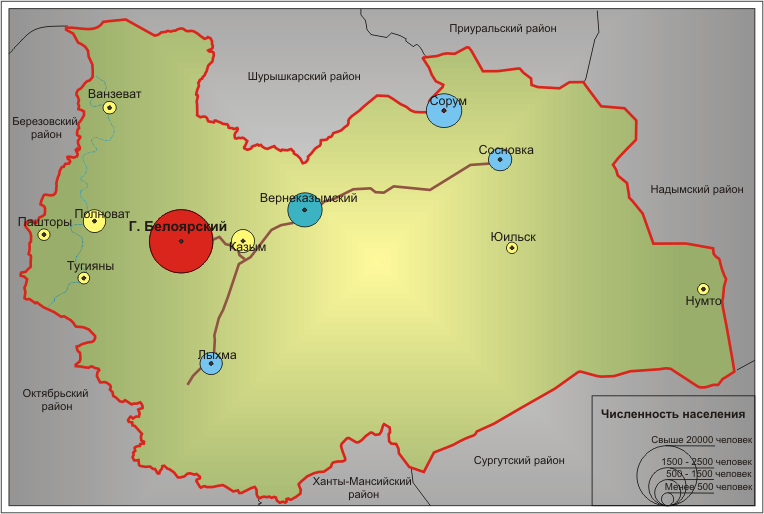 Рисунок 1 – Графическое положение сельского поселения ВерхнеказымскийАдминистративный центр — поселок ВерхнеказымскийСтатус и границы сельского поселения Верхнеказымский установлены Законом Ханты-Мансийского автономного округа - Югры от 25 ноября 2004 года № 63-оз «О статусе и границах муниципальных образований Ханты-Мансийского автономного округа – Югры». (рис.2).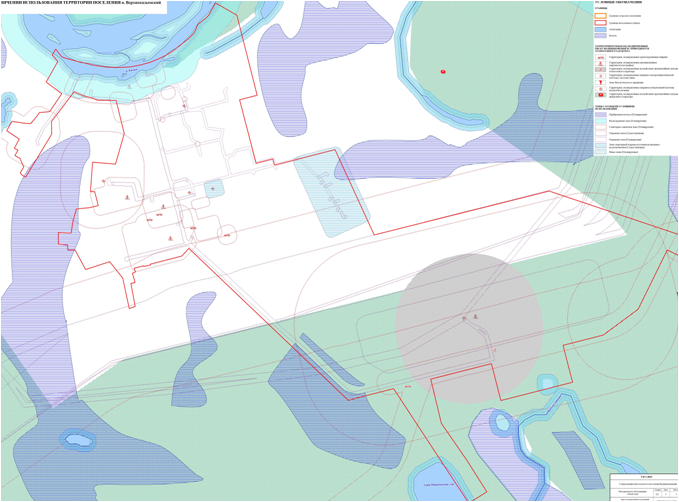 Рисунок 2 – Карта (схема) границ сельского поселения ВерхнеказымскийКлиматическая характеристикаСельское поселение Верхнеказымский находится в зоне континентального Западно-Сибирского умеренного климата, характеризующегося умеренно теплыми, влажными климатическими условиями, с холодной зимой и теплым коротким летом. Западно-Сибирская равнина, обусловленная открытостью с юга и севера, служит ареной проникновения взаимодействия сухих теплых воздушных масс из Казахстана и Средней Азии и холодных арктических Атлантики и Северного Ледовитого Океана.Это взаимодействие приводит к частой смене погоды, особенно в холодное время года. Зимняя циркуляция устанавливается уже в ноябре. Причем в первую половину зимы относительно велико еще влияние атлантических циклонов, а во второй половине доминирует сибирский антициклон. В апреле последний разрушается, и увеличивается повторяемость циклонов, особенно южных. Летом господствуют воздушные потоки северного направления, поступающие из холодной Арктики. Зимой ветры имеют преимущественно южное и юго-западное, летом - северное и северо-западное направления. Средняя скорость ветра находится на уровне 2-4 м/сек. Скорость ветра на территориях пойм выше, чем в прилегающих районах. Для рассматриваемого района характерные продолжительные зимы со снежным постоянным покровом. Снег лежит на протяжении 150-170 дней. Средние суточные температуры обычно не поднимаются выше температуры заморозков до середины апреля. Число дней без заморозков составляет от 130 до 145 в году, а первые заморозки обычно появляются в течении первых десяти дней октября, хотя первые заморозки иногда имеют место даже летом, ночью, особенно в заболоченных местах. Продолжительность вегетационного периода с температурами, превышающими 100С, обычно составляет от 90 до 95 дней. В результате продолжительных, холодных зим глубоко промерзает почва. Существует вероятность промерзания почвы до максимальной глубины 1,5 м один раз в десять лет и вероятность промерзания почвы до глубины 3,0 м один раз в пятьдесят лет. Принятая нормативная глубина промерзания составляет 1,3 м. Особенность местного климата заключается в том, что летом под влиянием холодного торфа наблюдаются большие градиенты температуры между земной поверхностью и 2 м выше поверхности. Подобные градиенты могут достигать 7-100С. Наличие обширных заболоченных площадей, водотоков и водоемов определяет высокую влажность воздуха на территории. Сухих дней с относительной влажностью воздуха менее 30% обычно бывает не более 5 дней в году. Высокая влажность воздуха служит предпосылкой частой повторяемости туманов.Общее количество годовых осадков, большая часть которых приходится на летний период, приблизительно равняется 600 мм. Очень важной особенностью местного климата являются инверсии температуры, которые отрицательно влияют на рассеивание примесей в приземном слое атмосферы. Чаще всего инверсии наблюдаются в поймах рек, что играет значительную роль в определении предельно допустимых атмосферных выбросов.Зима (ноябрь-март) суровая и многоснежная. Дневная температура воздуха – минус 17 градусов, ночная – минус 24 градусов. Снег сухой, выпадает часто (13-16 дней) в месяц. Часты метели (20-30 дней). К концу зимы снежный покров достигает толщины 50-60 см и сходит в конце апреля. Лето (июнь-август) умеренно-теплое, погода неустойчивая. Преобладающая дневная температура воздуха – плюс 180С, ночная – плюс 140С (абс. макс. – плюс 340С). В начале и конце лета возможны заморозки. Дожди частые, моросящие, бывают грозы. Ветры в течение года преобладают западные и юго-западные со скоростью 3-5 м/сек. Годовое количество осадков составляет 400-600 мм.РельефТерритория поселения по физико-географическому районированию относится к Западно-Сибирской равнине. По характеру поверхности Западно-Сибирская равнина представляет собой молодую платформу, где происходило мощное накопление морских и континентальных осадков (от 500 до 3000 м)На территории поселения преобладают аллювиальные равнины. Углы наклона рельефа незначительны и колеблются от 0,50 до 1,50. Глубина вертикального расчленения рельефа, характеризующая превышение водоразделов над урезами рек и озер, не превышает 10 м. Густота линейного расчленения рельефа, определяющая средние расстояния между соседними понижениями рельефа, характеризуется как сильная (от 1,2 до 0,6 км).Инженерно-геологические условияТерритория поселения сложена породами четвертичного возраста. Она является геологической средой всех возводимых в районе сооружений, поэтому инженерно-геологическая характеристика включает, в первую очередь, изучение состава и свойств приповерхностных отложений, развитых до глубины 15-20 метров. В разрезах приповерхностных отложений на территории поселения выделен аллювиальный стратиграфо-генетический комплекс пород, внутри этого комплекса выделяются пески мелкие и пылеватые с прослоями супесей и суглинков. В пределах территории поселения распространены верховые, низинные и переходные болота. Эрозионная деятельность постоянных водотоков. Наиболее интенсивно в настоящее время развивается эрозионно-аккумулятивная деятельность реки, которая сводится к боковой эрозии, что подтверждается значительной шириной поймы, интенсивным меандрированием русел, обратными уклонами поверхности террас. Эрозионная деятельность способствует образованию обвально-осыпных явлений.Эрозионная деятельность временных водотоков. Огромную работу по преобразованию рельефа, осложнению инженерно-геологической обстановки участков, прилегающих к руслам рек, проводят временные водотоки. С их деятельностью связано образование промоин, мелких и глубоких, ветвящихся и нередко энергично растущих оврагов на надпойменных террасах и междуречных равнинах.Образование оврагов резко усиливается при хозяйственном освоении территории, что обусловлено, прежде всего, уничтожением растительного покрова. Поэтому при освоении территории необходимо учитывать возможность широкого развития овражной эрозии, особенно на приречных участках, так как недоучет ее может привести к разрушению больших массивов.Гидрогеологические условияВ гидрогеологическом плане территория поселения относится к Западно-Сибирскому артезианскому бассейну.Добыча подземных вод для хозяйственно-питьевых нужд поселения осуществляется путем эксплуатации водозаборных скважин из подземного четвертичного водоносного горизонта. Воды, используемые для хозяйственно-питьевого и производственно-технического водоснабжения, относятся к верхнему гидрогеологическому этажу. Воды этажа пресные, с минерализацией преимущественно до 1 г/ дм³. Мощность гидрогеологического этажа до 300 м. Обеспеченность населения утвержденными запасами пресных вод составляет 0,1-0,5 м³/сут.Гидрография поселения представлена рекой Казым, озерами Ун-Ильпивор, Шамжанглор, Хышинглор, Имлынглор, Васьпор, Керасолынглор, Сорхынглор, Нерыпъюхынглор, Талкуртлор.Казым – река на севере Западной Сибири, правый приток Оби. 659 км, площадь бассейна – 35,6 тыс. км2. Средний расход воды ок. 267 м³/с. Судоходна на 250 км от устья.Среднегодовой слой испарения с водной поверхности составляет 300 мм. Суммарное испарение с речных водосборов составляет 450 мм.Генетический тип озерной котловины – болотный. Озерность территории поселения составляет 10%. Степень заболоченности территории – 10 %. Густота речной сети – 0,33 км/км2.В целом, около 20% территории поселения занимают болота и водные объекты, земли, которые не могут быть полноценно вовлечены в градостроительную деятельность с учётом сложных условий их освоения.Таким образом, более половины земель поселения пригодны для градостроительного освоения.ПочваСогласно почвенно-географическому районированию, территория поселения расположена в центральной, таежно-лесной области Западно-Сибирской провинции глеево-подзолистых и подзолистых иллювиально-гумусовых почв. На территории поселения распространены аллювиальные почвы, часто приуроченные к притеррасным областям пойм. Эти почвы развиваются на аллювиальных отложениях тяжелого механического состава, в основном под болотной растительностью, в условиях постоянного переувлажнения паводковыми и грунтовыми водами. Они формируются в результате сочетания болотного и аллювиального процессов, проявляющихся в виде заплывания почвенного профиля при затоплении территорий речными водами.Социально-экономическое состояниеНа территории сельского поселения функционирует Верхнеказымская амбулатория на 53 посещения в смену в типовом здании капитального исполнения. На территории сельского поселения Верхнеказымский действует одно общеобразовательное учреждение с группами дошкольного образования - МАОУ Белоярского района «Средняя общеобразовательная школа п. Верхнеказымский» на 395 мест (250 мест школа и 145 мест группы дошкольного образования). На 1 сентября 2019 года группы дошкольного образования посещают 122 ребенка, численность учащихся в школе составляет 211 человек.В 2020 году обеспеченность составит: - учреждениями, оказывающими дошкольную образовательную услугу 113% от норматива;- обеспеченность общеобразовательными учреждениями   94% от норматива.На территории сельского поселения Верхнеказымский действует одно учреждение физической культуры и спорта - культурно-спортивный комплекс Верхнеказымского линейно-производственного управления магистральных газопроводов ООО «Газпром трансгаз Югорск» с единовременной пропускной способностью 60 человек. Единовременная пропускная способность спортивных объектов (включая объекты, являющиеся приспособленными к основным учреждениям, которые, в свою очередь, не являются учреждениями физической культуры и спорта) в 2019 году составила 184 человека. Увеличение единовременной пропускной способности на 12 человек произошло за счет ввода в эксплуатацию турникового комплекса. Обеспеченность объектами физической культуры и спорта в 2019 году составляла 53% от норматива. Для увеличения обеспеченности объектами физической культуры и спорта на территории поселения в 2020 году планируется ввод в эксплуатацию спортивного центра с плавательным бассейном и турникового комплекса единовременной пропускной способностью 59 и 12 человек соответственно. Обеспеченность объектами физической культуры и спорта в 2020 году составит 74% от норматива.Структура учреждений культуры поселения включает в себя 2 учреждения культурно-досугового типа, 1 библиотеку, входящую в централизованную библиотечную систему,  сельский класс детской школы искусств. Сфера культуры представлена домом культуры и культурно-спортивным комплексом, расположенных в одном здании, мощностью 300 мест, действует киноустановка. Обеспеченность учреждениями культурно-досугового типа в прогнозном периоде составит 110% от норматива. Обеспеченность общедоступными библиотеками в прогнозном периоде - 100% от норматива. Политика в сфере доходов на ближайшую перспективу будет направлена на сохранение и развитие налоговой базы в сложившихся экономических условиях. Бюджет сельского поселения Верхнеказымский по доходам в 2020 году оценочно составит 23,9 млн. руб. Таблица 1 –Бюджет с. п. Верхнеказымский на 2020 год и плановый период 2021 и 2022 годовБюджет сельского поселения Верхнеказымский по доходам на 2020 год прогнозируется в сумме 23,9 млн. руб., на 2021 год – 23,6 млн. руб., на 2022 год – 24,5 млн. руб.Расходная часть бюджета сельского поселения Верхнеказымский является инструментом для решения вопросов местного значения органами местного самоуправления сельского поселения. Бюджет сельского поселения Верхнеказымский по расходам в 2019 году составил 29,2 млн. руб. Прогноз расходных обязательств на 2020 год в рамках полномочий сельского поселения  Верхнеказымский составит 23,9 млн. руб., на 2021 год -  23,6 млн. руб.,  на 2022 год – 24,5 млн. руб.В 2019 году за счет средств ПАО «Газпром трансгаз Югорск» велось строительство физкультурно-оздоровительного комплекса с бассейном в п. Верхнеказымский. Ввод объекта в эксплуатацию запланирован в декабре 2020 года.В 2019 году на территории п. Верхнеказымский велось строительство 1 многоквартирного жилого дома площадью 1547 кв.м, ввод которого запланирован в 2020 году. В 2021 году запланирован ввод многоквартирного жилого дома площадью 1408 кв.м., в 2022 году – площадью 1900 кв.м.В 2019 году в сельском поселении Верхнеказымский в сфере малого бизнеса осуществляло свою деятельность 10 индивидуальных предпринимателей и 2 юридических лица. Сферу потребительского рынка в 2019 году представляло 11 магазинов с общей площадью торговых залов 654,7 кв. метров и 3 объекта общественного питания с числом посадочных мест – 170 мест и площадью залов обслуживания посетителей – 227 кв. метров. Потребности населения в продовольственных и непродовольственных товарах обеспечиваются предприятиями торговли, общественного питания разных форм собственности. Показатель оборота розничной торговли в 2019 году составил 337,5 млн. рублей. В 2020 году оборот розничной торговли ожидается на уровне 353,6 млн. рублей или 101,7% в сопоставимых  ценах  к предыдущему году, в 2021-2022 годах – 373,1 млн. рублей и         394,2 млн. рублей соответственно. В 2019 года показатель оборота общественного питания составил 25,6 млн. рублей. В прогнозируемом 2020 году показатель оборота общественного питания составит 26,6 млн. рублей, индекс физического объема – 100,9% в сопоставимых ценах по отношению к 2019 году, в 2021-2022 годах – 27,8 млн. рублей и 29,3 млн. рублей соответственно.По оценочным данным объем платных услуг, предоставляемых населению, в 2019 году составил 45,8 млн. рублей. В прогнозируемом 2020 году данный показатель составит 48,1 млн. рублей, индекс физического объема – 101,5% в сопоставимых ценах по отношению к 2019 году. В 2021-2022 годах прогнозируемый объем платных услуг по базовому варианту прогноза составит 50,8 млн. рублей и 53,9 млн. рублей соответственно.Прогноз численности и состав населенияДемографический прогноз с.п. Верхнеказымский до 2032 года в соответствии с утвержденным Генеральным планом представлен в таблице 2.Таблица 2 – Демографический прогноз с.п. Верхнеказымский до 2032 годаПрогноз развития промышленностиПромышленность сельского поселения Верхнеказымский представлена следующими предприятиями:- Верхнеказымское  линейно-производственное управление магистральных   газопроводов ООО «Газпром трансгаз Югорск» - далее Верхнеказымское ЛПУ МГ (транспортировка газа по трубопроводам, производство электроэнергии, теплоэнергии и воды);- Автоколонна №7 Белоярского управления технологического транспорта и специальной техники (Белоярского УТТиСТ) ООО «Газпром трансгаз Югорск» (оказание автотранспортных услуг для обеспечения бесперебойного транспорта газа).Самым крупным предприятием, обеспечивающим значительную часть сельского поселения Верхнеказымский рабочими местами, является Верхнеказымское ЛПУ МГ.В прогнозе 2020 года объем отгруженных  товаров  собственного производства, выполненных работ и услуг собственными силами производителей промышленной  продукции по базовому варианту прогноза составит 11,0 млн. рублей (99,9% в сопоставимых ценах к 2019 году). В 2021 и 2022 годах индекс производства ожидается на уровне 100,0%.Прогноз развития застройкиРазвитие жилых зон планируется в районе сложившихся участков жилой застройки, а также на близлежащих к ним территориях за счет регенерации существующего жилищного фонда – реконструкции либо сноса ветхого жилья и строительства новых благоустроенных жилых зданий. В таблице 3 приведены прогнозные приросты строительных фондов в с.п. Верхнеказымский. В с.п. Верхнеказымский предполагается только движение жилого фонда.Таблица 3 – Прогнозные приросты строительных фондов в с.п. ВерхнеказымскийПрогноз изменения доходов населенияОсновным источником дохода населения является заработная плата. Среднемесячная номинальная начисленная заработная плата работников крупных и средних организаций поселения за 2018 год сложилась в размере 106,7 тыс. руб., в 2019 году – 116,2 тыс. руб. В 2020 году рост среднемесячной заработной платы составит 103,8%, в 2021 - 2022 годы 104,4% - 104,2% соответственно. Среднедушевые денежные доходы населения оценочно за 2019 год составили 68,3 тыс. руб. В прогнозном 2020 году рост денежных доходов составит 101,2%, в 2021 - 2022 годы 101,4-101,3% % соответственно.1. Обоснование прогнозируемого спроса на коммунальные ресурсы (электроснабжение, теплоснабжение, водоснабжение, водоотведение (бытовая канализация, дождевая канализация), газоснабжение, твердые коммунальные отходы)1.1. Перспективные показатели спроса на электрическую энергиюГодовое потребление электрической энергии коммунально-бытовыми и промышленными потребителями сельского поселения Верхнеказымский на расчётный срок 2032 г. определялось исходя из их максимума возможных нагрузочных способностей и годового числа часов использования этих максимумов.Перспективные показатели спроса на электрическую энергию в расчетные периоды (этапы) разработки программы комплексного развития до 2032 года представлены в таблице 4.Таблица 4 –  Перспективные показатели спроса на электрическую энергию до 2032 года в с.п. Верхнеказымский1.2. Перспективные показатели спроса на тепловую энергиюПерспективные показатели спроса на тепловую энергию в расчетные периоды (этапы) разработки программы комплексного развития до 2032 года, приняты на основании:«Схемы теплоснабжения сельского поселения Верхнеказымский» Белоярского района Ханты-Мансийского автономного округа – Югры (Актуализация на 2021 год);Информации, полученной от основных теплоснабжающих организаций: АО «ЮКЭК-Белоярский» и ООО «Газпром трансгаз Югорск» Верхнеказымское ЛПУ МГ» о существующем положении системы теплоснабжения с.п. Верхнеказымский и перспективах её развития.Определение перспективных показателей спроса на тепловую энергию осуществлено на базе прогноза изменения строительных фондов и удельных показателей нагрузки по каждой группе потребителей (для новых зданий, существующих зданий и ремонтируемых зданий) с учетом мероприятий программ энергосбережения.Прогноз спроса на тепловую энергию представлен в таблице 5 с указанием следующих показателей:Годовое потребление тепловой энергии в Гкал, в том числе с разбивкой на составляющие: отпуск тепловой энергии из тепловой сети (полезный отпуск); собственные, хозяйственные и технологические нужды. Отпуск тепловой энергии из тепловой сети (полезный отпуск) представлен с разбивкой на составляющие: население, бюджетные организации, прочие потребители.Присоединенная нагрузка в Гкал/ч, в том числе с разбивкой на составляющие: собственные и хозяйственные нужды, потери в сетях, подключенная нагрузка.Таблица 5 –  Перспективные показатели спроса на тепловую энергию до 2032 года в с.п. Верхнеказымский1.3. Перспективные показатели спроса на водоснабжениеПерспективные показатели спроса на водоснабжение в расчетные периоды (этапы) разработки программы комплексного развития до 2032 года, приняты на основании «Схемы водоснабжения и водоотведения сельского поселения. Верхнеказымский Белоярского района Ханты-Мансийского автономного округа – Югры» (Актуализация на 2021 год) и данных предоставленных администрацией с.п. Верхнеказымский.Определение перспективных показателей спроса на водоснабжение в указанной схеме водоснабжения и водоотведения осуществлено на базе прогноза изменения строительных фондов и удельных показателей нагрузки по каждой группе потребителей (для новых зданий, существующих зданий и ремонтируемых зданий).Прогноз спроса на воду для целей водоснабжения представлен в таблице 6 с указанием следующих показателей:Объем выработки воды (поднято воды)Годовое потребление воды всего, в том числе:Отпуск из сети всего (полезный отпуск), в том числе:населениебюджетные потребителипрочие потребителиВода на технологические нужды (собственные)Потери в сетях и неучтенные расходыПерспективные показатели спроса в системе водоснабжения в расчетные периоды (этапы) разработки программы комплексного развития до 2032 года представлены в таблице 6.Таблица 6 –  Перспективные показатели спроса в системе водоснабжения до 2032 года в с.п. Верхнеказымский1.4. Перспективные показатели спроса на водоотведениеПерспективные показатели спроса на водоотведение в расчетные периоды (этапы) разработки программы комплексного развития до 2032 года, приняты на основании «Схемы водоснабжения и водоотведения сельского поселения. Верхнеказымский Белоярского района Ханты-Мансийского автономного округа – Югры» (Актуализация на 2021 год) и данных предоставленных администрацией с.п. Верхнеказымский.Определение перспективных показателей отведения сточных вод в указанной схеме водоснабжения и водоотведения осуществлено на базе прогноза изменения строительных фондов и удельных показателей нагрузки по каждой группе потребителей (для новых зданий, существующих зданий и ремонтируемых зданий).Прогноз спроса на отведение сточных вод представлен в таблице 7 с указанием следующих показателей:Годовое отведение сточных вод на КОС всего, в том числе:от населенияот бюджетных потребителейот прочих потребителейхозяйственные нужды Верхнеказымского ЛПУ МГ ООО «Газпром трансгаз Югорск»Перспективные показатели спроса в системе водоотведения в расчетные периоды (этапы) разработки программы комплексного развития до 2032 года представлены в таблице 7.Таблица 7 –  Перспективные показатели спроса в системе водоотведения до 2032 года в с.п. Верхнеказымский1.5. Перспективные показатели спроса на утилизацию ТКОПерспективные показатели спроса на утилизацию (захоронение) ТКО сформированы с учетом утвержденных нормативов образования (накопления) и фактического уровня образования ТКО.Перспективные показатели спроса на утилизацию (захоронение) ТКО в расчетные периоды (этапы) разработки программы комплексного развития до 2032 года представлены в таблице 8.Таблица 8 –  Перспективные показатели спроса на утилизацию ТКО1.6. Перспективные показатели спроса на природный газПерспективные показатели спроса на природный газ в расчетные периоды (этапы) разработки программы комплексного развития до 2032 года, приняты на основании «Схемы теплоснабжения сельского поселения Верхнеказымский» Белоярского района Ханты-Мансийского автономного округа – Югры (Актуализация на 2021 год).Сведения о существующем и перспективном потреблении природного на нужды централизованных источников тепловой энергии в с.п. Верхнеказымский приведены в таблице 9. Таблица 9 –  Перспективные показатели спроса в системе газоснабжения до 2032 года в с.п. Верхнеказымский*Сведения о потреблении природного газа остальными категориями потребителей отсутствуют.2. Обоснование целевых показателей комплексного развития коммунальной инфраструктуры (электроснабжение, теплоснабжение, водоснабжение, водоотведение (бытовая канализация, дождевая канализация), газоснабжение, твердые коммунальные отходы), а также мероприятий, входящих в план застройки поселенияРезультаты реализации Программы определяются уровнем достижения запланированных целевых показателей.Перечень целевых показателей с детализацией по системам коммунальной инфраструктуры принят в соответствии с Методическими рекомендациями по разработке программ комплексного развития систем коммунальной инфраструктуры муниципальных образований, утвержденными Приказом Министерства регионального развития Российской Федерации от 06.05.2011 года № 204, к которым относятся:-	критерии доступности коммунальных услуг для населения;-	показатели спроса на коммунальные ресурсы и перспективные нагрузки;-	величины новых нагрузок;-	показатели качества поставляемого ресурса;-	показатели степени охвата потребителей приборами учета;-	показатели надежности поставки ресурсов;-	показатели эффективности производства и транспортировки ресурсов;-	показатели эффективности потребления коммунальных ресурсов;-	показатели воздействия на окружающую среду.При формировании требований к конечному состоянию коммунальной инфраструктуры с.п. Верхнеказымский применяются показатели и индикаторы в соответствии с Методикой проведения мониторинга выполнения производственных и инвестиционных программ организаций коммунального комплекса, утвержденной приказом Министерства регионального развития Российской Федерации от 14.04.2008 года № 48.Целевые показатели устанавливаются по каждому виду коммунальных услуг и ежегодно корректируются.Реализация мероприятий по системе электроснабжения с.п. Верхнеказымский позволит достичь следующего эффекта:обеспечение бесперебойного электроснабжения;обеспечение энергосбережения;повышение качества и надежности электроснабжения;снижение уровня потерь;снижение количества аварий;минимизация воздействия на окружающую среду.Результатами реализации мероприятий по системе теплоснабжения с.п. Верхнеказымский являются:повышение надежности и обеспечение бесперебойной работы объектов теплоснабжения за счет уменьшения количества функциональных отказов до рациональных значений;улучшение качества жилищно-коммунального обслуживания населения по системе теплоснабжения;повышение ресурсной эффективности предоставления услуг теплоснабжения;обеспечение энергосбережения;минимизации воздействия на окружающую среду.Результатами реализации мероприятий по развитию систем водоснабжения с.п. Верхнеказымский являются:обеспечение бесперебойной подачи качественной воды от источника до потребителя;улучшение качества жилищно-коммунального обслуживания населения по системе водоснабжения;обеспечение энергосбережения;снижение уровня потерь и неучтенных расходов;минимизации воздействия на окружающую среду.Результатами реализации мероприятий по развитию систем водоотведения с.п. Верхнеказымский являются:повышение надежности и обеспечение бесперебойной работы объектов водоотведения;уменьшение техногенного воздействия на среду обитания;улучшение качества жилищно-коммунального обслуживания населения по системе водоотведения;обеспечение энергосбережения.Целевые показатели комплексного развития коммунальной инфраструктуры, по состоянию на 2019 год, приведены в таблице 10. Прогнозные значения целевых показателей с учетом реализации Программы представлены в Главе 5.Таблица 10 - Целевые показатели Программы3. Характеристика состояния и проблем систем коммунальной инфраструктуры3.1. Характеристика состояния и проблем системы электроснабжения3.1.1. Описание организационной структуры, формы собственности и системы договоров между организациями, а также с потребителямиЭлектроснабжение потребителей, расположенных на территории с.п. Верхнеказымский, осуществляется от ПС 110/10 кВ «Верхнеказымская» подключенной транзитом от  ВЛ-110 кВ с ПС 110/6 «Белоярская» в направлении ПС «Сорум», ПС «Сосновская», ПС «Надым». Электроснабжение от ПС «Надым» предусмотрено как резервное.ПС «Верхнеказымская» (с установленными трансформаторами 2х25 МВА) и ВЛ-110 кВ (выполнена проводом АС-120, протяженностью 88,6 км со стороны ПС «Белоярская» и 123,1 км со стороны отпайки на ПС «Сорум») обслуживаются филиалом АО «Россети Тюмень».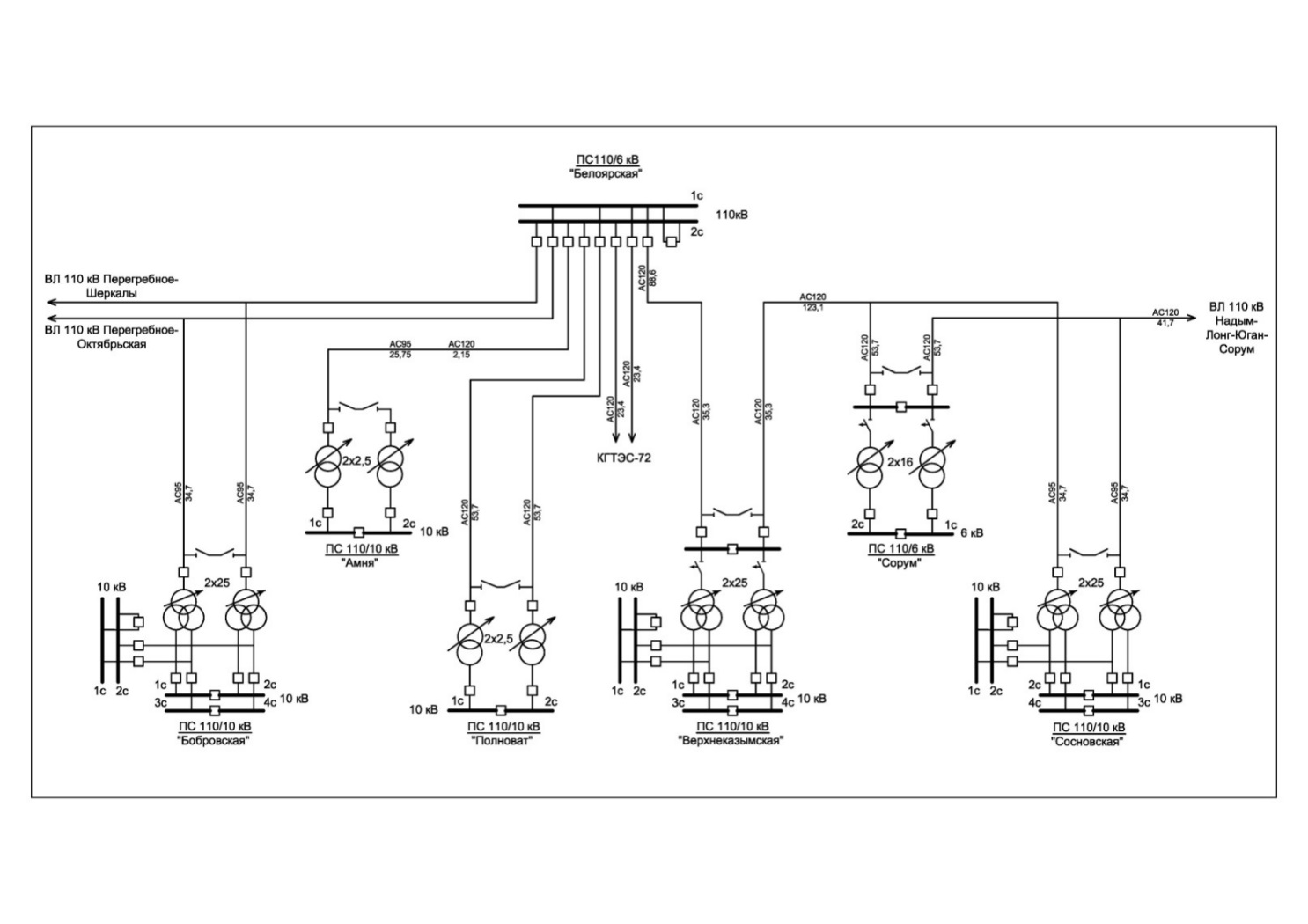 Рисунок 3 – Схема электрических соединений существующих сетей 110 кВ на территории Белоярского района ХМАО-ЮгрыНа территории с.п. Верхнеказымский основной организацией оказывающей услуги по передаче электроэнергии юридическим и физическим лицам является Верхнеказымское ЛПУ МГ  ООО «Газпром трансгаз Югорск».В электрических сетях с.п. Верхнеказымский находится в эксплуатации 35 трансформаторных подстанций (ТП) 10/0,4 кВ, из них двадцать шесть ТП 10/0,4 кВ на балансе ООО «Газпром трансгаз Югорск», шесть ТП 10/,4 кВ на балансе ООО «Газпром энерго» (ТП - «Сов.котельная», «Финское», «Лесное», «Школа», «3 мкр.»), две ТП 10/0,4 кВ прочих потребителей (ТП - «1 мкр.» и «кооператив Досуг»), одна КТП «ЮРЭСК Региональные сети».Все трансформаторные подстанции обслуживаются специалистами службы ЭВС ЛПУ МГ ООО «Газпром трансгаз Югорск», которые осуществляют эксплуатацию, техническое обслуживание, текущий и капитальный ремонт электрических сетей для обеспечения бесперебойного энергоснабжения объектов, предприятий и населения с.п. Верхнеказымский.Организационная структура систем электроснабжения с.п. Верхнеказымский представлена в таблице 11.Таблица 11 – Организационная структура системы электроснабжения с.п. Верхнеказымский3.1.2 Анализ существующего технического состояния3.1.2.1 Анализ эффективности и надежности имеющихся источниковОсновные технические характеристики центров питания с.п. Верхнеказымский представлены в таблице 12.Таблица 12 – Технические характеристики центров питания (электроснабжения) с.п. Верхнеказымский3.1.2.2 Анализ эффективности и надежности имеющихся сетейОсновные технические характеристики трансформаторных подстанций 10/0,4 кВ по с.п. Верхнеказымский представлены в таблице 13.Основные данные по протяженности ЛЭП 10-110 кВ по с.п. Верхнеказымский представлены в таблице 14.Существующая схема построения распределительных сетей 10 кВ, параметры ТП в целом соответствуют требованиям ПУЭ и РД 34.20.185-94 по надёжности электроснабжения. Подстанции 10/0,4 кВ, питающих ответственных потребителей, являются двухтрансформаторными, подключены по двухлучевой схеме, что соответствует требованиям ПУЭ по надёжности электроснабжения этой группы потребителей.Все ТП 10/0,4 кВ находятся в удовлетворительном техническом состоянии. Силами специалистов службы ЭВС ЛПУ МГ ООО «Газпром трансгаз Югорск» ведётся контроль технического состояния трансформаторных подстанций и их своевременное плановое обслуживание.Таблица 13 – Технические характеристики трансформаторных подстанций 10/0,4 кВ с.п. ВерхнеказымскийТаблица 14 – Характеристики ЛЭП 10-110 кВ в с.п. Верхнеказымский*учтена протяженность ВЛ-110 кВ от ПС «Белоярская» до ПС «Верхнеказымская»Суммарная установленная мощность существующих трансформаторов в ТП 10/0,4 кВ составляет 10118 кВА. Средняя загрузка трансформаторов ТП (в часы их собственного максимума нагрузок) составляет 26,1%.Электроснабжение сельского поселения осуществляется по двум распределительным ЛЭП-10 кВ (яч.№17 и яч.№18) отходящим с разных секций шин ЗРУ-10 ПС  «Верхнеказымская». Схема построения распределительных сетей 10кВ петлевая с элементами двухлучевой и радиальной.3.1.2.3 Анализ зон действия источников и их рациональностиДействующие источники обеспечивают 100 % электроснабжения с.п. Верхнеказымский  в части зон ответственности Верхнеказымского ЛПУ МГ ООО «Газпром трансгаз Югорск» и АО «Россети Тюмень».Проблем в части рациональности зон действия существующих источников электроснабжения не выявлено. Фактический баланс электрической энергии по сетям АО "ЮРЭСК" в Белоярском районе за 2019г приведен в таблице 15.Таблица 15 – Балансы электрической энергии Белоярского филиала АО «ЮРЭСК»Балансы электрической энергии Белоярского филиала АО «ЮРЭСК» (таблица 15) представлены в целом по Белоярскому району. Показатели спроса на электрическую энергию за 2019 год по с.п. Верхнеказымский, согласно экспертной оценке, составляют 4251 тыс. кВт·ч, в том числе: реализация 3720 тыс. кВт·ч, потери –  532 тыс. кВт·ч.Прогнозируемый спрос на электрическую энергию (2032 г.) составит 5086 тыс. кВт·ч, в том числе: реализация 4450 тыс. кВт·ч, потери –  636 тыс. кВт·ч.3.1.2.4 Анализ имеющихся резервов и дефицитов мощности и ожидаемых резервов и дефицитов на перспективуРезервы и дефициты мощности по центрам питания (электроснабжения) с перспективой на 2032 г. представлены в таблице 16.Таблица 16 – Резервы и дефициты мощности по центрам питания (электроснабжения) с перспективой на 2032 г.3.1.2.5 Анализ показателей готовности, имеющиеся проблемы и направления их решенияПоказатели готовности системы электроснабжения рассматриваются для Верхнеказымского ЛПУ МГ ООО «Газпром трансгаз Югорск».Электрооборудование предприятия находится в технически исправном состоянии и соответствует нормативным требованиям эксплуатации оборудования. Техническое состояние трансформаторов, масляных баков трансформаторов, расширителей, системы охлаждения, высоковольтных вводов трансформаторов - удовлетворительное. Режим работы трансформаторов - круглогодичный, в летний период при минимальной нагрузке на двухтрансформаторных подстанциях один из трансформаторов выводится из электрической схемы. Специалистами службы ЭВС Верхнеказымского ЛПУ МГ ООО «Газпром трансгаз Югорск» выполняются ремонтные работы на всех подстанциях и линиях электропередачи строго по утвержденному графику. Выполняемые работы регламентируются требованиями нормативно-технической документации и направлены на повышение надёжности электрических сетей. Правила технической эксплуатации предписывают энергетикам производить регулярные осмотры и ремонт электрических сетей. Сроки осмотров и ремонта на предприятии устанавливаются для различных видов оборудования в зависимости от периода эксплуатации. Ремонт электрических сетей выполняется как собственным персоналом - хозяйственным способом, так и подрядным способом.На предприятии разработаны и выполняются мероприятия по подготовке к работе в осенне-зимний период, по обеспечению надёжности электроснабжения, снижению потерь.Предприятие обеспечено специальными машинами, механизмами, транспортными средствами, оснасткой, инструментом и приспособлениями, необходимыми для производства работ, связанных с эксплуатацией электрических сетей и электрооборудования, а также средствами связи.Проблемы в части показателей готовности системы электроснабжения отсутствуют.3.1.2.6 Воздействие на окружающую средуВ процессе строительства и эксплуатации линий электропередачи и трансформаторных подстанций не оказывается вредного воздействия на окружающую среду. Охрана окружающей среды обеспечивается конструктивными решениями предусмотренных схемами оборудования, материалов и рекомендуемых типовых решений, в связи с чем, дополнительные мероприятия не требуются.3.1.2.7. Анализ финансового состоянияРегулируемые цены (тарифы) для сельского поселения Верхнеказымский утверждаются Региональной службой по тарифам Ханты-Мансийского автономного округа – Югры.Действующие тарифы согласно Распоряжению РЭК ТО, ХМАО - Югры, ЯНАО от 22.11.2019 N 15"Об установлении цен (тарифов) на электрическую энергию для населения и приравненных к нему категорий потребителей по Тюменской области, Ханты-Мансийскому автономному округу - Югре и Ямало-Ненецкому автономному округу на 2020 год" представлена в таблице 17.Таблица 17 – Сведения по тарифам на электрическую энергию Действующие тарифы для населения и приравненным к нему категориям потребителей согласно Распоряжению РЭК ТО, ХМАО - Югры, ЯНАО от 27.12.2019 N 16 "Об установлении единых (котловых) тарифов на услуги по передаче электрической энергии по сетям Тюменской области, Ханты-Мансийского автономного округа - Югры, Ямало-Ненецкого автономного округа " представлены в таблице 18.Таблица 18 – Сведения по тарифам на услуги по передаче электрической энергии по сетям3.2. Характеристика состояния и проблем системы теплоснабжения3.2.1. Описание организационной структуры, формы собственности и системы договоров между организациями, а также с потребителямиНа территории с.п. Верхнеказымский действуют две системы централизованного теплоснабжения (СТС) – АО «ЮКЭК-Белоярский» и ООО «Газпром трансгаз Югорск» Верхнеказымское линейное производственное управление магистральных газопроводов (далее – ООО «Газпром трансгаз Югорск» Верхнеказымское ЛПУ МГ).Структура теплоснабжения с.п. Верхнеказымский представляет собой централизованное производство, передачу по тепловым сетям тепловой энергии до потребителя, разделенное между разными юридическими лицами.Основную часть общественного и жилищного фонда с.п. Верхнеказымский осуществляет ООО «Газпром трансгаз Югорск» Верхнеказымское ЛПУ МГ, за исключением микрорайона № 1, теплоснабжение которого осуществляет АО «ЮКЭК-Белоярский».ООО «Газпром трансгаз Югорск» — 100-процентное дочернее общество ПАО «Газпром».Магистральные газопроводы, компрессорные станции оснащены всеми средствами энергообеспечения, автоматизации, технологической связи и другими собственными системами, и источниками жизнеобеспечения, позволяющими функционировать газопроводам в автономном режиме.Теплоснабжение потребителей тепловой энергии на территории с.п. Верхнеказымский осуществляется от теплоутилизационных установок компрессорного цеха КЦ-78 компрессорной станции (КС) «Верхнеказымская» и четырёх существующих котельных:–	Котельная № 1«2БВК»;–	Котельная № 2«Импак-3»;–	Котельная № 3 «Новитер»;–	Котельная № 4 «Вирбекс-С-Финн».Основным источником теплоснабжения в период отопительного сезона с.п. Верхнеказымский являются теплоутилизационные установки компрессорного цеха КЦ-78 КС «Верхнеказымская», установленные на дымовых трубах газоперекачивающих агрегатов компрессорной станции.Для нагрева сетевой воды в теплоутилизационных установках используется тепло уходящих газов газотурбинных агрегатов. От КС по двухтрубной тепломагистрали условным диаметром 300 мм к посёлку подается теплоноситель с параметрами 95/70 ºС, используемый для теплоснабжения микрорайонов № 2, 3, 4, 5.Котельная «Новитер» используется в качестве источника тепловой энергии для покрытия тепловых нагрузок отопления, вентиляции и горячего водоснабжения микрорайона № 1.Котельная «2БВК» используется для покрытия тепловых нагрузок горячего водоснабжения микрорайонов № 2, 3, 4, 5 в течение всего года; температура теплоносителя, подаваемого в тепловую сеть горячего водоснабжения жилого поселка 60 °С, регулирование отпуска тепловой энергии производится количественно, в зависимости от объема потребления горячей воды.Котельные «Импак-3» и «Вирбекс-С-Финн» используются в качестве резервных источников теплоснабжения для покрытия отопительной нагрузки жилого поселка в переходный период до пуска основного источника теплоснабжения - теплоутилизационных установок компрессорного цеха КЦ-78 компрессорной станции (КС) «Верхнеказымская», регулирование отпуска тепловой энергии от котельных производится по температурному графику качественного регулирования 95/70 ºС в зависимости от температуры наружного воздуха.Основным видом топлива для котельных является природный газ.Большая часть источников теплоснабжения с.п. Верхнеказымский находятся на балансе ООО «Газпром трансгаз Югорск» Верхнеказымское ЛПУ МГ, исключение составляет Котельная №2, находящаяся на балансе АО «ЮКЭК-Белоярский».Организационная структура системы теплоснабжения с.п. Верхнеказымский представлена в таблице 19.Таблица 19 – Организационная структура системы теплоснабжения с.п. Верхнеказымский3.2.2. Анализ существующего технического состояния3.2.2.1. Анализ эффективности и надежности имеющихся источниковНа территории с.п. Верхнеказымский действуют две системы централизованного теплоснабжения (СЦТ) – АО «ЮКЭК-Белоярский» и ООО «Газпром трансгаз Югорск» Верхнеказымское ЛПУ МГ.Структура теплоснабжения с.п. Верхнеказымский представляет собой централизованное производство, передачу по тепловым сетям тепловой энергии до потребителя, разделенное между разными юридическими лицами.Теплоснабжение потребителей тепловой энергии на территории с.п. Верхнеказымский осуществляется от теплоутилизационных установок компрессорного цеха КЦ-78 компрессорной станции (КС) «Верхнеказымская» и четырёх существующих котельных:–	Котельная № 1«2БВК»;–	Котельная № 2«Импак-3»;–	Котельная № 3 «Новитер»;–	Котельная № 4«Вирбекс-С-Финн».Основным топливом для котлоагрегатов является природный газ, резервное топливо не предусмотрено.Основные технические характеристики котельного оборудования источников тепловой энергии с.п. Верхнеказымский представлены в таблице 20.Основными проблемами многих источников тепловой энергии являются:несоответствие состояния котельного оборудования современным требованиям технической оснащенности и уровню надежности;недостаток приборов учета тепловой энергии на котельных и у потребителей;отсутствие или небольшой запас мощности на многих котельных;изношенность тепловых сетей;повышенные потери тепловой энергии в тепловых сетях;нарушение гидравлического режима.Для решения данных проблем, необходимо проведение технического обследования и технической инвентаризации источников, сетей и сооружений на них с целью формирования технической документации, содержащей актуальные данные о фактических характеристиках и состоянии объектов системы теплоснабжения. Таблица 20 – Технические характеристики котельного оборудования источников тепловой энергии с.п. Верхнеказымский3.2.2.2. Анализ эффективности и надежности имеющихся сетейНа территории с.п. Верхнеказымский действуют две системы централизованного теплоснабжения (СТС) – АО «ЮКЭК-Белоярский» и ООО «Газпром трансгаз Югорск» Верхнеказымское ЛПУ МГ.Структура теплоснабжения с.п. Верхнеказымский представляет собой централизованное производство, передачу по тепловым сетям тепловой энергии до потребителя, разделенное между разными юридическими лицами.Основную часть общественного и жилищного фонда с.п. Верхнеказымский осуществляет ООО «Газпром трансгаз Югорск» Верхнеказымское ЛПУ МГ, за исключением микрорайона № 1, теплоснабжение которого осуществляет АО «ЮКЭК-Белоярский».Магистральные газопроводы, компрессорные станции оснащены всеми средствами энергообеспечения, автоматизации, технологической связи и другими собственными системами, и источниками жизнеобеспечения, позволяющими функционировать газопроводам в автономном режиме.Протяжённость сетей теплоснабжения согласно свидетельств о государственной регистрации собственности представлена в таблице 21.Таблица 21 – Протяжённость сетей теплоснабжения согласно свидетельств о государственной регистрации собственностиОсновной причиной снижения надёжности системы теплоснабжения является большой срок эксплуатации тепловых сетей. По данным мониторинга износ тепловых сетей составляет 10 % – для Верхнеказымское ЛПУ МГ и более 85 % – для АО «ЮКЭК – Белоярский» по состоянию на 01.01.2020.Для решения данных проблем, необходимо:диагностическое обследование тепловых сетей;новое строительство и реконструкция участков тепловых сетей.3.2.2.3. Анализ зон действия источников и их рациональностиЗоны действия источников тепловой энергии с.п. Верхнеказымский охватывают основную капитальную застройку, представленную жилищными, общественными и производственными объектами.Границы зоны действия источников тепловой энергии на территории с.п. Верхнеказымский представлены на рисунках 4-6.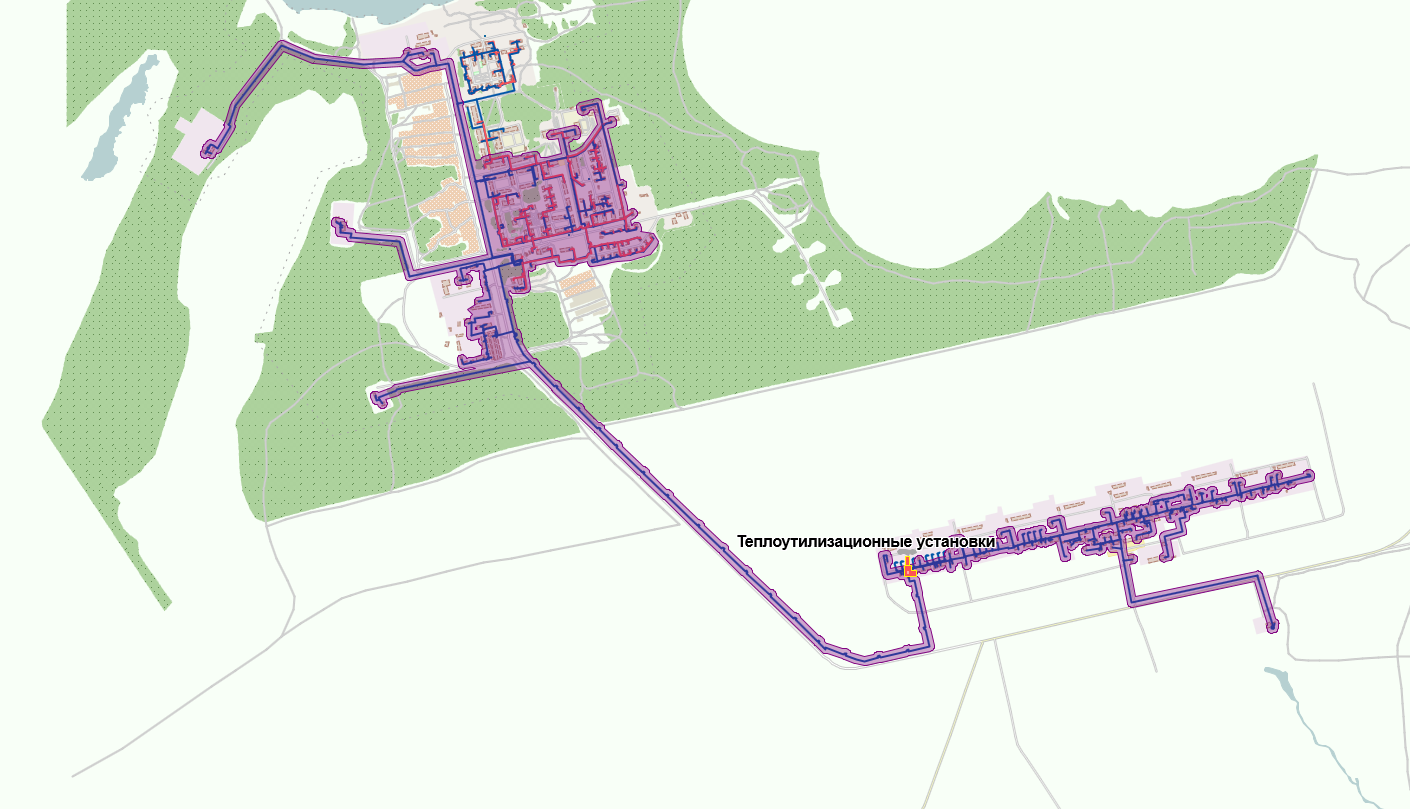 Рисунок 4 – Зона действия теплоутилизационных установок компрессорного цеха КЦ-78 компрессорной станции (КС) «Верхнеказымская»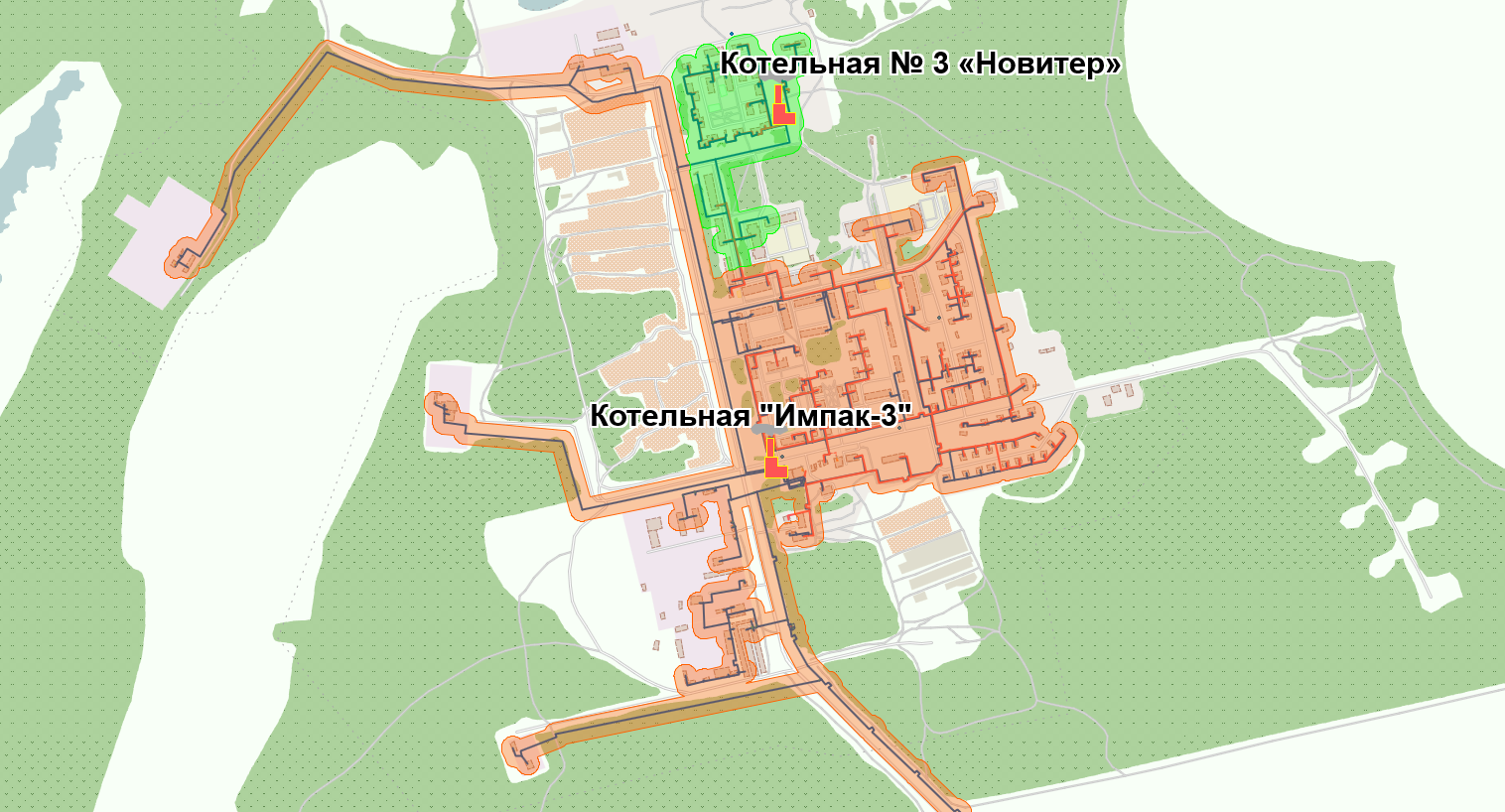 Рисунок 5 – Зона действия котельных «Импак-3», «Новитер»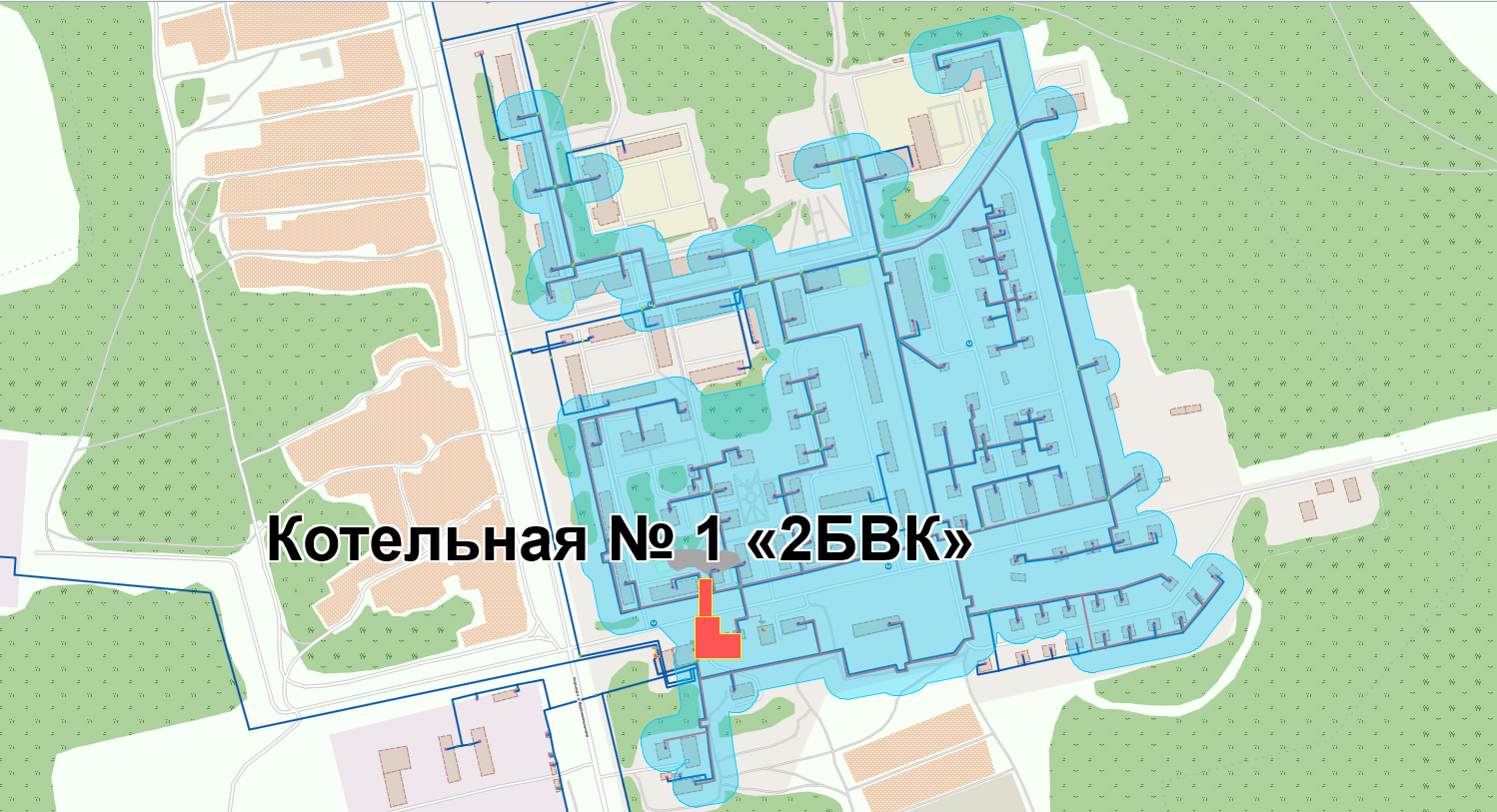 Рисунок 6 – Зона действия котельных «2БВК»Балансы тепловых мощностей и тепловых нагрузок источников тепловой энергии определяют:существующее значение установленной тепловой мощности основного оборудования источников тепловой энергии;существующие значения располагаемой тепловой мощности основного оборудования источников тепловой энергии с учетом технических ограничений на использование установленной тепловой мощности;существующие значения тепловых нагрузок потребителей;затраты тепловой мощности на собственные и хозяйственные нужды источников тепловой энергии;значения существующих тепловых мощностей источников тепловой энергии НЕТТО (величина, равная располагаемой мощности источника тепловой энергии за вычетом тепловой нагрузки на собственные и хозяйственные нужды);значение потерь тепловой энергии при ее передаче по тепловым сетям;значения существующей резервной тепловой мощности источников теплоснабжения, либо её дефицита.Балансы тепловых мощностей и тепловых нагрузок в зонах действия источников тепловой энергии с.п. Верхнеказымский представлены в таблице 22.Таблица 22 – Балансы тепловых мощностей и тепловых нагрузок в зонах действия источников тепловой энергии с.п. Верхнеказымский*баланс для котельных «Импак-3», «Вирбекс» составлен при условии их работы на обеспечение нужд отопления потребителей в зоне действия теплоутилизационных установок КС «Верхнеказымская»3.2.2.4. Анализ имеющихся резервов и дефицитов мощности и ожидаемых резервов и дефицитов на перспективуВ целом по сельскому поселению Верхнеказымский дефицита мощностей источников тепловой энергии нет.Резервы и дефициты мощности существующих источников тепловой энергии на перспективу до 2032 г. представлены в таблице 23.Таблица 23 – Резервы и дефициты мощности источников тепловой энергииСогласно таблице 23, в целом по сельскому поселению Верхнеказымский к 2032 году дефицита мощностей источников тепловой энергии нет.3.2.2.5. Анализ показателей готовности, имеющиеся проблемы и направления их решенияПодготовка источников тепловой энергии и тепловых сетей к отопительному периоду начинается с систематизации выявленных дефектов в работе оборудования и отклонений от гидравлического и теплового режимов, составления планов работ, подготовки необходимой документации, заключения договоров с подрядными организациями и материально-техническим обеспечением плановых работ. Непосредственная подготовка систем теплоснабжения к эксплуатации в зимних условиях заканчивается не позднее срока, установленного для данной местности с учетом ее климатической зоны.Основными проблемами системы теплоснабжения являются:значительный физический износ трубопроводов и тепловой изоляции тепловых сетей;применение в качестве основного теплоизоляционного материала для трубопроводов тепловых сетей минераловатных изделий с покровным слоем из лакостеклоткани и рубероида не обеспечивает современных требований к эффективности теплоизоляции;отсутствие наличия устройств, обеспечивающих наладку гидравлического режима циркуляции теплоносителя по тепловым сетям и регулярности наладки гидравлических режимов;несоответствие состояния котельного оборудования современным требованиям технической оснащенности и уровню надежности;недостаток приборов учета тепловой энергии на котельных и у потребителей;отсутствие или небольшой запас мощности на многих котельных;повышенные потери тепловой энергии в тепловых сетях;нарушение гидравлического режима.Для решения данных проблем, необходимо:проведение технического обследования и технической инвентаризации источников, сетей и сооружений на них с целью формирования технической документации, содержащей актуальные данные о фактических характеристиках и состоянии объектов системы теплоснабжения;новое строительство и реконструкция участков тепловых сетей.3.2.2.6. Воздействие на окружающую средуДля определения влияния системы теплоснабжения на окружающую среду устанавливают предельно допустимые выбросы (ПДВ) вредных веществ предприятиями в атмосферу в соответствии с ГОСТ 17.2.3.02-2014 "Правила установления допустимых выбросов загрязняющих веществ промышленными предприятиями" и предельно допустимые сбросы (ПДС) веществ в водные объекты в соответствии с ГОСТ 17.1.1.01-77 "Охрана природы. Гидросфера. Использование и охрана вод." и «Методикой расчета предельно допустимых сбросов (ПДС) веществ в водные объекты со сточными водами».Источники тепловой энергии с.п. Верхнеказымский работают на природном газе. Нормированию подлежат выбросы загрязняющих веществ, содержащихся в отходящих дымовых газах: оксида углерода, продукты неполного сгорания углеводородов и др.Сведения о негативном воздействии деятельности теплоснабжающих предприятий на окружающую среду отсутствуют.3.2.2.7. Анализ финансового состоянияПоказатели финансового состояния АО "ЮКЭК-Белоярский" за 2019 год представлены в таблице 24.Таблица 24 – Показатели финансового состояния АО "ЮКЭК-Белоярский"Показатели финансового состояния ООО "Газпром трансгаз Югорск" представлены в таблице 25.Таблица 25 – Показатели финансового состояния ООО "Газпром трансгаз Югорск" Регулируемые цены (тарифы) для сельского поселения Верхнеказымский утверждаются Региональной службой по тарифам Ханты-Мансийского автономного округа – Югры.Информация по утвержденным для потребителей тарифам на производство и передачу тепловой энергии АО "ЮКЭК-Белоярский" и ООО "Газпром трансгаз Югорск" Верхнеказымское ЛПУ МГ по данным постановлений Региональной службой по тарифам Ханты-Мансийского автономного округа представлены в таблицах 26-27. Таблица 26 – Динамика тарифов на тепловую энергию с.п. Верхнеказымский для АО «ЮКЭК – Белоярский»Таблица 27 – Сведения по тарифам на тепловую энергию для Верхнеказымское ЛПУ МГИз анализа таблиц следует, что тарифы на тепловую энергию неуклонно растут. Основной причиной увеличения тарифов на тепловую энергию, производимую источниками тепловой энергии, является постоянное повышение цен на энергоносители, необходимые для производства тепловой энергии, постоянные вложения в ремонт и модернизацию оборудования, общая инфляция.3.3. Характеристика состояния и проблем системы водоснабжения3.3.1. Описание организационной структуры, формы собственности и системы договоров между организациями, а также с потребителямиВ соответствии с определении данным Федеральным законом от 07.12.2011 №416-ФЗ «О водоснабжении и водоотведении» водоснабжение - водоподготовка, транспортировка и подача питьевой или технической воды абонентам с использованием централизованных или нецентрализованных систем холодного водоснабжения (холодное водоснабжение) или приготовление, транспортировка и подача горячей воды абонентам с использованием централизованных или нецентрализованных систем горячего водоснабжения (горячее водоснабжение).На территории сельского поселения Верхнеказымский организовано централизованное водоснабжение.Система водоснабжения в административных границах включает в себя вместе и по отдельности следующие объекты:водозаборные узлы (далее - ВЗУ), состоящие из артезианских скважин, индивидуальных подземных водозаборов (скважин и колодцев), систем очистки воды, резервуаров чистой воды;водопроводные сети, с расположенными на них водоразборными колонками и пожарными гидрантами;абонентские вводы и устройства потребителей воды.С использованием объектов системы централизованного водоснабжения осуществляется снабжение водой питьевого качества людей проживающих в многоквартирных домах и прочих потребителей социальной сферы в сельском поселении Верхнеказымский и производственных объектов Верхнеказымского ЛПУ МГ ООО «Газпром трансгаз Югорск» (компрессорная станция). Для этого в сельском поселении Верхнеказымский организована совокупность мероприятий и сооружений по обеспечению населенного пункта доброкачественной питьевой водой в достаточном количестве, которые предусматривают механизированный забор воды из источников, ее очистку и доставку потребителям сетью водопроводных труб.На территории сельского поселения Верхнеказымский основным источником централизованного хозяйственно-питьевого водоснабжения являются артезианские воды. Качество артезианской воды на территории сельского поселения не соответствует требованиям СанПиН 2.1.4.1074-01 «Питьевая вода. Гигиенические требования к качеству воды централизованных систем питьевого водоснабжения. Контроль качества» по показателям «Мутность», «Цветность», «Марганец», «Железо».Для обеспечения централизованного водоснабжения эксплуатирующими организациями осуществляется контроль качества исходной воды подаваемой в трубопроводы, на объектах системы водоснабжения и у потребителей.Структуру централизованного водоснабжения сельского поселения Верхнеказымский составляют:объекты для забора воды из подземных источников и специальной очистки воды, с целью доведения состава воды до питьевого качества;объекты транспортировки воды.Объекты централизованной системы водоснабжения, расположенные в административных границах сельского поселения Верхнеказымский, находятся в частной собственности ООО «Газпром трансгаз Югорск».Деятельность в сфере водоснабжения в административных границах сельского поселения Верхнеказымский осуществляет Верхнеказымское ЛПУ МГ ООО «Газпром трансгаз Югорск».В соответствии с определением данным Постановлением Правительства Российской Федерации от 05.09.2013 №782 «О схемах водоснабжения и водоотведения»: эксплуатационная зона - зона эксплуатационной ответственности организации, осуществляющей горячее водоснабжение или холодное водоснабжение и (или) водоотведение, определенная по признаку обязанностей (ответственности) организации по эксплуатации централизованных систем водоснабжения и (или) водоотведения.Сельское поселение Верхнеказымский входит в состав Ханты-Мансийского автономного округа - Югры Тюменской области. Административным центром с.п. Верхнеказымский является поселок Верхнеказымский. Таким образом, единственной эксплуатационной зоной централизованного водоснабжения с.п. Верхнеказымский является поселок Верхнеказымский.Эксплуатационная зона водоснабжения Верхнеказымского ЛПУ МГ ООО «Газпром трансгаз Югорск» включает в себя объекты централизованного водоснабжения в поселке Верхнеказымский.3.3.2. Анализ существующего технического состояния3.3.2.1. Анализ эффективности и надежности имеющихся источниковПри проведении технического обследования объектов в эксплуатационной зоне водоснабжения Верхнеказымского ЛПУ МГ ООО «Газпром трансгаз Югорск» на территории поселка Верхнеказымский установлено: Сельское поселение Верхнеказымский имеет централизованную систему хозяйственно–питьевого водоснабжения общей производительностью ~5000 м³/сут. От этой системы снабжаются водой все объекты социальной и производственной сферы с.п. Верхнеказымский. Схема с.п. Верхнеказымский водоснабжения кольцевая. Источником централизованного хозяйственно-питьевого водоснабжения с.п. Верхнеказымский является подземная вода. В настоящее время водоснабжение КС и жилого поселка осуществляется водами подземного горизонта через 7 скважин, путем эксплуатации водозаборного участка №1, расположенного в пределах переуглубленной долины реки Казым. Существующий водозабор располагается в 1200 метрах юго-восточнее поселка Верхнеказымский и эксплуатируется с 1983 года. Водозабор состоит из семи скважин:скважина №702;скважина №703;скважина №706;скважина №707;скважина №709;скважина №701;скважина №708.Скважины №№ 702, 703, 706, 707, 709 являются разведочно-эксплуатационными, скважины №№ 701, 708 – наблюдательными, скважина №705 – ликвидирована по заключению гидрогеологической службы. Все скважины оборудованы павильонами.От водозабора исходная вода подается на ВОС и после очистки в напорно-разводящую сеть поселка и на производственные нужды на площадку Верхнеказымского ЛПУ.Над водозаборными скважинами располагаются павильоны с встроенным водоподъемным оборудованием. Оборудование водозаборов находятся в удовлетворительном состоянии. Водозабор имеет зоны санитарной охраны. Для сохранения природного состава и качества подземных вод, исключения попадания в водоносный горизонт загрязняющих веществ, вокруг водозаборных скважин создана зона санитарной охраны, состоящая из трех поясов:1 пояс – зона строго режима – установлен в радиусе 50 метров вокруг каждой скважины;2 пояс – совмещен с ЗСО первого пояса;3 пояс – общая длина 880 метров, ширина 600 м.Артезианская водозаборная разведочно-эксплуатационная скважина №702 (21-702) пробурена в 1983 г. и имеет общую глубину 85 м от поверхности земли. Дебит скважины составляет 10 м³/ч, удельный дебит – 0,5 м³/ч, статический уровень – 15м, динамический – 35м.Конструкция скважины:осадная колонна диаметром 377 мм, глубиной 50 м;фильтровая колонна диаметром 219мм на глубине от 0 до 85 м.Фильтровая колонна состоит из:надфильровой части на глубине от 0 до 66 м;фильтрующей части на глубине от 66 до 78 м;отстойника на глубине от 78 до 85 м.Тип фильтра – сетчатая труба с проволочной обмоткой.Для подъема воды из недр установлен компрессор ПК-10. Состав и характеристика насосного оборудования представлены в таблице 2.Артезианская водозаборная разведочно-эксплуатационная скважина №703 пробурена в 1983 г. и имеет общую глубину 84 м от поверхности земли. Дебит скважины составляет 10 м³/ч.Конструкция скважины:обсадная колонна диаметром 325 мм, в интервале от +0,5 до60 м;фильтровая колонна диаметром 219мм на глубине от +0,5 до 84 м.Фильтровая колонна состоит из:надфильровой части на глубине от +0,5 до 69 м;фильтрующей части на глубине от 69 до 78 м;отстойника на глубине от 78 до 84 м.Тип фильтра – сетчатый на перфорированном каркасе с гравийной обсыпкой. Цементаж скважины – затрубный. Скважиной вскрыт водоносный горизонт, приуроченный к салехардской свите.Откачка проводилась эрлифтом по схеме «трубы внутри».Артезианская водозаборная разведочно-эксплуатационная скважина №706 (24-706) пробурена в 1986 г. и имеет общую глубину 72 м от поверхности земли. Дебит скважины составляет 20 м³/ч, удельный дебит – 0,9 м³/ч, статический уровень – 8м, динамический – 30 м.Конструкция скважины:обсадная колонна диаметром 377 мм, в интервале от 0 до54 м;фильтровая колонна диаметром 219мм на глубине от 0 до 72 м.Фильтровая колонна состоит из:надфильровой части на глубине от 0 до 54 м;фильтрующей части на глубине от 54 до 67 м;отстойника на глубине от 67 до 72 м.Тип фильтра – сетчатая труба с проволочной обмоткой и гравийной обсыпкой. Цементаж скважины – затрубный. Для подъема воды из недр установлен компрессор ПК-15. Состав и характеристика насосного оборудования представлены в таблице 2.Артезианская водозаборная разведочно-эксплуатационная скважина №707 (24-707) пробурена в 1986 г. и имеет общую глубину 76 м от поверхности земли. Дебит скважины составляет 16 м³/ч, статический уровень – 9 м, динамический – 35м.Конструкция скважины:обсадная колонна диаметром 377 мм, глубиной 58 м;фильтровая колонна диаметром 219мм на глубине от 0 до 76 м.Фильтровая колонна состоит из:надфильровой части на глубине от 0 до 63 м;фильтрующей части на глубине от 63 до 71 м;отстойника на глубине от 71 до 76 м.Тип фильтра – сетчатая труба с проволочной обмоткой и гравийной обсыпкой.Для подъема воды из недр установлен компрессор ПК-15. Состав и характеристика насосного оборудования представлены в таблице 2.Артезианская водозаборная разведочно-эксплуатационная скважина №709 пробурена в 2006 г. и имеет общую глубину 90 м от поверхности земли. Дебит скважины составляет 20 м³/ч, удельный дебит – 0,66 м³/ч, статический уровень – 10м, динамический – 40 м.Конструкция скважины:обсадная колонна диаметром 325 мм, в интервале от +0,35 до 53 м;фильтровая колонна диаметром 219мм на глубине от 0 до 90м.Фильтровая колонна состоит из:надфильровой части на глубине от 0 до 53 м;фильтрующей части на глубине от 53 до 58 м;глухой части на глубине от 58  до 73 м;фильтра на глубине от 73 до 82 м;отстойника на глубине от 82 до 90 м.Тип фильтра – сетчатые на щелевых каркасах с гравийной обсыпкой. Сетка лавсановая, галунного плетения №32. Цементаж скважины – затрубный.Для подъема воды из недр установлен воздушный компрессор ПВ-10/8М1. Состав и характеристика насосного оборудования представлены в таблице 2.Артезианская водозаборная разведочно-эксплуатационная скважина №701 пробурена в 1994 г. и имеет общую глубину 101 м от поверхности земли. Дебит скважины составляет 6м³/ч, статический уровень – 11 м, динамический – 45м.Конструкция скважины:обсадная колонна диаметром 325 мм, в интервале от 0 до 60 м;фильтровая колонна диаметром 219мм на глубине от 0 до 101 м.Фильтровая колонна состоит из:надфильровой части на глубине от 0 до 60 м;фильтрующей части на глубине от 62 до 68 м;глухой части на глубине от 68  до 88 м;фильтра части на глубине от 88 до 95 м;отстойника на глубине от 95 до 101 м.Тип фильтра – сетчатый на перфорированном каркасе с гравийной обсыпкой. Сетка лавсановая, галунного плетения №32. Цементаж скважины – шахтного типа.Для подъема воды из недр установлен центробежный скважинный электронасосный агрегат на глубине 54 м типа ЭЦВ 6-10-140. Состав и характеристика насосного оборудования представлены в таблице 28.Информация по артезианской водозаборной разведочно-эксплуатационной скважине №708 не предоставлена.Таблица 28 – Состав и характеристика насосного оборудования3.3.2.2. Анализ эффективности и надежности имеющихся сетейВ ведении Верхнеказымского ЛПУ МГ ООО «Газпром трансгаз Югорск», занятого в сфере водоснабжения с.п. Верхеказымский, находятся водопроводы различных диаметров и выполненные из различных материалов. Эксплуатацию водопроводных сетей от объектов водозабора непосредственно до потребителей осуществляет Верхнеказымский ЛПУ МГ.Напорно-разводящие водопроводные сети хозяйственно-питьевого и противопожарного назначения диаметром 50-200 мм, материал – сталь, полиэтилен.  Схема водоснабжения кольцевая, большой износ сетей приводит к не отлаженному гидравлическому режиму работы, что обуславливает ухудшение качества подаваемой потребителям воды.Сведения о материалах трубопроводов, диаметрах и протяженности водопроводных сетей, проложенных в поселке Верхнеказымский приведены в таблице 29.Таблица 29 - Характеристика водопроводных сетей на территории с.п. ВерхнеказымскийСети водопровода в основном проложены совместно с тепловыми сетями. Сети оборудованы пожарными гидрантами северного исполнении и стальной запорной арматурой.В результате технического обследования водопроводных сетей на территории поселка Верхнеказымский были выявлены недостатки:большой износ оборудования и сетей, что снижает надёжность системы водоснабжения.Структурированная схема водоснабжения с.п. Верхнеказымский представлена на рисунке 7.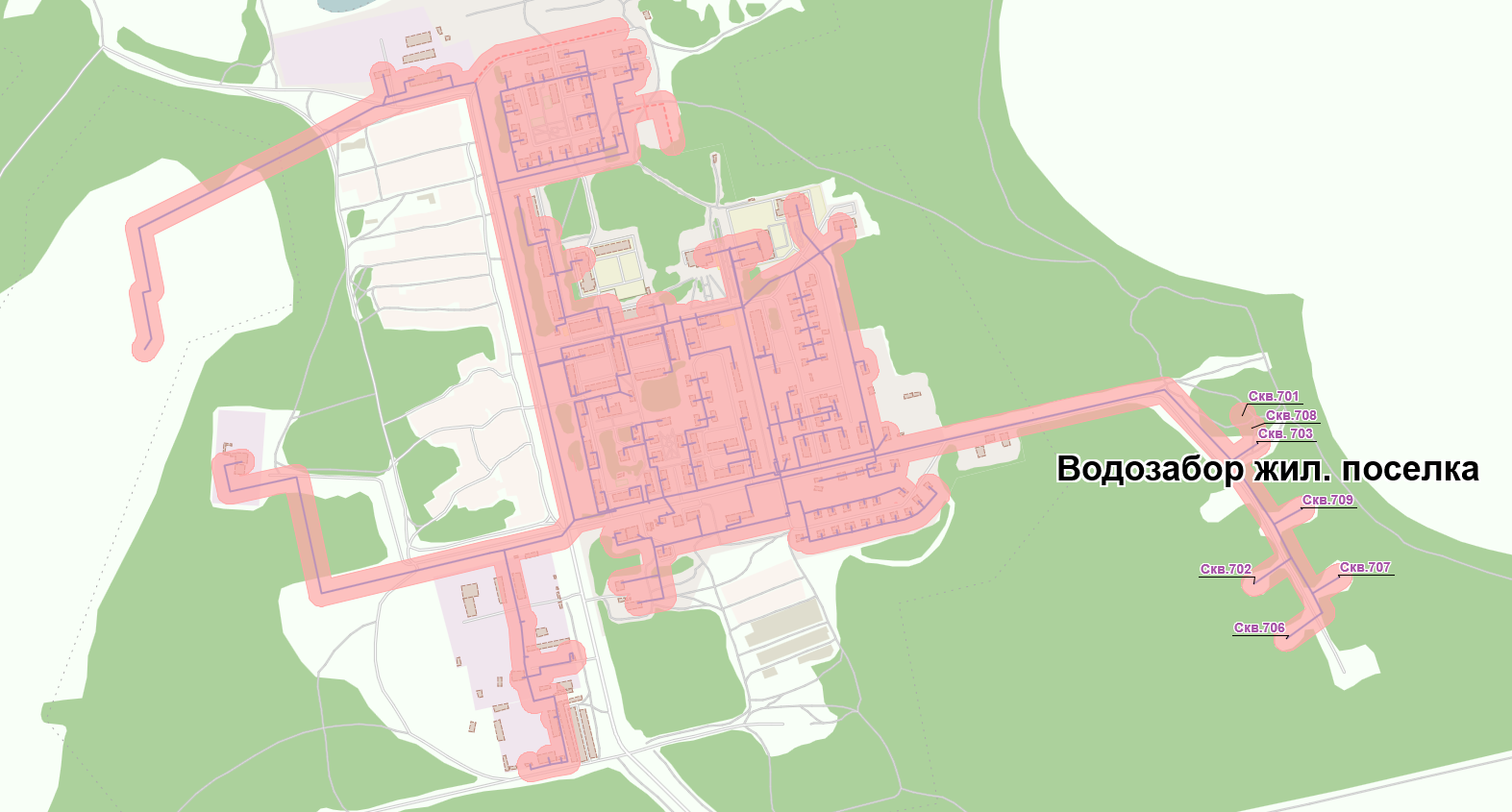 Рисунок 7 – Структурированная схема водоснабжения с.п. Верхнеказымский3.3.2.3. Анализ зон действия источников и их рациональностиЗоны действия источников водоснабжения в с.п. Верхнеказымский  охватывают основную капитальную застройку, представленную жилищными, общественными и производственными объектами.Общий баланс подачи и реализации воды, с учетом потерь воды при ее транспортировке за 2017-2019 гг. в поселке Верхнеказымский, составленный по отчетным данным Верхнеказымского ЛПУ МГ ООО «Газпром трансгаз Югорск», представлены в таблице 30.Таблица 30 – Общий баланс подачи и реализации воды Верхнеказымского ЛПУ МГ ООО «Газпром трансгаз Югорск»Объем реализации холодной воды в 2019 году составил 177,01 тыс.м³. Объем забора воды из подземных источников, фактически продиктован потребностью объемов воды на реализацию (полезный отпуск) для нужд холодного водоснабжения и приготовления горячей воды.3.3.2.4. Анализ имеющихся резервов и дефицитов мощности и ожидаемых резервов и дефицитов на перспективуРезервы и дефициты мощности источников водоснабжения представлены в таблице 31. Приведенные в таблице 31 данные показывают, что резерв мощности скважинного водозабора в перспективе до 2032 года достаточный для развития с.п. ВерхнеказымскийТаблица 31 – Резервы и дефициты мощности существующих источников водоснабжения с.п. Верхнеказымский на период до 2032 года 3.3.2.5. Анализ показателей готовности, имеющиеся проблемы и направления их решения Развитие систем водоснабжения на расчетный период учитывает увеличение размера застраиваемой территории и улучшение качества жизни населения.Водоснабжение на территории с.п. Верхнеказымский осуществляет Верхнеказымский ЛПУ МГ.Опрос представителей указанной организации, а также материалов собранных при разработке схемы водоснабжения выявил ряд технических и технологических проблем в системе централизованного водоснабжения:большой износ оборудования и водопроводных сетей, что снижает надёжность системы водоснабжения;отсутствие приборов учета холодной воды на ряде потребителей.Для решения  проблем в системе водоснабжения , необходимо:реконструкция и строительство водоводов и магистральных сетей;реконструкция ВЗУ и ВОС;установка узлов учета холодной воды на потребителях.3.3.2.6. Воздействие на окружающую средуРеализация проектов реконструкции и технического перевооружения систем водоснабжения с.п. Верхнеказымский повлечет увеличение нагрузки на компоненты окружающей среды. В строительный период в ходе работ по строительству и реконструкции водоводов неизбежны следующие основные виды воздействия на компоненты окружающей среды:загрязнение атмосферного воздуха и акустическое воздействие в результате работы строительной техники и механизмов;образование определенных видов и объемов отходов строительства, демонтажа, сноса, жизнедеятельности строительного городка;образование различного вида стоков (поверхностных, хозяйственно-бытовых, производственных) с территории проведения работ.Данные виды воздействия носят кратковременный характер, прекращаются после завершения строительных работ и не окажет существенного влияния на окружающую среду.Для предотвращения влияния на компоненты окружающей среды в течение строительного периода предлагается осуществлять мероприятия:работы производить минимально возможным количеством строительных механизмов и техники, что позволит снизить количество выбросов загрязняющих веществ в атмосферу;предусмотреть организацию рационального режима работы строительной техники;при длительных перерывах в работе запрещается оставлять механизмы и автотранспорт с включёнными двигателями, исключить нерабочий отстой строительной техники с включенным двигателем;не допускать отстоя на строительной площадке «лишнего» транспорта и механизмов (строгое соблюдение графика работ);для уменьшения токсичности и дымности отходящих газов дизельной строительной техники применять каталитические и жидкостные нейтрализаторы, сажевые фильтры;организовать подъезды к строительной площадке таким образом, чтобы максимально снизить шумовое воздействие на жилую застройку;для звукоизоляции двигателей строительных машин применить защитные кожуха и звукоизоляционные покрытия капотов, предусмотреть изоляцию стационарных строительных механизмов шумозащитными палатками, контейнерами и др.;предусматривать организацию сбора, очистки и отведения загрязненного поверхностного стока со строительной площадки с целью исключения попадания загрязнителей на соседние территории, в поверхностные и подземные водные объекты; для предотвращения попадания загрязнения с участка строительных работ на окружающую территорию предусмотреть установку мойки колес строительного автотранспорта, оборудованную системой оборотного водоснабжения;запрещается захоронение на территории ведения работ строительного мусора, захламление прилегающей территории, слив топлива и масел на поверхность почвы;запрещается сжигание отходов на строительной площадке;строительный мусор должен складироваться в специально отведенных местах на стройплощадке для вывоза специализированной организацией к месту переработки или размещения.К необратимым последствиям  реализации строительных проектов следует отнести:изменение рельефа местности в ходе планировочных работ;изменение гидрогеологических характеристик местности;изъятие озелененной территории под размещение хозяйственного объекта;нарушение сложившихся путей миграции диких животных в ходе размещения линейного объекта;развитие опасных природных процессов в результате нарушения равновесия природных экосистем.Данные последствия минимизируются экологически обоснованным подбором площадки под размещение объекта, проведением комплексных инженерно-экологических изысканий и развертыванием системы мониторинга за состоянием опасных природных процессов, оценкой экологических рисков размещения объекта. Разработка «Оценки воздействия на окружающую среду» (ОВОС) на стадии обоснования инвестиций позволит свести к минимуму негативное воздействие на компоненты окружающей среды в ходе реализации проектов в рамках разработанной схемы водоснабжения.Реализация решений по развитию системы водоснабжения с.п. Верхнеказымский в рамках разработанной «Схемы водоснабжения с.п. Верхнеказымский» должна проводиться при строгом соблюдении норм строительства и эксплуатации в соответствии с экологическими и санитарно-эпидемиологическими требованиями законодательства.Иного вредного воздействия на водный бассейн в районе с.п. Верхнеказымский от предлагаемых к строительству и реконструкции объектов централизованных систем водоснабжения при сбросе (утилизации) промывных вод - не предвидится.3.3.2.7. Анализ финансового состоянияПоказатели финансового состояния ООО "Газпром трансгаз Югорск" представлены в таблице 32.Таблица 32 – Показатели финансового состояния ООО "Газпром трансгаз Югорск" Динамика тарифов в сфере холодного водоснабжения на территории сельского поселения Верхнеказымский представлена в таблице 33.Таблица 33 – Динамика тарифов в сфере холодного водоснабжения на территории сельского поселения Верхнеказымский3.4. Характеристика состояния и проблем системы водоотведения3.4.1. Описание организационной структуры, формы собственности и системы договоров между организациями, а также с потребителямиВ соответствии с определением, данным Федеральным законом от 07.12.2011 №416-ФЗ «О водоснабжении и водоотведении», водоотведение - прием, транспортировка и очистка сточных вод с использованием централизованной системы водоотведения. Система водоотведения - необходимый и важный элемент современной инженерной инфраструктуры поселения. Канализация — составная часть системы водоснабжения и водоотведения, предназначенная для удаления твёрдых и жидких продуктов жизнедеятельности человека, хозяйственно-бытовых и дождевых сточных вод с целью их очистки от загрязнений и дальнейшей эксплуатации или возвращения в водоём. В сельском поселении Верхнеказымский существует централизованная система водоотведения сточных вод. Хозяйственно-бытовые стоки от жилых и общественных зданий поступают по самотечным коллекторам на четыре канализационные насосные станции (далее - КНС), и далее, по самотечному коллектору на канализационные очистные сооружения (далее - КОС).Сбор и отведение сточных вод путем эксплуатации сетей и сооружений водоотведения на территории поселка Верхнеказымский, входящий в состав сельского поселения Верхнеказымский осуществляет организация Верхнеказымское ЛПУ МГ ООО «Газпром трансгаз Югорск».Верхнеказымское ЛПУ МГ ООО «Газпром трансгаз Югорск»Юридический адрес: 628260 Тюменская область, ХМАО, г.Югорск, ул.Мира 15.Почтовый адрес: Верхнеказымское ЛПУ МГ 628172Тюменская область, Белоярский р-н, п.Верхнеказымский.Телефон: (34670)47 270 факс 47 216.Существующая система налогообложения (общая, упрощенная, наличие льгот).Основные виды деятельности: трубопроводный транспорт газа. 3.4.2. Анализ существующего технического состояния3.4.2.1. Анализ эффективности и надежности имеющихся источниковВ соответствии с определением, данными Федеральным законом от 07.12.2011 №416-ФЗ «О водоснабжении и водоотведении», техническое обследование централизованных систем водоотведения - оценка технических характеристик объектов централизованных систем водоотведения.Техническое обследование системы водоотведения сельского поселения Верхнеказымский в рамках разработки схемы водоотведения проводилось:изучением и анализом исходных данных, полученных от организаций, занятых в сфере водоотведения, по техническому состоянию объектов систем водоотведения;оценкой результатов непосредственного посещения специалистами объектов водоотведения;анализом исполнения и соблюдения на объектах водоотведения требований нормативных документов;сопоставлением текущего состояния систем водоотведения с состоянием объектов аналогов, учитывая практический опыт эксплуатации аналогичных объектов.При проведении технического обследования объектов в эксплуатационной зоне водоотведения Верхнеказымское ЛПУ МГ ООО «Газпром трансгаз Югорск» вс.п. Верхнеказымский с административным центром - поселок Верхнеказымскийустановлено:В эксплуатационной зоне водоотведения Верхнеказымского ЛПУ МГ ООО «Газпром трансгаз Югорск» в поселке Верхнеказымский централизованной хозяйственно-бытовой системой водоотведения охвачены многоквартирные дома, общественные и производственные объекты (компрессорная станция) Верхнеказымского ЛПУ МГ ООО «Газпром трансгаз Югорск». Система водоотведения в п. Верхнеказымский имеет чёткую логику – стоки от жилого поселка Верхнеказымский и компрессорной станции собираются на местные КНС и передаются по самотечным коллекторам на очистные сооружения (КОС-800).Верхнеказымское ЛПУ МГ ООО «Газпром трансгаз Югорск» в поселке Верхнеказымский эксплуатирует 4 КНС, из них две работают на перекачку сточных вод от жилого поселка – КНС №2 и КНС №3. Технические характеристики системы централизованной канализации п. Верхнеказымский представлены в таблице 34.Таблица 34 – Состав и характеристика оборудования системы централизованного водоотведения с.п. ВерхнеказымскийФактическая производительность существующей системы водоотведения составляет 800 м³/сутки. Стоки от жилого поселка и промышленных предприятий (компрессорной станции) поселка Верхнеказымский поступают на КОС-800, состоящих из 2 очередей КОС-400.Очистные сооружения введены в эксплуатацию в 1987 году. Продолжительность работы в течение года – 365 дней.В состав очистных сооружений  Верхнеказымского ЛПУ МГ входят:сооружения механической очистки;сооружения биологической очистки;сооружения для сброса очищенных стоков.Сточные воды по 2 напорным трубопроводом Д=159,200 мм поступают в приемную камеру, предназначенную для гашения напора и равномерного распределения воды по каналам.Для задержания крупных плавающих предметов и взвесей на каналах установлена гидравлическая механизированная канализационная решетка. Отбросы собираются в контейнер и вывозятся за пределы очистных сооружений на свалку.Схема очистки: подача сточных вод на площадку очистных сооружений осуществляется 4 КНС, которые расположены на территории жилого поселка Верхнеказымский. Подача сточных вод на площадку очистных сооружений ведется не централизованно, т.е. сточные воды с КНС-1 и КНС-2 подаются на комплекс КОС-400 первой очереди, а сточные воды КНС-3 и КНС-4 на комплекс КОС-400 второй очереди. Приемные резервуары КНС оборудованы решетчатыми контейнерами для задержания крупных загрязнений. КНС-3 и КНС-4 работают в автоматическом режиме. За работой КНС в помещении операторов на КОС установлен одноточечный самописец ЭРГО – «ДИСК 250-2121», который учитывает число включений и продолжительность работы подающих насосов всех КНС. Учет количества стоков с КНС №2 осуществляется с помощью расходомера Взлет ЭРСВ-011. Насосами КНС сточные воды попадают на площадку очистных сооружений КОС-800. На входе в аэротенки установлены решетки, где происходит очистка крупных загрязнений. Сточные воды поступают в аэротенки и под действием микроорганизмов активного ила, и постоянной аэрации воздухом происходит биологическая очистка стоков органических загрязнений. КОС работают в режиме обычной аэрации. Перемещение иловой смеси и обогащение ее кислородом, обеспечивается подачей воздуха в аэротенки, через перфорированные трубы от воздуходувок ДТ-70 (2 единицы) и ДТ-45 (1 единица). Из аэротенков иловая смесь через переливные окна поступает в отстойники вертикального типа. В отстойнике происходит отделение активного ила от биологически очищенной воды. Осветленная сточная вода собирается в верхней части рабочей зоны отстойника и лотками с зубчатым водосливом и по отводящему лотку поступает в контактный резервуар, где обеззараживается гипохлоритом натрия и по безнапорному коллектору с колодцами поступает в водоем. Активный ил, который в отстойнике отделяется от биологически очищенной воды, оседает в конусах отстойника, откуда эрлифтами постоянно возвращается в начало аэротенков. Сброс избыточного активного ила производится по трубопроводам опорожнения на иловые площадки. Так же, на каждой очереди очистных сооружений производится сброс избыточного активного ила из аэротенков по трубопроводам опорожнения на иловые площадки. Частота сброса зависит от накопления избыточного ила, но не реже 1-2 раз в месяц. Для обеззараживания очищенных сточных вод на КОС предусмотрена электролизная установка Э-5. Данная установка служит для приготовления и дозировки в биологически очищенную сточную воду раствора гипохлорита натрия, с целью ликвидации болезнетворных бактерий. Для обеспечения сооружений воздухом в отдельном блок боксе установлены турбовоздуходувки в количестве трех единиц. На каждой очереди смонтированы блок доочистки, состоящие из трех открытых безнапорных фильтров с песчаной загрузкой. Блоки доочистки находятся на стадии монтажа, поэтому сточные воды недостаточно очищенные.Очищенная вода по самотечному трубопроводу диаметром 400 мм и протяженностью 450 м сбрасывается в реку Казым.Принципиальная технологическая схема КОС-800 представлена на рисунке 8.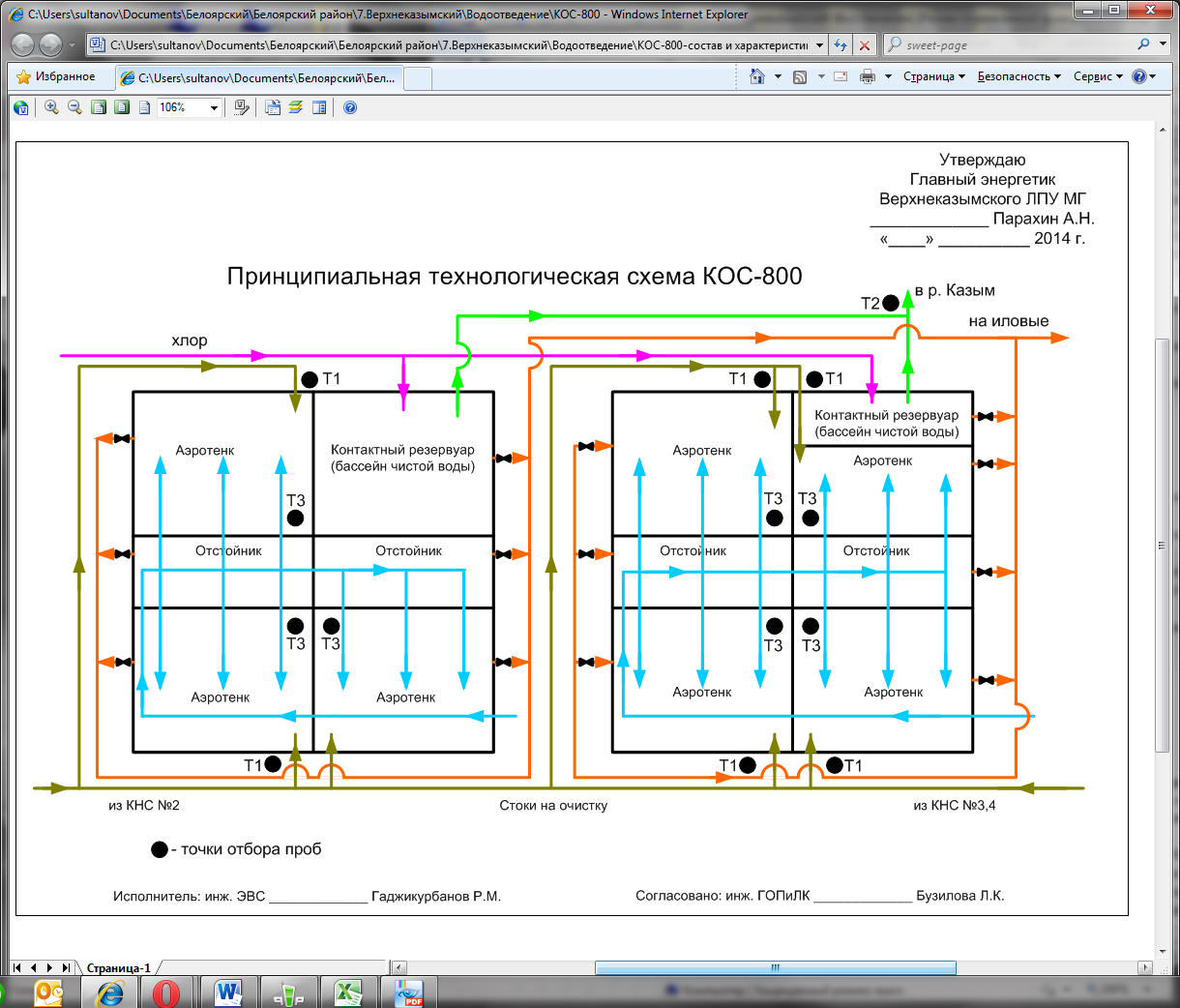 Рисунок 8– Принципиальная технологическая схема КОС-800Отбор проб и проведение анализов сточных вод с КОС Верхнеказымский ЛПУ МГ ООО «Газпром трансгаз Югорск» для ведения мониторинга сброса в водный объект выполняется аттестованной производственной химической лабораторией группы по охране природы и лабораторному контролю Верхнеказымского ЛПУ МГ ООО «Газпром трансгаз Югорск». Точкой отбора проб является очистные сооружения и река Казым. Период отбора проб – 2-4 раза в месяц. Стоки, поступающие в водный объект с очистных сооружений Верхнеказымского ЛПУ МГ ООО «Газпром трансгаз Югорск» не имеют превышения допустимых норм.3.4.2.2. Анализ эффективности и надежности имеющихся сетейВсе технологические зоны системы централизованного водоотведения сельского поселения Верхнеказымский спроектированы и эксплуатируются в полном комплексе или с применением отдельных объектов системы водоотведения: канализационных коллекторов и сетей, сооружений на них, очистных сооружений.Система водоотведения в п. Верхнеказымский напорно-самотечная. Сети канализации выполнены из стальных труб диаметром 100-219 мм и проложены подземно ниже глубины проникновения нулевой температуры или с теплоспутником.Перечень сетей водоотведения с учетом диаметра трубопровода и года прокладки сетей, представлен в таблице 35.Таблица 35– Характеристика сетей водоотведения п. ВерхнеказымскийОбъекты централизованной системы водоотведения - насосные станции в количестве 4 единиц находятся в удовлетворительном техническом состоянии, пригодном для нормальной эксплуатации. Объекты централизованной системы водоотведения - канализационные сети имеют высокий процент износа и засора и требуют реконструкции, в связи с длительным сроком эксплуатации. Система обеспечивает отвод сточных вод на существующих объектах централизованной системы водоотведения.Структурированная схема водоотведения в с.п. Верхнеказымский  представлена на рисунке 9.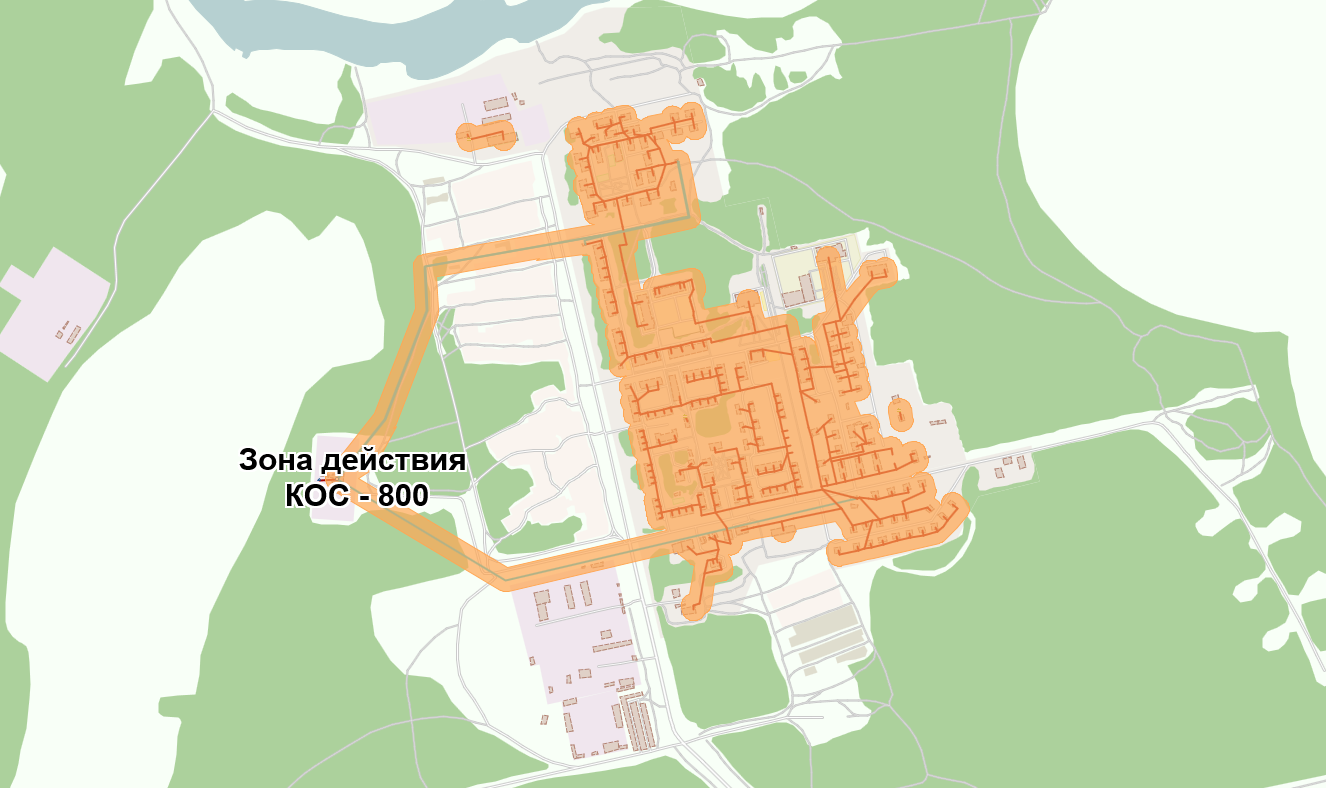 Рисунок 9 – Структурированная схема водоотведения с.п. Верхнеказымский3.4.2.3. Анализ зон действия источников и их рациональностиВ соответствии с определением, данным постановлением Правительства Российской Федерации от 05.09.2013 №782 «О схемах водоснабжения и водоотведения»: технологическая зона водоотведения - часть канализационной сети, принадлежащей организации, осуществляющей водоотведение, в пределах которой обеспечиваются прием, транспортировка, очистка и водоотведение сточных вод или прямой (без очистки) выпуск сточных вод в водный объект.В соответствии с определениями, данными Федеральным законом от 07.12.2011 №416-ФЗ «О водоснабжении и водоотведении» централизованная система водоотведения (канализации) - комплекс технологически связанных между собой инженерных сооружений, предназначенных для водоотведения.В соответствии с существующим положением, в системе сельского поселения Верхнеказымский сложилась единственная технологическая зона централизованного водоотведения:технологическая зона Верхнеказымского ЛПУ МГ ООО «Газпром трансгаз Югорск», включающая в себя объекты централизованного водоотведения в поселке Верхнеказымский.Верхнеказымское ЛПУ МГ ООО «Газпром трансгаз Югорск» осуществляет прием, транспортировку и очистку хозяйственно-бытовых сточных вод с использованием централизованной системы водоотведения: от населения, проживающего в многоквартирных домах и общественных зданий, а так же от компрессорной станции. В указанной зоне для водоотведения организованы канализационные сети, КНС и КОС биологической очистки, выпуск очищенных и обеззараженных сточных вод в реку Казым.В соответствии с существующим положением на территории сельского поселения Верхнеказымский сложились зоны централизованного водоотведения.Баланс поступления сточных вод за период 2017-2019 гг. по технологической зоне Верхнеказымского ЛПУ МГ ООО «Газпром трансгаз Югорск» представлены в таблице 36.Таблица 36 – Баланс поступления сточных вод за период 2017-2019 гг. по технологической зоне Верхнеказымского ЛПУ МГ ООО «Газпром трансгаз Югорск»3.4.2.4. Анализ имеющихся резервов и дефицитов мощности и ожидаемых резервов и дефицитов на перспективуРезервы и дефициты мощности существующих источников водоотведения на период до 2032 года представлены в таблице 37. Таблица 37 - Расчет требуемой мощности очистных сооруженийАнализ таблицы показывает, что существующих мощностей КОС достаточно для покрытия перспективных нагрузок. В связи с износом основного и вспомогательного оборудования на расчетный срок предусматривается строительство новых КОС-1000 производительностью 1000 м³/сут.3.4.2.5. Анализ показателей готовности, имеющиеся проблемы и направления их решенияСбор и отведение сточных вод путем эксплуатации сетей и сооружений централизованного водоотведения на территории поселка Верхнеказымский, входящее в состав сельского поселения Верхнеказымский осуществляет организация Верхнеказымское ЛПУ МГ ООО «Газпром трансгаз Югорск».Опрос представителей указанных организаций при проведении технического обследования, непосредственное посещение разработчиками объектов системы водоотведения, а также анализ материалов собранных при разработке схемы водоотведения сельского поселения Верхнеказымский выявил ряд технических и технологических проблем в системе централизованного водоотведения поселка Верхнеказымский:большой износ оборудования и сетей, что снижает надёжность системы водоотведения.Направления решения проблем в системе водоотведения следующие:реконструкция и строительство канализационных сетей;строительство КОС и КНС;3.4.2.6. Воздействие на окружающую средуВоздействие очистных сооружений на окружающую среду происходит при сбросе в водные объекты очищенных сточных вод и удалении осадков сточных вод. При эксплуатации очистных сооружений возникают сопутствующие проблемы, связанные с обработкой осадков, инфильтрации сточных вод в почву через стенки подземных емкостных сооружений.В схеме водоотведения сельского поселения Верхнеказымский предусмотрено строительство новых КОС-1000 для улучшения качества очистки сточных вод и осуществления возможности сброса сточных вод от вновь строящихся зданий. На новых КОС следует предусмотреть:современную очистку с обеззараживанием сточных вод; отвод дренажной иловой воды в голову очистных сооружений; использование процессов биологической очистки, ведущих к сокращению количества осадка. Осадок должен быть хорошо минерализован, обладать хорошими водоотдающими свойствами; обезвоживание осадка в цехе механического обезвоживания.Предусматриваемая современная технология очистки сточных вод обеспечивает экологически безопасную эксплуатацию водоочистных сооружений, предотвращает возможность аварийный сбросов в водный объект, исключает попадание сточных вод и продуктов их очистки на поверхность производственной площадки.С целью предотвращения аварийного сброса неочищенных сточных вод и загрязнения окружающей природной среды периодически должны проводиться проверки их технического состояния, а результаты проверки заноситься в специальный журнал, а также должны быть предусмотрены следующие мероприятия:Наличие аппаратуры автоматического контроля уровней в емкостях; Дублирование основного и вспомогательного оборудования; Насосное оборудование и компрессоры подачи воздуха должны работать в автоматическом режиме с автоматическим вводом резерва; Электроснабжение очистных сооружений должно осуществляться по второй категории от двух независимых источников, обеспечивающих бесперебойную и безаварийную работу оборудования; Наличие регулирующей емкости перед первичными отстойниками.Вышеперечисленные мероприятия должны обеспечить нормальную работу очистных сооружений, и, следовательно, предупреждать аварийные сбросы неочищенных сточных вод.Комплексное использование возможностей, предусмотренных схемой водоотведения, обеспечит высокоэффективное функционирование очистных сооружений канализации при рациональном использовании водных ресурсов и практически безвредном воздействии на окружающую природную среду.3.4.2.7. Анализ финансового состоянияПоказатели финансового состояния ООО "Газпром трансгаз Югорск" представлены в таблице 38.Таблица 38 – Показатели финансового состояния ООО "Газпром трансгаз Югорск" Информация по утвержденным для потребителей тарифам на услуги ООО "Газпром трансгаз Югорск" Верхнеказымское ЛПУ МГ за период с 2019 г. по 2020 г. представлены в таблице 39. Таблица 39 – Утвержденные тарифы на водоотведения  за период с 2019 г. по 2020 г.3.5. Характеристика состояния и проблем системы утилизации ТКО3.5.1. Описание организационной структуры, формы собственности и системы договоров между организациями, а также с потребителямиВ соответствии с Правилами, утвержденными Постановлением Правительством РФ от 12 ноября 2016 года № 1156 «Об обращении с твердыми коммунальными отходами и внесении изменения в постановление Правительства Российской Федерации от 25 августа 2008 г. № 641», обращение с твердыми коммунальными отходами на территории субъекта Российской Федерации обеспечивается региональными операторами в соответствии с региональной программой в области обращения с отходами, в том числе с твердыми коммунальными отходами, и территориальной схемой обращения с отходами на основании договоров на оказание услуг по обращению с твердыми коммунальными отходами, заключенных с потребителями. Территориальная схема обращения с отходами, в том числе с твердыми коммунальными отходами, в ХМАО-Югре утверждена Распоряжением правительства ХМАО-Югры от 21 октября 2016 г. № 559-рп «О территориальной схеме обращения с отходами, в том числе с твердыми коммунальными отходами, в Ханты-Мансийском автономном округе – Югре и признании утратившими силу некоторых распоряжений правительства Ханты-Мансийского автономного округа - Югры».Для реализации новой системы по обращению с отходами Правительством автономного округа определен Региональный оператор, который обеспечивает весь комплекс услуг в сфере обращения с ТКО.С 1 февраля 2019 года между Департаментом промышленности Ханты-Мансийского автономного округа – Югры и АО «Югра-Экология» действует прямое соглашение об организации деятельности по обращению с твердыми коммунальными отходами сроком до 31 декабря 2019 года.Задачи АО «Югра-Экология»:- обеспечение перехода на новое обращение с ТКО в округе,- снижение объемов захоронения отходов на полигонах через внедрение системы раздельного накопления ТКО с целью дальнейшей переработки,- налаживание экологически чистой и экономически эффективной системы обращения с ТКО,- создание условий для организации в регионе перерабатывающих производств,- ликвидация несанкционированных мест размещения отходов,- стабилизация роста платы населения за услугу.Региональным оператором на территории сельского поселения Верхнеказымский является АО «Югра-Экология».3.5.2. Анализ существующего технического состояния3.5.2.1. Анализ эффективности и надежности имеющихся объектов, используемых для захоронения (утилизации) ТКОДанные по состоянию объектов, используемых для захоронения(утилизации) ТКО с.п. Верхнеказымский Белоярского района представлены в таблице 40.Таблица 40 – Объекты, используемые для захоронения (утилизации) ТКО с.п. ВерхнеказымскийОбъемы захоронений ТКО с 2017 по 2020 год составили - 28 тыс. тонн.На полигон принимаются отходы из жилых домов, общественных зданий и учреждений, предприятий торговли, общественного питания, уличный смет, строительный мусор и некоторые виды промышленных отходов 4-5 классов опасности, а также неопасные отходы, класс которых устанавливается экспериментальными методами.Учет образования ТКО ведется.3.5.2.2. Анализ эффективности и надежности имеющихся схем движения ТКОВывозом ТКО на территории населенных пунктов Белоярского района занимается АО «Югра-Экология» по прямым договорам с УК, ТСЖ, собственниками индивидуальных жилых домов. Периодичность вывоза отходов – от ежедневного (1 раз в день) до еженедельного (1 раз в неделю).Реестр мест (площадок) накопления ТКО в с.п. Верхнеказымский приведен в таблице 41.Таблица 41 – Реестр мест (площадок) накопления ТКО п. ВерхнеказымскийНа сегодняшний день сбор вторичного сырья и опасных отходов на территории с.п. Верхнеказымский ведется по адресу: п.Верхнеказымский, 3 микрорайон, д.3/1. Объектами сбора являются ртутные лампы, люминесцентные ртутьсодержащие трубки, отработанные и брак.При эксплуатации площадок для складирования и захоронения ТКО требования противопожарных и санитарных норм выполняются в соответствии с существующим законодательством.Прием отходов на территорию полигона ТКО осуществляется в соответствии с перечнем разрешенных отходов размещения, согласно приложениям к лицензиям.Анализ показал, что с.п. Верхнеказымский полностью охвачен системой централизованного сбора и вывоза отходов. 3.5.2.3. Анализ зон действия объектов, используемых для захоронения (утилизации) ТКОЗоны действия объектов, используемых для захоронения(утилизации) ТКО на территории муниципального образования с.п. Верхнеказымский представлены в таблице 42. Таблица 42 – Зоны действия объектов, используемых для захоронения(утилизации) ТКО на территории муниципального образования с.п. Верхнеказымский3.5.2.4. Анализ имеющихся резервов и дефицитов объектов, используемых для захоронения(утилизации) ТКО и ожидаемых резервов и дефицитов на перспективуДанные о заполнении полигона ТКО АО «ЮКЭК-Белоярский» на момент разработки программы представлены в таблице 43. Таблица 43 – Данные о заполнении полигона ТКО АО «ЮКЭК-Белоярский»Анализ показал, что при эксплуатации полигона ТКО АО «ЮКЭК-Белоярский» дефицита объектов, используемых для захоронения (утилизации) ТКО на расчетный период до 2032 года не ожидается. Вместе с тем имеется решение Белоярского городского суда о запрете эксплуатации полигона твердых коммунальных отходов в г. Белоярский с 1 декабря 2022 года.3.5.2.5. Анализ показателей готовности, имеющиеся проблемы и направления их решенияСистема обращения с твердыми бытовыми отходами в с.п. Верхнеказымский организована в части сбора и транспортирования. Для сбора отходов используется 54 металлических контейнера. Периодичность вывоза отходов – от ежедневного (1 раз в день) до еженедельного (1 раз в неделю). Вывоз ТКО осуществляется через мусороперегрузочную станцию (пресс-комплекс ПК 622М).Целевые показатели (баланс) по обезвреживанию, утилизации и размещению ТКО приведены в таблице 44.Таблица 44 – Целевые показатели (баланс) по обезвреживанию, утилизации и размещению ТКО Анализ системы обращения с муниципальными отходами показал, что потоки отходов образующиеся у населения, в настоящее время отправляются на захоронение.Переработка ТКО не развита. В настоящее время для размещения отходов используется полигон ТКО АО «ЮКЭК-Белоярский».Основными проблемами системы захоронения (утилизации) ТКО являются:отсутствие раздельного сбора отходов и недостаточно мощностей объектов переработки отходов различных категорий, являющихся вторичным сырьем. захоронение несортированных отходов на объектах размещения отходов, что ведет к безвозвратной потере вторичного сырья. Захороненные твердые коммунальные отходы содержат значительное количество токсичных соединений. Так же на полигоны попадают отходы, которые могут быть возвращены в рецикл и после соответствующей обработки использоваться в качестве вторичных материальных ресурсов.Развитие в дальнейшем эксплуатируемого в настоящий момент полигона ТКО в г.п. Белоярский не перспективно по следующим причинам: объект расположен на землях населенного пункта, объект размещается на удалении  (по прямой) от контрольной точки аэродрома г.Белоярский;решение Белоярского городского суда о запрете эксплуатации полигона твердых коммунальных отходов в г. Белоярский с 1 декабря 2022 года.Для решения данных проблем, необходимо:установка дополнительных контейнеров сбора ТКОорганизация раздельного сбора отходов:сбор вторичного сырья у населения.3.5.2.6. Воздействие на окружающую средуС целью уменьшения вредного влияния на окружающую среду для полигонов ТКО должны разрабатываться системы мониторинга.Система мониторинга должна включать устройства и сооружения по контролю состояния подземных и поверхностных вод, атмосферного воздуха, почвы и растений и шумового загрязнения в зоне возможного влияния полигона.Для контроля за состоянием грунтовых вод, в зависимости от глубины их залегания, проектируются контрольные шурфы, колодцы или скважины в зеленой зоне полигона. Одно контрольное сооружение закладывается выше полигона по потоку грунтовых вод с целью отбора проб воды, на которую отсутствует влияние фильтрата с полигона. В отобранных пробах обычно определяется содержание аммиака, нитритов, нитратов, гидрокарбонатов, кальция, хлоридов, железа, сульфатов, лития, ХПК, БПК, органического углерода, магния, кадмия, хрома, цианидов, свинца, ртути, мышьяка, меди, кадмия, бария, сухого остатка и др. Если содержание определяемых веществ превысит ПДК, необходимо принять меры по снижению концентрации загрязняющих веществ до уровня ПДК.Необходимо осуществлять постоянное наблюдение за состоянием воздушной среды. Для этого ежеквартально проводят анализы проб атмосферного воздуха над отработанными участками свалки и на границе санитарно-защитной зоны. Таблица 45 – ПДК основных загрязняющих веществ, выделяющихся в атмосферу воздуха на свалках ТКОТаблица 46 –ПДК основных загрязняющих веществ (рабочая зона), выделяющихся в атмосферный воздух на свалках ТКО в зоне работы персоналаВ случае загрязнения атмосферного воздуха выше ПДК на границе санитарно-защитной зоны и в пределах рабочей зоны необходимо принять меры, учитывающие характер и уровень загрязнения.Необходимо постоянно вести наблюдение за состоянием почвы в зоне возможного влияния полигона. Качество почвы контролируется на содержание в ней экзогенных химических веществ (ЭХВ), которые не должны превышать ПДК в почве. В результате длительной (более 20 лет) эксплуатации полигона ТКО происходит интенсивное биохимическое разложение накопленных твердых коммунальных отходов, что вызывает генерацию биогаза. Свободное распространение биогаза в окружающей среде вызывает отрицательные последствия, а именно: биогаз горюч, взрывоопасен и токсичен. Показатели токсичности определяются наличием ряда микропримесей, таких как сероводород (Н2S);способствует возгоранию твердых коммунальных отходов в зонах их складирования и возникновению внутренних очагов горения, подавление которых требует существенных затрат;биогаз может накапливаться в приземном слое атмосферы в концентрациях, опасных для здоровья людей, животных и растительности.Одновременное присутствие в отходах разнообразных растворимых или диспергированных в воде неорганических, органических и биологически активных компонентов приводит к постоянному загрязнению влаги, поступающей из природных осадков, и образованию большого объема сильно токсичных сточных вод (фильтрата). Фильтрат является наиболее опасным фактором влияния полигона на окружающую среду, в 1 г/л раствора обнаруживаются хлориды, карбонаты и аммонийный азот.3.5.2.7. Анализ финансового состоянияОценка финансового состояния предприятия произведена на основе фактических бухгалтерских отчетных данных о финансово-экономической деятельности, представленных за 2019 год в целом по предприятию.Показатели финансового состояния АО «Югра-Экология» представлены в таблице 47.Таблица 47 – Показатели финансового состояния АО «Югра-Экология»Тарифы на услуги регионального оператора в области обращения с ТКО на территории с.п. Верхнеказымский на период с 2020 г. по 2022 г. представлены в таблице 48. Таблица 48 – Тарифы на услуги регионального оператора в области обращения с ТКО на территории с.п. Верхнеказымский3.6. Характеристика состояния и проблем системы газоснабженияГазоснабжение п. Верхнеказымский централизованное от газораспределительной станции (далее - ГРС), расположенной на территории КС «Верхнеказымская». По числу ступеней давления, применяемых в газовых сетях, система газоснабжения 2-х ступенчатая:от ГРС отходят газопроводы высокого (0,6 МПа) давления II-категории, подходящие к ГРП котельных и жилой застройки; от газорегуляторных пунктов (далее ГРП) запитываются сети низкого (0,005 МПа) давления.Система газоснабжения смешанная, состоящая из кольцевых газопроводов и присоединяемых к ним тупиковых газопроводов, которые осуществляют подачу газа к потребителям.Материал газопроводов высокого давления - сталь, способ прокладки – подземный.Материал газопроводов низкого давления - сталь; способ прокладки – подземный, надземный.Протяженность газопроводных сетей надземного исполнения – 1,694 км.Протяженность газопроводных сетей подземного исполнения – 2,811 км.Управление режимом работы системы газоснабжения осуществляется тремя ГРП (мощностью 600 м3/час каждый), которые автоматически поддерживают постоянное давление газа в сетях независимо от интенсивности потребления.Анализ существующего состояния системы газоснабжения выявил наличие следующих проблем:существующая схема газоснабжения тупиковая, из-за чего происходит снижение давления газа у отдельных потребителей по мере удаления от ГРП; питание газом тупиковых сетей происходит только в одном направлении, поэтому возникают затруднения при ремонтных работах.отсутствуют газовые сети в районах перспективной застройки.4. Оценка реализации мероприятий в области энерго- и ресурсоснабжения, мероприятий по сбору и учету информации об использовании энергетических ресурсов в целях выявления возможностей энергосбережения и повышения энергетической эффективности4.1. Анализ состояния энергоресурсосбереженияПостановлением администрации Белоярского района от 31.10.2018 года №1055 утверждена муниципальная программа Белоярского района "Развитие жилищно-коммунального комплекса и повышение энергетической эффективности в Белоярском районе на 2019 – 2024 годы".Целевые показатели муниципальной программы:1. Удельный вес проб воды, отбор которых произведен из водопроводной сети, не отвечающих гигиеническим нормативам по санитарно-химическим показателям, процент;2. Удельный вес проб воды, отбор которых произведен из водопроводной сети, не отвечающих гигиеническим нормативам по микробиологическим показателям, процент;3. Привлечение частных инвестиций в жилищно-коммунальный комплекс Белоярского района, контракт;4. Объем реализации сжиженного газа населению на территории сельских поселений Белоярского района, кг;5. Объем реализации электрической энергии в зоне децентрализованного электроснабжения, тыс. кВт/ч;6. Обеспечение компенсацией транспортных расходов, предусмотренной в соответствии с государственной поддержкой досрочного завоза продукции (товаров) от потребности, процент;7. Количество заключенных энергосервисных договоров (контрактов) органами местного самоуправления и муниципальными учреждениями Белоярского района, ед.;8. Доля отремонтированных многоквартирных домов в г. Белоярский от общего количества МКД, требующих капитального ремонта, процент;9. Обеспечение текущего содержания объектов благоустройства на территории сельского поселения Верхнеказымский, процент;10. Обеспечение энергоснабжения сети уличного освещения, процент;11. Количество обслуживаемых мест захоронений, зданий и сооружений похоронного назначения, единиц;12. Обеспечение оказания услуг по погребению согласно гарантированному перечню, процент;13. Доля населенных пунктов Белоярского района, в которых проведены мероприятия в связи с наступившими юбилейными датами, процент;14. Доля электроэнергии, реализуемой в зоне децентрализованного электроснабжения, процент;15. Протяженность ветхих инженерных сетей газораспределения, теплоснабжения, водоснабжения и водоотведения, прошедших капитальный ремонт (замену), метр16. Количество ветхого, аварийного или вышедшего из строя оборудования, в отношении которого произведен капитальный ремонт (замена), единицПрограмма состоит из четырех подпрограмм:Подпрограмма 1 «Модернизация и реформирование жилищно-коммунального комплекса Белоярского района»;Подпрограмма 2 «Энергосбережение и повышение энергетической эффективности»;Подпрограмма 3 «Проведение капитального ремонта многоквартирных домов»;Подпрограмма 4 «Обеспечение благоустройства территории сельского поселения Верхнеказымский».Источники финансирования реализации мероприятий муниципальной программы "Развитие жилищно-коммунального комплекса и повышение энергетической эффективности в Белоярском районе на 2019 – 2024 годы" - бюджет Белоярского района, бюджет Белоярского района сформированного за счет средств бюджета Ханты-Мансийского автономного округа – Югры в виде межбюджетных трансфертов.Общий объем финансирования муниципальной программы на 2019 - 2024 годы составляет 1 875 349,1 тыс. рублей.4.2. Анализ состояния учета потребления ресурсовДанные по наличию приборов учёта у потребителей электрической, тепловой энергии и холодного водоснабжения с.п. Верхнеказымский представлены в таблице 49.Таблица 49 – Данные по наличию приборов учёта у потребителей электрической, тепловой энергии и холодного водоснабжения5. Обоснование целевых показателей развития по каждой системе коммунальной инфраструктурыРезультатом реализации "Программы комплексного развития систем коммунальной инфраструктуры сельского поселения Верхнеказымский" будет являться достижение целевых показателей развития систем коммунальной инфраструктуры.Данные показатели по каждой системе определены "Методикой проведения мониторинга выполнения производственных и инвестиционных программ организаций коммунального комплекса", утвержденной приказом Министерства регионального развития Российской Федерации от 14.04.2008 г. №48 "Об утверждении Методики проведения мониторинга выполнения производственных и инвестиционных программ организаций коммунального комплекса":критерии доступности для населения коммунальных услуг;показатели спроса на коммунальные ресурсы;показатели степени охвата потребителей приборами учета;показатели надежности по каждой системе ресурсоснабжения;показатели эффективности производства и транспортировки ресурсов по каждой системе ресурсоснабжения;показатели эффективности потребления каждого вида коммунального ресурса.Целевые показатели устанавливаются по каждой системе коммунальной инфраструктуры и периодически корректируются.Удельные расходы по потреблению коммунальных услуг отражают достаточный для поддержания жизнедеятельности объем потребления населением материального носителя коммунальных услуг.Охват потребителей услугами используется для оценки качества работы систем жизнеобеспечения.Уровень использования производственных мощностей, обеспеченность приборами учета характеризуют сбалансированность систем.Надежность обслуживания систем жизнеобеспечения характеризуется оценкой возможности функционирования коммунальных систем практически без аварий, повреждений, других нарушений в работе.Ресурсная эффективность определяет рациональность использования ресурсов, характеризуется следующими показателями: удельный расход электроэнергии, удельный расход топлива.Целевые показатели развития по каждой системе коммунальной инфраструктуры представлены в таблицах 50-54.Таблица 50 – Целевые показатели развития системы электроснабжения с.п. ВерхнеказымскийТаблица 51 – Целевые показатели развития системы теплоснабжения с.п. ВерхнеказымскийТаблица 52 – Плановые показатели развития системы водоснабжения с.п. ВерхнеказымскийТаблица 53 – Плановые показатели развития системы водоотведения с.п. ВерхнеказымскийТаблица 54 – Целевые показатели развития системы захоронения (утилизации) ТКО с.п. Верхнеказымский6. Перечень инвестиционных проектов в отношении каждой системы коммунальной инфраструктуры6.1. Перспективная схема электроснабжения6.1.1. Обоснование перечня необходимых проектовПеречень и программа необходимых инвестиционных проектов, обеспечивающих спрос на электрическую энергию в расчетные периоды (этапы) разработки программы комплексного развития до 2032 года, принят на основании данных, предоставленных энергоснабжающими организациями сельского поселения Верхнеказымский.Программа инвестиционных проектов, обеспечивает достижение целевых показателей, которые приведены в таблице 50 настоящих обосновывающих материалов.Перечень инвестиционных проектов перспективной схемы электроснабжения с.п. Верхнеказымский представлен в разделах 6.1.2 и 6.1.3 в виде групп проектов с описанием по каждому проекту следующих показателей:кратких технических параметров;целей проекта;объемов инвестиций;сроков вложения инвестиций и реализации;ожидаемых эффектов от реализации.6.1.2. Проекты по новому строительству, реконструкции сооружений и центров питания электрической энергииПеречень проектов по новому строительству, реконструкции сооружений электрической энергии представлен в таблице 55 с выделением следующих групп:проекты по новому строительству сооружений электрической энергии;проекты по реконструкции сооружений электрической энергии.6.1.3. Проекты по новому строительству, реконструкции и модернизации линейных объектов систем электроснабженияПеречень проектов по новому строительству, реконструкции и модернизации линейных объектов систем электроснабжения представлен в таблице 55 с выделением следующих групп:проекты по новому строительству линейных объектов систем электроснабжения;проекты по реконструкции и модернизации линейных объектов систем электроснабжения.Таблица 55 – Перечень инвестиционных проектов по развитию системы электроснабжения до 2032 года в с.п. Верхнеказымский6.2. Перспективная схема теплоснабжения6.2.1. Обоснование перечня необходимых проектовПеречень и программа необходимых инвестиционных проектов, обеспечивающих спрос на тепловую энергию в расчетные периоды (этапы) разработки программы комплексного развития до 2032 года, принят на основании:Схемы теплоснабжения сельского поселения Верхнеказымский» Белоярского района Ханты-Мансийского автономного округа – Югры (Актуализация на 2021 год);Информации, полученной от основных теплоснабжающих организаций: АО «ЮКЭК-Белоярский» и ООО «Газпром трансгаз Югорск» Верхнеказымское ЛПУ МГ» о существующем положении системы теплоснабжения с.п. Верхнеказымский и перспективах её развития.Программа инвестиционных проектов, обеспечивает достижение целевых показателей, которые приведены в таблице 51 настоящих обосновывающих материалов.Перечень инвестиционных проектов перспективной схемы теплоснабжения сельского поселения Верхнеказымский представлен в разделах 6.2.2 и 6.2.3 в виде групп проектов с разбивкой по источникам теплоснабжения (котельным), зонам их действия и описанием по каждому проекту следующих показателей:кратких технических параметров;целей проекта;объемов инвестиций;сроков вложения инвестиций и реализации;ожидаемых эффектов от реализации.Расчет объемов инвестиций выполнялся методом индексации с использованием прогнозных показателей условий социально-экономического развития для определения долгосрочных ценовых последствий и приведения капитальных вложений в реализацию проектов теплоснабжения к ценам соответствующих лет. Использовались следующие макроэкономические параметры, установленные Минэкономразвития России:Прогноз социально-экономического развития РФ на 2019 год и на плановый период 2020 и 2021 годов (опубликован на сайте Минэкономразвития РФ);Прогноз долгосрочного социально-экономического развития РФ на период до 2030 года (опубликован на сайте Минэкономразвития РФ).Прогнозные индексы принимаются в соответствии с базовыми вариантами прогнозов социально-экономического развития Российской Федерации, одобренных Правительством Российской Федерации.Сводные показатели по группам проектов схемы теплоснабжения представлены в таблице 56.Стоимость инвестиций определена в ценах соответствующих лет (без НДС) и должна быть уточнена при разработке проектно-сметной документации.6.2.2. Проекты по новому строительству, реконструкции и техническому перевооружению источников тепловой энергииВ настоящее время и в течении рассматриваемого периода до 2032 года в целом по сельскому поселению Верхнеказымский дефицита мощностей источников тепловой энергии нет.В связи с этим проекты по новому строительству, реконструкции и техническому перевооружению источников тепловой энергии схемой теплоснабжения поселения не предусматриваются.6.2.3. Проекты по новому строительству и реконструкции тепловых сетейПеречень проектов по новому строительству и реконструкции тепловых сетей и сооружений на них и показатели этих проектов представлены в таблице 56 с выделением следующих групп:проекты нового строительства и реконструкции тепловых сетей и сооружений на них для обеспечения перспективных приростов тепловой нагрузки.Таблица 56 – Перечень инвестиционных проектов по развитию системы теплоснабжения до 2032 года в с.п. Верхнеказымский6.3. Перспективная схема водоснабжения6.3.1. Обоснование перечня необходимых проектовПеречень и программа необходимых инвестиционных проектов, обеспечивающих спрос на водоснабжение в расчетные периоды (этапы) разработки программы комплексного развития до 2032 года, приняты на основании «Схемы водоснабжения и водоотведения сельского поселения. Верхнеказымский Белоярского района Ханты-Мансийского автономного округа – Югры» (Актуализация на 2021 год).Программа инвестиционных проектов, обеспечивает достижение целевых показателей, которые приведены в таблице 52 настоящих обосновывающих материалов.Перечень инвестиционных проектов перспективной схемы водоснабжения с.п. Верхнеказымский представлен в разделах 6.3.2 и 6.3.3 в виде групп проектов с описанием по каждому проекту следующих показателей:кратких технических параметров;целей проекта;объемов инвестиций;сроков вложения инвестиций и реализации;ожидаемых эффектов от реализации.6.3.2. Проекты по развитию головных объектов систем водоснабженияПеречень проектов по развитию головных объектов водоснабжения представлен в таблице 57.6.3.3. Проекты по развитию водопроводных сетей для подключения перспективных потребителей Перечень проектов по развитию водопроводных сетей представлен в таблице 57 с выделением следующих групп:проекты по развитию водопроводных сетей с изменением схем подачи и распределения воды;проекты по развитию водопроводных сетей для обеспечения нормативной надежности водоснабжения потребителей.Таблица 57 – Перечень инвестиционных проектов по развитию системы водоснабжения до 2032 года в с.п. Верхнеказымский6.4. Перспективная схема водоотведения6.4.1. Обоснование перечня необходимых проектовПеречень и программа необходимых инвестиционных проектов, обеспечивающих спрос на водоотведение в расчетные периоды (этапы) разработки программы комплексного развития до 2032 года, приняты на основании «Схемы водоснабжения и водоотведения сельского поселения. Верхнеказымский Белоярского района Ханты-Мансийского автономного округа – Югры» (Актуализация на 2021 год).Программа инвестиционных проектов, обеспечивает достижение целевых показателей, которые приведены в таблице 53 настоящих обосновывающих материалов.Перечень инвестиционных проектов перспективной схемы водоотведения с.п. Верхнеказымский представлен в разделах 6.4.2 и 6.4.3 в виде групп проектов с описанием по каждому проекту следующих показателей:кратких технических параметров;целей проекта;объемов инвестиций;сроков вложения инвестиций и реализации;ожидаемых эффектов от реализации.6.4.2. Проекты по новому строительству, реконструкции сооружений и головных насосных станций системы водоотведенияПеречень проектов по новому строительству, реконструкции сооружений и головных насосных станций системы водоотведения с.п. Верхнеказымский представлен в таблице 58.6.4.3. Проекты по новому строительству, реконструкции и модернизации линейных объектов систем водоотведения Перечень проектов по новому строительству, реконструкции и модернизация линейных объектов системы водоотведения с.п. Верхнеказымский представлен в таблице 58.Таблица 58 – Перечень инвестиционных проектов по развитию системы водоотведения до 2032 года в с.п. Верхнеказымский6.5. Перспективная схема обращения с ТКОПроблема санитарной очистки территории является одной из приоритетных в решении задач по охране окружающей среды района. Система обращения с ТКО для с.п Верхнеказымский Белоярского района включает централизованный сбор отходов, их перегрузку и вывоз на межмуниципальный полигон. Статус полигона межмуниципальный определяется схемой движения отходов от соседних, более мелких населенных пунктов и наличием транспортного сообщения с ними. В перспективе, в таких населенных пунктах возможно внедрение раздельного сбора отходов и их сортировки.Система сбора и транспортирования ТКО с.п. Верхнеказымский приведены в таблице 59.Таблица 59 – Система сбора и транспортирования ТКО с.п. Верхнеказымский Оптимальная схема размещения объектов захоронения отходов в Белоярском районе подразумевает минимизацию суммарных затрат на вывоз и захоронение отходов.Перспективная схема обращения с ТКО и зоны обслуживания полигонов ТКО приведены на рисунке 10.Согласно данной схеме предусматривается строительство Белоярского межмуниципального полигона ТКО вблизи автодороги Белоярский – Казым на расстоянии  от границы населенного пункта г.Белоярский и  от границы населенного пункта с.Казым. Прием ТКО на данный полигон планируется осуществлять от с.Казым, г.Белоярский, п.Лыхма и п.Верхнеказымский.Развитие, в дальнейшем, эксплуатируемого в настоящий момент полигона ТКО в г.Белоярский не перспективно по следующим причинам: объект расположен на землях населенного пункта, объект размещается на удалении  (по прямой) от контрольной точки аэродрома г.Белоярский, решение Белоярского городского суда о запрете эксплуатации полигона твердых коммунальных отходов в г. Белоярский с 1 декабря 2022 года.Рисунок 10 – Перспективная схема обращения ТКО и зоны обслуживания полигонов ТКООдним из основных показателей, определяющих эффективность обращения с отходами, является степень вторичного их использования. В состав ТКО входят такие ценные компоненты, как пластмассы, макулатура, черные и цветные металлы и т.д., которые могут использоваться в качестве вторичного сырья.Общее содержание полезных компонентов в отходах Белоярского района, как показали исследования их морфологического состава, составляет 35-45 %. Данная величина характеризует потенциал по извлечению вторичного сырья.Сбор вторичного сырья у населения предусматривается осуществлять, используя стационарные пункты приема. В качестве стационарных пунктов приема можно использовать малые павильоны различной конструкции. Развитие глубокой переработки вторичного сырья на территории Белоярского района нецелесообразно. Собранное вторичное сырье необходимо в спрессованном и упакованном виде отправлять на переработку специализированным организациям.Схема организации сбора вторичного сырья представлена на рисунке 11.Рисунок 11 – Схема организации сбора вторичного сырьяРеализация мероприятий и инвестиционных проектов позволит сформировать производственно-техническую базу по обращению с отходами, и тем самым, снизить негативное воздействие на окружающую среду отходов производства и потребления.В соответствии с данными, представленными в муниципальной программе Белоярского района «Охрана окружающей среды на 2019 – 2024 годы», сформирован перечень мероприятий, необходимых для развития системы обращения с ТКО с.п. Верхнеказымский.Перечень мероприятий и инвестиционных проектов по строительству и техническому перевооружению объектов сбора и захоронения (утилизации) ТКО муниципального образования с.п. Верхнеказымский Белоярского района представлен в таблице 60.Таблица 60 – Перечень инвестиционных проектов по развитию системы объектов сбора и захоронения (утилизации) ТКО до 2032 года в с.п. Верхнеказымский6.6. Перспективная схема газоснабженияПеречень и программа необходимых инвестиционных проектов, обеспечивающих спрос на природный газ энергию в расчетные периоды (этапы) разработки программы комплексного развития до 2032 года, принят на основании информации, полученной от ООО «Газпром трансгаз Югорск» Верхнеказымское ЛПУ МГ» о существующем положении системы газоснабжения с.п. Верхнеказымский и перспективах её развития.Перечень инвестиционных проектов перспективной схемы газоснабжения сельского поселения Верхнеказымский представлен в таблице 61 с описанием по каждому проекту следующих показателей:кратких технических параметров;целей проекта;объемов инвестиций;сроков вложения инвестиций и реализации;ожидаемых эффектов от реализации.Таблица 61 – Перечень инвестиционных проектов по развитию системы газоснабжения до 2032 года в с.п. Верхнеказымский7. Предложения по организации реализации инвестиционных проектов по каждой системе коммунальной инфраструктурыОрганизация реализации инвестиционных проектов предполагает деление на следующие группы:проекты, реализуемые действующими на территории муниципального образования организациями;проекты, выставляемые на конкурс для привлечения сторонних инвесторов (в том числе по договору концессии);проекты, для реализации которых создаются организации с участием муниципального образования;проекты, для реализации которых создаются организации с участием действующих ресурсоснабжающих организаций.Реализация проектов путем создания организаций с участием муниципального образования или с участием действующих ресурсоснабжающих организаций требуют значительных капитальных вложений, поэтому в качестве вариантов осуществления запланированных мероприятий были выбраны «реализация действующими организациями» и «выставление на конкурс».Организация реализации проектов представлена в таблице 62.Таблица 62 – Организация реализации проектов8. Обоснование использования в качестве источников финансирования инвестиционных проектов тарифов, платы за подключение (технологическое присоединение) объектов капитального строительства к системам коммунальной инфраструктуры8.1. Обоснование источников финансирования для реализации инвестиционных проектов электроснабженияВ период реализации программы (с 2019 года по 2032 год) потребности в финансировании инвестиционных проектов электроснабжения составят 40,254 млн.руб., в том числе:за счет средств бюджетов разных уровней	 – 	 40,254 млн.руб.8.2. Обоснование источников финансирования для реализации инвестиционных проектов теплоснабженияТеплоснабжение основной части общественного и жилищного фонда и эксплуатацию основной части системы теплоснабжения муниципального образования с.п. Верхнеказымский осуществляет организация ООО "Газпром трансгаз Югорск" Верхнеказымское ЛПУ МГ.В сложившихся условиях хозяйственно-финансовой деятельности для ООО "Газпром трансгаз Югорск" Верхнеказымское ЛПУ МГ как организации, осуществляющей эксплуатацию теплогенерирующих и теплосетевых объектов, возможно рассмотрение трех источников финансирования, обеспечивающих реализацию проектов:включение капитальных затрат в тариф на тепловую энергию;за счет платы (тарифа) за подключение;финансирование из бюджетов различных уровней.Включение капитальных затрат в тариф на тепловую энергию может быть реализовано введением этих затрат в необходимую валовую выручку при использовании различных методов формирования тарифов в соответствии с Постановлением Правительства РФ №1075 от 22.10.2012 г. «О ценообразовании в сфере теплоснабжения».ООО "Газпром трансгаз Югорск" Верхнеказымское ЛПУ МГ формирует тариф на тепловую энергию с помощью метода экономически обоснованных расходов.В соответствии с Постановлением Правительства РФ №1075 от 22.10.2012 г. «О ценообразовании в сфере теплоснабжения» затраты регулирующей организации на реализацию мероприятий по подключению новых потребителей могут быть компенсированы за счет платы за подключение. В общем случае при формировании платы за подключение устанавливаемой в индивидуальном порядке (при подключении тепловой нагрузки более 1,5 Гкал/ч) включаются следующие средства для компенсации затрат регулируемой организации:расходы на проведение мероприятий по подключению объекта капитального строительства потребителя, в том числе - застройщика;расходы на создание (реконструкцию) тепловых сетей от существующих тепловых сетей или источников тепловой энергии до точки подключения объекта капитального строительства потребителя, рассчитанных в соответствии со сметной стоимостью создания (реконструкции) соответствующих тепловых сетей;расходы на создание (реконструкцию) источников тепловой энергии и (или) развитие существующих источников тепловой энергии и (или) тепловых сетей, необходимых для создания технической возможности такого подключения, в том числе в соответствии со сметной стоимостью создания (реконструкции,  модернизации) соответствующих  тепловых  сетей  и источников тепловой энергии;налог на прибыль, определяемый в соответствии с налоговым законодательством.При формировании платы за подключение тепловой нагрузки от 0,1 до 1,5 Гкал/ч также включаются средства для компенсации регулируемой организации расходов на проведение мероприятий по подключению объекта капитального строительства потребителя, в том числе застройщика, расходов на создание (реконструкцию) тепловых сетей от существующих тепловых сетей или источников тепловой энергии до точки подключения объекта капитального строительства потребителя, а также налог на прибыль, определяемый в соответствии с налоговым законодательством.Применительно к ООО "Газпром трансгаз Югорск" Верхнеказымское ЛПУ МГ за счет платы (тарифа) за подключения могут быть компенсированы расходы на строительство новых тепловых сетей от существующей теплосетевой инфраструктуры до перспективных потребителей с согласованной регулирующим органом нормой прибыли. При этом вероятность строительства коммерческого многоквартирного жилья в с.п. Верхнеказымский крайне низка и строительство жилого фонда в основном осуществляется на бюджетные средства в рамках различных программ расселения ветхого жилого фонда. В этом случае затраты на строительство новых тепловых сетей от существующей теплосетевой инфраструктуры до перспективных потребителей возвращаются не через плату за подключение, а как правило включаются застройщиком в смету на строительство здания с учетом инженерных коммуникаций. Следовательно формирование платы за подключение для ООО "Газпром трансгаз Югорск" Верхнеказымское ЛПУ МГ возможно при реализации коммерческих проектов по строительству нового жилого и общественного делового фонда только в отдельных редких случаях.Финансирование инвестиционных проектов теплоснабжения из бюджетов различных уровней может быть реализовано через различные целевые муниципальные, краевые и федеральные программы.Результаты определения величины финансирования инвестиционных проектов теплоснабжения из различных источников представлены в таблице 60.В период реализации программы (с 2019 года по 2032 год) потребности в финансировании инвестиционных проектов теплоснабжения составят 73,486 млн.руб. (в ценах периодов реализации проектов), в том числе:за счет собственных средств (тарифная составляющая)	 – 	     5,585 млн.руб.;за счет внебюджетных средств	 – 			   11,317 млн.руб.;за счет средств бюджетов разных уровней	 – 		56,583 млн.руб.Финансирование инвестиционных проектов теплоснабжения при действующем законодательстве ценообразования в сфере теплоснабжения (которое регулирует максимально возможный рост тарифов) составит:за счет собственных средств (тарифная составляющая ) – 7,6%;за счет заемных средств (кредитов) – 15,4%;за счет средств бюджетов разных уровней – 77%;Таким образом, основную часть финансирования для реализации инвестиционных проектов теплоснабжения в с.п. Верхнеказымский составят средства бюджетов различных уровней.Источники финансирования капитальных вложений в инвестиционные проекты теплоснабжения на период до 2032 года приведены в таблице 63.Таблица 63 – Источники финансирования капитальных вложений в инвестиционные проекты теплоснабжения на период до 2027 года8.3. Обоснование источников финансирования для реализации инвестиционных проектов водоснабженияВ период реализации программы (с 2019 года по 2032 год) потребности в финансировании инвестиционных проектов водоснабжения составят 185,176 млн.руб. (в ценах периодов реализации проектов), в том числе:за счет собственных средств (в тарифе)	 – 	    3,702  млн.руб.;за счет средств бюджетов разных уровней	 – 	181,474  млн.руб.8.4. Обоснование источников финансирования для реализации инвестиционных проектов водоотведенияВ период реализации программы (с 2019 года по 2032 год) потребности в финансировании инвестиционных проектов водотведения составят 227,677 млн.руб. (в ценах периодов реализации проектов), в том числе:за счет собственных средств (в тарифе)	 – 	    1,139  млн.руб.;за счет средств бюджетов разных уровней	 – 	226,538 млн.руб.8.5. Обоснование источников финансирования для реализации инвестиционных проектов сбора и захоронения (утилизации) ТКОВ период реализации программы (с 2019 года по 2032 год) потребности в финансировании инвестиционных проектов сбора и захоронения (утилизации) ТКО составят 1,674 млн.руб. (в ценах периодов реализации проектов), в том числе:за счет средств регионального оператора	 – 	    1,674  млн.руб.8.6. Обоснование источников финансирования для реализации инвестиционных проектов газоснабженияВ период реализации программы (с 2019 года по 2032 год) потребности в финансировании инвестиционных проектов газоснабжения составят 0,9 млн.руб. (в ценах периодов реализации проектов), в том числе:за счет собственных средств (в тарифе)	 – 	    0,9  млн.руб.8.7. Оценка уровня тарифов на коммунальные услуги в с.п. ВерхнеказымскийРезультаты расчета прогнозных среднегодовых тарифов на коммунальные услуги в период до 2032 года при реализации программы инвестиционных проектов представлены в таблице 64.Тарифы, рассчитанные на период 2019– 2032 г.г., носят прогнозный характер и могут изменяться в зависимости от условий социально-экономического развития Белоярского района. Таблица 64 – Прогнозный среднегодовой тариф на коммунальные услуги в с.п. Верхнеказымский9. Результаты оценки совокупного платежа граждан за коммунальные услуги на соответствие критериям доступности по каждому виду коммунальных ресурсовДоля расходов населения на коммунальные услуги в совокупном доходе семьи в каждом конкретном году рассчитывается по фактическим статистическим данным, содержащимся в форме 22-ЖКХ (сводная) конкретного муниципального образования, а также статистическим данным о его социально-экономическом развитии (в части численности населения и среднедушевых доходов населения).Определение совокупного платежа граждан за коммунальные услуги в муниципальном образовании проводилось в соответствии с «Методическими указаниями по расчёту предельных индексов изменения размера платы граждан за коммунальные услуги», утверждёнными Приказом Минрегиона РФ от 23.08.2010 г. №378 (далее по тексту - Методические указания).Согласно п. 10 Методических указаний прогнозируемая совокупная плата населения муниципального образования по всем видам коммунальных услуг определяется путём суммирования платежей населения по каждому из видов коммунальных услуг, оказываемых населению, в данном муниципальном образовании.Таким образом прогноз совокупного платежа населения с.п. Верхнеказымский за коммунальные услуги формировался с учётом прогноза спроса по каждому виду коммунальных услуг и перспективного изменения тарифов в течение периода с 2019 по 2032 годы.Необходимо отметить, что при формировании прогнозируемого спроса на коммунальные ресурсы учитывались изменения объёмов потребления коммунальных услуг, обусловленные реализацией в планируемом периоде мероприятий по энергоресурсосбережению.Результаты расчёта общей прогнозируемой совокупной платы граждан представлены в таблице 65.Таблица 65 – Сводный расчёт прогнозного совокупного платежа граждан за коммунальные услуги, оказываемые в с.п. ВерхнеказымскийУстановление соответствия критериям доступности прогнозируемого совокупного платежа населения за коммунальные услуги осуществлялось в соответствии с «Методическими указаниями по расчёту предельных индексов изменения размера платы граждан за коммунальные услуги», утверждёнными Приказом Минрегиона РФ от 23.08.2010 г. №378 (таблица 66).Необходимо отметить, что статистический учёт показателей, необходимых для расчёта критериев доступности, в рассматриваемом муниципальном образовании не ведётся, в связи с этим проанализировать соответствие расчётных значений на прогнозируемый период с фактическими значениями за три последних года не представляется возможным.В связи с этим в качестве оценочных показателей использовались средние значения критериев доступности для граждан платы за коммунальные услуги, приведённые в «Методических указаниях по расчёту предельных индексов изменения размера платы граждан за коммунальные услуги».Расчёт прогнозных значений критериев доступности основывался на объективных данных учёта о платёжеспособности населения с.п. Верхнеказымский.Исходными данными для определения критериев доступности послужили прогнозные показатели социально-экономического развития муниципального образования, в их числе:-	прогноз численности населения;-	прогноз среднедушевых доходов населения;-	численность населения с денежными доходами ниже величины прожиточного минимума.Таблица 66 –Критерии доступности для граждан платы за коммунальные услугиСводный расчёт критериев доступности для населения платы за коммунальные услуги в с.п. Верхнеказымский и оценка доступности для населения с.п. Верхнеказымский прогнозируемой платы за коммунальные услуги представлены в таблицах 67 и 68.По результатам оценки установлено соответствие критериям доступности прогнозируемой платы за коммунальные услуги для населения.Таблица 67 – Сводный расчёт критериев доступности для населения прогнозируемой платы за коммунальные услуги в с.п. ВерхнеказымскийТаблица 68 –Оценка доступности для населения с.п. Верхнеказымский прогнозируемой платы за коммунальные услуги10. Прогнозируемые расходы бюджетов всех уровней на оказание мер социальной поддержки, в том числе предоставление отдельным категориям граждан субсидий на оплату жилого помещения и коммунальных услуг по каждому виду коммунальных ресурсовБюджетные расходы на социальную поддержку определены с учётом действующих федеральных и региональных стандартов максимально допустимой доли собственных расходов граждан на оплату жилого помещения и коммунальных услуг в совокупном доходе семьи, федеральных и региональных стандартов социальной нормы площади жилого помещения, действующих нормативных документов о порядке определения размера субсидий на оплату коммунальных услуг.Необходимо отметить, что полученные данные носят оценочный характер и могут корректироваться в зависимости от изменений условий социально-экономического развития с.п. Верхнеказымский в течение 2020 — 2032 годов.При сохранении прогнозируемой динамики роста тарифов на коммунальные услуги, реализация мероприятий настоящей Программы не будет способствовать появлению дополнительных расходов у бюджетов всех уровней на оказание мер социальной поддержки, включая предоставление субсидий отдельным категориям граждан на оплату жилого помещения и коммунальных услуг.Рост расходов бюджетов на социальную поддержку будет обусловлен лишь прогнозируемыми на долгосрочный период процессами в экономике региона и сраны в целом.Прогнозируемые расходы бюджетов всех уровней на оказание мер социальной поддержки населению на оплату жилого помещения и коммунальных услуг приведены в таблице 69.Таблица 69 – Прогнозируемые расходы бюджетов на оказание мер социальной поддержки населению на оплату жилого помещения и коммунальных услугПоказателиЕдиница измеренияотчетотчетоценкапрогнозпрогнозпрогнозПоказателиЕдиница измерения2017 год2018 год2019 год2020 год2021 год2022 годПоказателиЕдиница измерения2017 год2018 год2019 год2020 год2021 год2022 годДоходы бюджета поселения млн. руб.25,125,725,123,923,624,5Налоговые доходы бюджета поселениямлн.руб.14,114,614,614,815,015,0Неналоговые доходы бюджета поселениямлн.руб.0,71,30,60,60,60,6Безвозмездные поступлениямлн.руб.10,39,89,98,58,08,9Расходы бюджета поселениямлн.руб.23,826,629,223,923,624,5Дефицит(-),профицит(+) бюджетамлн.руб.1,3-0,9-4,10,00,00,0ПоказательПериод, годПериод, годПериод, годПериод, годПериод, годПериод, годПериод, годПериод, годПериод, годПериод, годПоказатель2019202020212022202320242025202620272028-2032с.п. Верхнеказымский1797184118851929197320172061210521502150жилой фондед. изм.202020212022202320242025202620272028-2032вводм. кв.1465,01408,03111,03029,03020,03020,0 -3020,0-сносм. кв. 781,22204,1-3469,1-----приростм. кв.683,8-796,13111,0-440,13020,03020,0-3020,0-ПоказательЕд. изм.Значения по периодам, годЗначения по периодам, годЗначения по периодам, годЗначения по периодам, годЗначения по периодам, годЗначения по периодам, годЗначения по периодам, годЗначения по периодам, годЗначения по периодам, годЗначения по периодам, годПоказательЕд. изм.2019 2020 2021 2022 2023 2024 2025 2026 2027 2028-2032Годовое потребление электрической энергии всего:тыс. кВт*ч4251435544594563466747714876498050865086Наименование источникаЕд. изм.2019202020212022202320242025202620272028-2032Котельная НовитерСобственные и хозяйственные нуждыГкал/ч0,0390,0390,0390,0390,0390,0390,0390,0390,0390,039Потери в сетяхГкал/ч0,180,180,180,180,180,180,180,180,180,18Потери в сетях%10,1910,1910,1910,1910,1910,1910,1910,1910,1910,19Подключенная нагрузкаГкал/ч1,5861,5861,5861,5861,5861,5861,5861,5861,5861,586Выработано тепловой энергии:Гкал4 764,005 650,905 699,505 699,505 699,505 699,505 699,505 699,505 699,505 699,50Расход на технологические нуждыГкал113,9144145,5145,5145,5145,5145,5145,5145,5145,5Отпуск в сетьГкал4 650,005 507,005 554,005 554,005 554,005 554,005 554,005 554,005 554,005 554,00ПотериГкал460,41 366,301 366,301 366,301 366,301 366,301 366,301 366,301 366,301 366,30Полезный отпускГкал4 189,604 140,704 187,804 187,804 187,804 187,804 187,804 187,804 187,804 187,80Жилой фондГкал2 600,201 772,401 819,401 819,401 819,401 819,401 819,401 819,401 819,401 819,40Бюджетные потребителиГкал800,42 275,202 275,202 275,202 275,202 275,202 275,202 275,202 275,202 275,20Сторонние потребителиГкал78993,293,293,293,293,293,293,293,293,2Собственные потребителиГкалКС «Верхнеказымская», котельных «Импак-3», «Вирбекс», «2БВК»)Собственные и хозяйственные нуждыГкал/ч0,0210,0210,0210,0210,0210,0210,0210,0210,0210,021Потери в сетяхГкал/ч0,50,50,50,50,50,50,50,50,50,5Потери в сетях%3,553,533,543,483,53,463,463,463,463,46Подключенная нагрузкаГкал/ч13,5813,68413,62713,84813,78313,94413,94513,94513,95713,957Выработано тепловой энергии:Гкал25 541,0025 798,8025 658,7026 206,3026 045,1026 443,7026 446,3026 446,3026 475,7026 475,70в т.ч. котлы водогрейныеГкал8 051,008 132,308 088,108 260,708 209,908 335,508 336,408 336,408 345,608 345,60в т.ч. котлы - утилизаторыГкал17 490,0017 666,6017 570,6017 945,6017 835,2018 108,1018 110,0018 110,0018 130,1018 130,10Расход на технологические нуждыГкалОтпуск в сетьГкал25 541,0025 798,8025 658,7026 206,3026 045,1026 443,7026 446,3026 446,3026 475,7026 475,70ПотериГкалПолезный отпускГкал25 541,0025 798,8025 658,7026 206,3026 045,1026 443,7026 446,3026 446,3026 475,7026 475,70Жилой фондГкал8 759,009 016,808 876,709 424,309 263,109 661,709 664,309 664,309 693,709 693,70Бюджетные потребителиГкал2 168,002 168,002 168,002 168,002 168,002 168,002 168,002 168,002 168,002 168,00Сторонние потребителиГкал1 987,001 987,001 987,001 987,001 987,001 987,001 987,001 987,001 987,001 987,00Собственные потребителиГкал12 627,0012 627,0012 627,0012 627,0012 627,0012 627,0012 627,0012 627,0012 627,0012 627,00№ п/пПоказателиЕд. изм.Технологическая зона-с.п. Верехнеказымский Технологическая зона-с.п. Верехнеказымский Технологическая зона-с.п. Верехнеказымский Технологическая зона-с.п. Верехнеказымский Технологическая зона-с.п. Верехнеказымский Технологическая зона-с.п. Верехнеказымский Технологическая зона-с.п. Верехнеказымский Технологическая зона-с.п. Верехнеказымский Технологическая зона-с.п. Верехнеказымский Технологическая зона-с.п. Верехнеказымский № п/пПоказателиЕд. изм.2019202020212022202320242025202620272028-2032Баланс централизованной системы водоснабжения (годовой)Баланс централизованной системы водоснабжения (годовой)Баланс централизованной системы водоснабжения (годовой)Баланс централизованной системы водоснабжения (годовой)Баланс централизованной системы водоснабжения (годовой)Баланс централизованной системы водоснабжения (годовой)Баланс централизованной системы водоснабжения (годовой)Баланс централизованной системы водоснабжения (годовой)Баланс централизованной системы водоснабжения (годовой)Баланс централизованной системы водоснабжения (годовой)Баланс централизованной системы водоснабжения (годовой)Баланс централизованной системы водоснабжения (годовой)Баланс централизованной системы водоснабжения (годовой)1Объем воды из источников водоснабжениятыс.м³/год177,01177,01177,01177,01188,26199,50212,87212,87212,87212,872Утечки и неучтенный расход водытыс.м³/год00000000003Объем воды, отпущенной абонентам, в том числетыс.м³/год177,01177,01177,01177,01188,26199,50212,87212,87212,87212,874населениютыс.м³/год54,0654,0654,0654,0665,3176,5589,9289,9289,9289,925бюджетным организациямтыс.м³/год3,023,023,023,023,023,023,023,023,023,026собственное потребление ЛПУМГтыс.м³/год107,13107,13107,13107,13107,13107,13107,13107,13107,13107,137прочимтыс.м³/год12,8012,8012,8012,8012,8012,8012,8012,8012,8012,808Отпущено питьевой воды для нужд холодного водоснабжения (по сети), из них:тыс.м³/год150,18150,18150,18150,18156,20162,23169,39169,39169,39169,399населениютыс.м³/год40,8140,8140,8140,8146,8352,8660,0260,0260,0260,0210бюджетным организациямтыс.м³/год1,991,991,991,991,991,991,991,991,991,9911собственное потребление ЛПУМГтыс.м³/год96,3996,3996,3996,3996,3996,3996,3996,3996,3996,3912прочимтыс.м³/год10,9910,9910,9910,9910,9910,9910,9910,9910,9910,9913Отпущено для приготовления горячей воды, из них:тыс.м³/год26,8326,8326,8326,8332,0537,2743,4843,4843,4843,4814населениютыс.м³/год13,2513,2513,2513,2518,4723,6929,9029,9029,9029,9015бюджетным организациямтыс.м³/год1,031,031,031,031,031,031,031,031,031,0316собственное потребление ЛПУМГтыс.м³/год10,7410,7410,7410,7410,7410,7410,7410,7410,7410,7417прочимтыс.м³/год1,811,811,811,811,811,811,811,811,811,81Баланс централизованной системы водоснабжения (среднесуточный)Баланс централизованной системы водоснабжения (среднесуточный)Баланс централизованной системы водоснабжения (среднесуточный)Баланс централизованной системы водоснабжения (среднесуточный)Баланс централизованной системы водоснабжения (среднесуточный)Баланс централизованной системы водоснабжения (среднесуточный)Баланс централизованной системы водоснабжения (среднесуточный)Баланс централизованной системы водоснабжения (среднесуточный)Баланс централизованной системы водоснабжения (среднесуточный)Баланс централизованной системы водоснабжения (среднесуточный)Баланс централизованной системы водоснабжения (среднесуточный)Баланс централизованной системы водоснабжения (среднесуточный)Баланс централизованной системы водоснабжения (среднесуточный)18Объем воды из источников водоснабжениям³/сут484,96484,96484,96484,96515,77546,59583,22583,22583,22583,2219Утечки и неучтенный расход водым³/сут000000000020Объем воды, отпущенной абонентам, в том числем³/сут484,96484,96484,96484,96515,77546,59583,22583,22583,22583,2221населениюм³/сут148,11148,11148,11148,11178,92209,74246,37246,37246,37246,3722бюджетным организациямм³/сут8,278,278,278,278,278,278,278,278,278,2723собственное потребление ЛПУМГм³/сут293,51293,51293,51293,51293,51293,51293,51293,51293,51293,5124прочимм³/сут35,0735,0735,0735,0735,0735,0735,0735,0735,0735,0725Отпущено питьевой воды для нужд холодного водоснабжения (по сети), из них:м³/сут411,45411,45411,45411,45427,96444,47464,09464,09464,09464,0926населениюм³/сут111,81111,81111,81111,81128,31144,82164,44164,44164,44164,4427бюджетным организациямм³/сут5,455,455,455,455,455,455,455,455,455,4528собственное потребление ЛПУМГм³/сут264,08264,08264,08264,08264,08264,08264,08264,08264,08264,0829прочимм³/сут30,1130,1130,1130,1130,1130,1130,1130,1130,1130,1130Отпущено для приготовления горячей воды, из них:м³/сут73,5173,5173,5173,5187,81102,12119,13119,13119,13119,1331населениюм³/сут36,3036,3036,3036,3050,6164,9281,9281,9281,9281,9232бюджетным организациямм³/сут2,822,822,822,822,822,822,822,822,822,8233собственное потребление ЛПУМГм³/сут29,4229,4229,4229,4229,4229,4229,4229,4229,4229,4234прочимм³/сут4,964,964,964,964,964,964,964,964,964,96Баланс централизованной системы водоснабжения (максимальный суточный)Баланс централизованной системы водоснабжения (максимальный суточный)Баланс централизованной системы водоснабжения (максимальный суточный)Баланс централизованной системы водоснабжения (максимальный суточный)Баланс централизованной системы водоснабжения (максимальный суточный)Баланс централизованной системы водоснабжения (максимальный суточный)Баланс централизованной системы водоснабжения (максимальный суточный)Баланс централизованной системы водоснабжения (максимальный суточный)Баланс централизованной системы водоснабжения (максимальный суточный)Баланс централизованной системы водоснабжения (максимальный суточный)Баланс централизованной системы водоснабжения (максимальный суточный)Баланс централизованной системы водоснабжения (максимальный суточный)Баланс централизованной системы водоснабжения (максимальный суточный)35Объем воды из источников водоснабжениям³/сут581,95581,95581,95581,95618,93655,91699,86699,86699,86699,8636Утечки и неучтенный расход водым³/сут000000000037Объем воды, отпущенной абонентам, в том числем³/сут581,95581,95581,95581,95618,93655,91699,86699,86699,86699,8638населениюм³/сут177,73177,73177,73177,73214,71251,69295,64295,64295,64295,6439бюджетным организациямм³/сут9,939,939,939,939,939,939,939,939,939,9340собственное потребление ЛПУМГм³/сут352,21352,21352,21352,21352,21352,21352,21352,21352,21352,2141прочимм³/сут42,0842,0842,0842,0842,0842,0842,0842,0842,0842,0842Отпущено питьевой воды для нужд холодного водоснабжения (по сети), из них:м³/сут493,74493,74493,74493,74513,55533,36556,90556,90556,90556,9043населениюм³/сут134,17134,17134,17134,17153,98173,79197,33197,33197,33197,3344бюджетным организациямм³/сут6,546,546,546,546,546,546,546,546,546,5445собственное потребление ЛПУМГм³/сут316,90316,90316,90316,90316,90316,90316,90316,90316,90316,9046прочимм³/сут36,1336,1336,1336,1336,1336,1336,1336,1336,1336,1347Отпущено для приготовления горячей воды, из них:м³/сут88,2188,2188,2188,21105,38122,55142,96142,96142,96142,9648населениюм³/сут43,5643,5643,5643,5660,7377,9098,3198,3198,3198,3149бюджетным организациямм³/сут3,393,393,393,393,393,393,393,393,393,3950собственное потребление ЛПУМГм³/сут35,3135,3135,3135,3135,3135,3135,3135,3135,3135,3151прочимм³/сут5,955,955,955,955,955,955,955,955,955,95№ п/пПоказательЕд. изм.2019202020212022202320242025202620272028-2032Баланс централизованной системы водоотведения (годовой)Баланс централизованной системы водоотведения (годовой)Баланс централизованной системы водоотведения (годовой)Баланс централизованной системы водоотведения (годовой)Баланс централизованной системы водоотведения (годовой)Баланс централизованной системы водоотведения (годовой)Баланс централизованной системы водоотведения (годовой)Баланс централизованной системы водоотведения (годовой)Баланс централизованной системы водоотведения (годовой)Баланс централизованной системы водоотведения (годовой)Баланс централизованной системы водоотведения (годовой)Баланс централизованной системы водоотведения (годовой)Баланс централизованной системы водоотведения (годовой)1Поступление всего:тыс.м³/год165,15165,15165,15165,15176,40187,64201,01201,01201,01201,011.1.-      населениетыс.м³/год57,7557,7557,7557,7569,0080,2493,6193,6193,6193,611.2.-      бюджетные организациитыс.м³/год2,732,732,732,732,732,732,732,732,732,731.3.-    хозяйственные нужды Верхнеказымского ЛПУ МГ ООО «Газпром трансгаз Югорск»тыс.м³/год103,53103,53103,53103,53103,53103,53103,53103,53103,53103,531.4.-      прочие предприятиятыс.м³/год1,141,141,141,141,141,141,141,141,141,14Баланс централизованной системы водоотведения (среднесуточный)Баланс централизованной системы водоотведения (среднесуточный)Баланс централизованной системы водоотведения (среднесуточный)Баланс централизованной системы водоотведения (среднесуточный)Баланс централизованной системы водоотведения (среднесуточный)Баланс централизованной системы водоотведения (среднесуточный)Баланс централизованной системы водоотведения (среднесуточный)Баланс централизованной системы водоотведения (среднесуточный)Баланс централизованной системы водоотведения (среднесуточный)Баланс централизованной системы водоотведения (среднесуточный)Баланс централизованной системы водоотведения (среднесуточный)Баланс централизованной системы водоотведения (среднесуточный)Баланс централизованной системы водоотведения (среднесуточный)1Поступление всего:м³/сут452,47452,47452,47452,47483,28514,10550,72550,72550,72550,721.1.-      населением³/сут158,22158,22158,22158,22189,03219,85256,48256,48256,48256,481.2.-      бюджетные организациим³/сут7,487,487,487,487,487,487,487,487,487,481.3.-    хозяйственные нужды Верхнеказымского ЛПУ МГ ООО «Газпром трансгаз Югорск»м³/сут283,64283,64283,64283,64283,64283,64283,64283,64283,64283,641.4.-      прочие предприятиям³/сут3,123,123,123,123,123,123,123,123,123,12Баланс централизованной системы водоотведения (максимальный суточный)Баланс централизованной системы водоотведения (максимальный суточный)Баланс централизованной системы водоотведения (максимальный суточный)Баланс централизованной системы водоотведения (максимальный суточный)Баланс централизованной системы водоотведения (максимальный суточный)Баланс централизованной системы водоотведения (максимальный суточный)Баланс централизованной системы водоотведения (максимальный суточный)Баланс централизованной системы водоотведения (максимальный суточный)Баланс централизованной системы водоотведения (максимальный суточный)Баланс централизованной системы водоотведения (максимальный суточный)Баланс централизованной системы водоотведения (максимальный суточный)Баланс централизованной системы водоотведения (максимальный суточный)Баланс централизованной системы водоотведения (максимальный суточный)1Поступление всего:м³/сут542,96542,96542,96542,96579,93616,91660,87660,87660,87660,871.1.-      населением³/сут189,86189,86189,86189,86226,84263,82307,77307,77307,77307,771.2.-      бюджетные организациим³/сут8,988,988,988,988,988,988,988,988,988,981.3.-    хозяйственные нужды Верхнеказымского ЛПУ МГ ООО «Газпром трансгаз Югорск»м³/сут340,37340,37340,37340,37340,37340,37340,37340,37340,37340,371.4.-      прочие предприятиям³/сут3,753,753,753,753,753,753,753,753,753,75ПериодЧисленность населенияТКО от населенияТКО от населенияТКО от инфраструктурыТКО от инфраструктурыТКО всегоТКО всегоПериодЧисленность населенияОбъем, м3/годМасса, т/годОбъем, м3/годМасса, т/годОбъем, м3/годМасса, т/год2019 г.17973280448141414746945952020 г.18413360459141414747746062021 г.18853440470141414748546172022 г.19293520481141414749346282023 г.19733601492141414750156392024 г.20173681503141414750956502025 г.20613761514141414751756612026 г.21053842525141414752566722027 г.21503924537141414753386842028-2032 гг.2150392453714141475338684 ИТОГО  ИТОГО 363334966141401470504736436Наименование показателяЕдиница измерения201920202021202120222022202320242025202620272028-2032Котельная НовитерРасход условного топливат у. т.597,859949,754957,916957,916957,916957,916957,916957,916957,916957,916957,916957,916Расход натурального топливатыс. м3505,803803,514810,419810,419810,419810,419810,419810,419810,419810,419810,419810,419Максимальный часовой расходт у. т./ч0,3030,3030,3030,3030,3030,3030,3030,3030,3030,3030,3030,303Максимальный часовой расходтыс. м3/ч0,2570,2570,2570,2570,2570,2570,2570,2570,2570,2570,2570,257Низшая теплота сгорания природного газа ккал/м38 276,08 276,08 276,08 276,08 276,08 276,08 276,08 276,08 276,08 276,08 276,08 276,0Котельные «Импак-3», «Вирбекс», «2БВК»)Расход условного топливат у. т.1367,4911 366,7921 359,3691 359,3691 388,3761 388,3761 379,8361 400,9551 402,6501 402,6501 402,6501 402,650Расход натурального топливатыс. м31 156,931 156,3381 150,0581 150,0581 174,5991 174,5991 167,3741 185,2411 186,6751 186,6751 186,6751 186,675Максимальный часовой расходт у. т./ч1,6821,6821,6821,6721,7091,6981,6981,7251,7271,7271,7271,727Максимальный часовой расходтыс. м3/ч1,4231,4231,4231,4151,4461,4371,4371,4601,4611,4611,4611,461Низшая теплота сгорания природного газа ккал/м38 276,08 276,08 276,08 276,08 276,08 276,08 276,08 276,08 276,08 276,08 276,08 276,0№ п/пПоказательИндикаторЕд.изм.Значение (2019г)1Система электроснабженияСистема электроснабжения1.1Доступность услуг электроснабженияДоля потребителей в жилых домах, обеспеченных доступом к системе электроснабжения%1001.1Доступность услуг электроснабженияДоля расходов на оплату услуг электроснабжения в совокупном доходе населения%0,831.1Доступность услуг электроснабженияИндекс нового строительства электрических сетейед.01.1Доступность услуг электроснабженияУдельное электропотребление тыс.кВт*ч/ чел.2,371.2Спрос на услуги электроснабженияПрирост нагрузок всех потребителейтыс. кВт*ч01.2Спрос на услуги электроснабженияОбеспеченность приборами учета жилых домов%1001.3Надежность (бесперебойность) электроснабжения потребителейУровень потерь электрической энергии%12,52Система теплоснабженияСистема теплоснабжения2.1Доступность услуг теплоснабженияДоля расходов на оплату услуг теплоснабжения в совокупном доходе населения%0,932.1Доступность услуг теплоснабженияИндекс нового строительства тепловых сетейед.02.1Доступность услуг теплоснабженияУдельное теплопотребление  Гкал/чел.6,322.2Спрос на услуги теплоснабженияОтпуск тепловой энергии из тепловой сети (полезный отпуск)тыс.Гкал29,7312.2Спрос на услуги теплоснабженияСобственные, хозяйственные и технологические нуждытыс.Гкал0,1142.2Спрос на услуги теплоснабженияПрисоединенная нагрузкаГкал/ч15,1662.2Спрос на услуги теплоснабженияОбеспеченность потребления тепловой энергии приборами учета%202.3Эффективность производства, передачи и потребления Эффективность использования топливакг у.т./Гкал.170,2882.3Эффективность производства, передачи и потребления Эффективность использования водыкуб.м/Гкал.0,282.3Эффективность производства, передачи и потребления Эффективность использования электрической энергиикВтч/Гкал.10,242.4Надежность (бесперебойность) теплоснабжения потребителейАварийность системы теплоснабженияед./км02.4Надежность (бесперебойность) теплоснабжения потребителейПродолжительность (бесперебойность)  теплоснабжениячас./дней6312/2632.4Надежность (бесперебойность) теплоснабжения потребителейУровень потерь тепловой энергии%4,752.4Надежность (бесперебойность) теплоснабжения потребителейУдельный вес тепловых сетей, нуждающихся в замене%3,213Система водоснабженияСистема водоснабжения3.1Доступность услуг водоснабженияДоля расходов на оплату услуг водоснабжения в совокупном доходе населения%0,163.1Доступность услуг водоснабженияИндекс нового строительства водопроводных сетейед.03.1Доступность услуг водоснабженияУдельное водоснабжением3/чел.22,73.2Спрос на услуги водоснабженияПолезный отпуск холодной водытыс.м3150,183.2Спрос на услуги водоснабженияОбеспеченность потребления  системы водоснабжения  приборами учета%933.3Эффективность производства, передачи и потребленияСоответствие качества воды нормативным требованиям %03.3Эффективность производства, передачи и потребленияЭффективность использования электрической энергиикВт.ч./ м31,363.4Надежность (бесперебойность) водоснабжения  потребителейАварийность системы водоснабженияед./км03.4Надежность (бесперебойность) водоснабжения  потребителейУдельный вес водопроводных сетей, нуждающихся в замене%98,64Система водоотведенияСистема водоотведения4.1Доступность услуг водоотведенияДоля расходов на оплату услуг водоотведения в совокупном доходе населения%0,224.1Доступность услуг водоотведенияИндекс нового строительства канализационных сетейед.04.1Доступность услуг водоотведенияУдельное водоотведением3/чел.32,144.2Спрос на услуги водоотведенияГодовое отведение сточных водтыс. м3165,154.3Эффективность производства, передачи и потребления Удельный расход электроэнергии (от годового отведения сточных вод по сети)кВт*ч/м30,914.4Надежность (бесперебойность) водоотведения потребителейАварийность системы водоотведенияед./км04.4Надежность (бесперебойность) водоотведения потребителейУдельный вес канализационных сетей, нуждающихся в замене%100,05Система захоронения (утилизации) ТКОСистема захоронения (утилизации) ТКОСистема захоронения (утилизации) ТКО5.1Доля ТКО, направленных на обработку в общем объемеДоля ТКО, направленных на обработку в общем объеме%05.2Доля утилизированных, обезвреженных ТКО в общем объеме ТКОДоля утилизированных, обезвреженных ТКО в общем объеме ТКО%05.3Доля ТКО, направляемых на захоронение,  в общем объеме ТКОДоля ТКО, направляемых на захоронение,  в общем объеме ТКО%1006Система газоснабженияСистема газоснабженияСистема газоснабжения6.1Доступность для потребителей Повышение доступности предоставления коммунальных услуг в части газоснабжения населениюДоля потребителей в жилых домах, обеспеченных доступом к централизованному газоснабжению%-6.1Доступность для потребителей Повышение доступности предоставления коммунальных услуг в части газоснабжения населениюДоля расходов на оплату услуг газоснабжения в совокупном доходе населения%-6.1Доступность для потребителей Повышение доступности предоставления коммунальных услуг в части газоснабжения населениюИндекс нового строительства сетей%-6.2Показатели спроса на услуги газоснабжения Обеспечение сбалансированности систем газоснабженияПотребление газатыс. м3-6.2Показатели спроса на услуги газоснабжения Обеспечение сбалансированности систем газоснабженияПрисоединенная нагрузкам3/ч-6.2Показатели спроса на услуги газоснабжения Обеспечение сбалансированности систем газоснабженияВеличина новых нагрузокм3/ч-6.2Показатели спроса на услуги газоснабжения Обеспечение сбалансированности систем газоснабженияУровень использования производственных мощностей%-6.3Охват потребителей приборами учета Обеспечение сбалансированности услугами газоснабжения объектов капитального строительства социального или промышленного назначенияДоля объемов природного газа, расчеты за который осуществляются с использованием приборов учета%-6.3Охват потребителей приборами учета Обеспечение сбалансированности услугами газоснабжения объектов капитального строительства социального или промышленного назначенияДоля объемов природного газа, потребляемого (используемого) в многоквартирных домах, расчеты за который осуществляются с использованием индивидуальных приборов учета%-6.4Надежность обслуживания систем газоснабжения Повышение надежности работы системы газоснабжения в соответствии с нормативными требованиямиКоличество аварий и поврежденийед./км-6.4Надежность обслуживания систем газоснабжения Повышение надежности работы системы газоснабжения в соответствии с нормативными требованиямиИзнос коммунальных систем%-6.4Надежность обслуживания систем газоснабжения Повышение надежности работы системы газоснабжения в соответствии с нормативными требованиямиПротяженность сетей, нуждающихся в заменекм-6.4Надежность обслуживания систем газоснабжения Повышение надежности работы системы газоснабжения в соответствии с нормативными требованиямиДоля ежегодно заменяемых сетей%-6.5Ресурсная эффективность газоснабжения Повышение эффективности работы систем газоснабжения Обеспечение услугами газоснабжения новых объектов капитального строительства социального или промышленного назначенияУровень потерь и неучтенных расходов газа, %%-6.6Эффективность потребления газаУдельное потребление газам3/чел/мес-6.7Воздействие на окружающую среду Снижение негативного воздействия на окружающую средуОбъем выбросов-№
п.пОрганизации, предоставляющие услуги электроснабженияФункции организацииСистема расчётовПотребители электрической энергии1Верхнеказымское ЛПУ МГ  ООО «Газпром трансгаз Югорск» Эксплуатация электрических сетей 0,4-6-10 кВПрямые договора с УК, ТСЖ, собственниками индивидуальных жилых домовЖилые и общественные зданиячасть производственных объектовНаименование центра питанияВедомственная принадлежностьСистема напряже-ний, кВКол-во и мощность трансфор-маторов, МВАМаксимальная нагрузка на шинах 6-10 кВ ЦП (зимний максимум), МВтМаксимальная нагрузка на шинах 6-10 кВ ЦП (зимний максимум), МВтНаименование центра питанияВедомственная принадлежностьСистема напряже-ний, кВКол-во и мощность трансфор-маторов, МВАВсегоПо населённому пунктуПС «Верхнека-зымская»АО «Россети Тюмень»110/102х25,01,61,5№№
п/п№№
ТП№№
ТПНаименование и адресТип ТПМощность
транформаторов,
 кВАНагрузка 
на шинах ТП,кВтНагрузка 
на шинах ТП,кВтРезерв,
кВт№№
п/п№№
ТП№№
ТПНаименование и адресТип ТПМощность
транформаторов,
 кВАдопустимаярасчётнаяРезерв,
кВт1223567891.1 ТП 10/0,4 кВ ООО «Газпром энерго»  1.1 ТП 10/0,4 кВ ООО «Газпром энерго»  1.1 ТП 10/0,4 кВ ООО «Газпром энерго»  1.1 ТП 10/0,4 кВ ООО «Газпром энерго»  1.1 ТП 10/0,4 кВ ООО «Газпром энерго»  1.1 ТП 10/0,4 кВ ООО «Газпром энерго»  1.1 ТП 10/0,4 кВ ООО «Газпром энерго»  1.1 ТП 10/0,4 кВ ООО «Газпром энерго»  1.1 ТП 10/0,4 кВ ООО «Газпром энерго»  11Сов. котельнаяКТП2х63063818045822ФинскоеКТП2х40040520020533Д/садКТП2х25025321043ЛесноеЛесноеЛесноеКТП2х40040512028555ШколаКТП2х4004052201853 микр-он3 микр-он3 микрорайонКТП400368130238Итого по существующим ТП 10/0,4кВ  ООО «Газпром энерго» :Итого по существующим ТП 10/0,4кВ  ООО «Газпром энерго» :Итого по существующим ТП 10/0,4кВ  ООО «Газпром энерго» :Итого по существующим ТП 10/0,4кВ  ООО «Газпром энерго» :45602473106014131.2 ТП 10/0,4 кВ ООО «Газпром трансгаз Югорск»1.2 ТП 10/0,4 кВ ООО «Газпром трансгаз Югорск»1.2 ТП 10/0,4 кВ ООО «Газпром трансгаз Югорск»1.2 ТП 10/0,4 кВ ООО «Газпром трансгаз Югорск»1.2 ТП 10/0,4 кВ ООО «Газпром трансгаз Югорск»1.2 ТП 10/0,4 кВ ООО «Газпром трансгаз Югорск»1.2 ТП 10/0,4 кВ ООО «Газпром трансгаз Югорск»1.2 ТП 10/0,4 кВ ООО «Газпром трансгаз Югорск»1.2 ТП 10/0,4 кВ ООО «Газпром трансгаз Югорск»1КОС ж/п ЛПУКОС ж/п ЛПУКОС ж/п ЛПУКТП2х4004051302752ВертолеткаВертолеткаВертолётная площадкаКТП250230252053БазаСРиНСБазаСРиНСБаза СРиНСКТП400368453234БДСГ ДирекцияБДСГ ДирекцияБДСГ ДирекцияКТП160147301175Арт. скважина ж/п №1Арт. скважина ж/п №1Арт. скважина ж/п №1КТП40370376Арт. скважина ж/п №2Арт. скважина ж/п №2Арт. скважина ж/п №2КТП635810487Арт. скважина ж/п №3Арт. скважина ж/п №3Арт. скважина ж/п №3КТП403710278Арт. скважина ж/п №4Арт. скважина ж/п №4Арт. скважина ж/п №4КТП403710279Арт. скважина ж/п №5Арт. скважина ж/п №5Арт. скважина ж/п №5КТП4037102710Арт. скважина ж/п №6Арт. скважина ж/п №6Арт. скважина ж/п №6КТП4037102711Арт. скважина ж/п №7Арт. скважина ж/п №7Арт. скважина ж/п №7КТП4037102712Арт. скважина КС №1Арт. скважина КС №1Арт. скважина КС №1КТП2523101313Арт. скважина КС №2Арт. скважина КС №2Арт. скважина КС №2КТП2523101314Арт. скважина КС №3Арт. скважина КС №3Арт. скважина КС №3КТП2523101315Арт. скважина КС №4Арт. скважина КС №4Арт. скважина КС №4КТП2523101316Полигон утилизацииПолигон утилизацииПолигон утилизацииКТП160147014717КОС КС-1КОС КС-1КОС КС-1КТП160147806718КОС КС-2КОС КС-2КОС КС-2КТП4003688528319ГСМГСМБаза ГСМКТП2х2502537517820Насосная причала ГСМНасосная причала ГСМНасосная причала ГСМКТП160147608721СМУ-4СМУ-4База4003684532322ОАО "УАВР"ОАО "УАВР"ОАО "УАВР"КТП4003682534323РРС-1РРС-1РРС-1КТП4037102724РРС-2РРС-2РРС-2КТП252323025МотивМотивКТПН2502308514526ДачаДачаКТПН40036860308Итого по существующим ТП 10/0,4кВ  ООО «Газпром трансгаз Югорск» :Итого по существующим ТП 10/0,4кВ  ООО «Газпром трансгаз Югорск» :Итого по существующим ТП 10/0,4кВ  ООО «Газпром трансгаз Югорск» :Итого по существующим ТП 10/0,4кВ  ООО «Газпром трансгаз Югорск» :4908397787830991.3 ТП 10/0,4 кВ -потребителя1.3 ТП 10/0,4 кВ -потребителя1.3 ТП 10/0,4 кВ -потребителя1.3 ТП 10/0,4 кВ -потребителя1.3 ТП 10/0,4 кВ -потребителя1.3 ТП 10/0,4 кВ -потребителя1.3 ТП 10/0,4 кВ -потребителя1.3 ТП 10/0,4 кВ -потребителя1.3 ТП 10/0,4 кВ -потребителя11 микрорайон1 микрорайон1 микрорайонКТП4003681202482Кооператив «Досуг»Кооператив «Досуг»Кооператив «Досуг»КТП25023045185Итого по существующим ТП 10/0,4кВ-потребителя :Итого по существующим ТП 10/0,4кВ-потребителя :Итого по существующим ТП 10/0,4кВ-потребителя :Итого по существующим ТП 10/0,4кВ-потребителя :6505981654331.4 ТП 10/0,4 кВ - ЮРЭСК Региональные сети»1.4 ТП 10/0,4 кВ - ЮРЭСК Региональные сети»1.4 ТП 10/0,4 кВ - ЮРЭСК Региональные сети»1.4 ТП 10/0,4 кВ - ЮРЭСК Региональные сети»1.4 ТП 10/0,4 кВ - ЮРЭСК Региональные сети»1.4 ТП 10/0,4 кВ - ЮРЭСК Региональные сети»1.4 ТП 10/0,4 кВ - ЮРЭСК Региональные сети»1.4 ТП 10/0,4 кВ - ЮРЭСК Региональные сети»1.4 ТП 10/0,4 кВ - ЮРЭСК Региональные сети»1---КТП----Всего по существующим ТП 10/0,4кВ:Всего по существующим ТП 10/0,4кВ:Всего по существующим ТП 10/0,4кВ:Всего по существующим ТП 10/0,4кВ:10118704821034945№№п.п.НаименованиеЕд.изм.Существующее положениеСуществующее положение№№п.п.НаименованиеЕд.изм.10кВ110кВ*12345Протяжённость (по трассе) линий, в том числе:км22,388,6*а) кабельных-"-3,0-б) воздушных-"-19,388,6*№ п.п.Показатели балансаЕд. измерения2019 г. (факт)2019 г. (факт)2019 г. (факт)2019 г. (факт)2019 г. (факт)№ п.п.Показатели балансаЕд. измеренияВсегоВНСН1СН2НН1.Поступление эл.энергии в сеть , ВСЕГО кВт∙ч67 270 21320 496 812067 270 21341 209 7781.1.из смежной сети, всегокВт∙ч61 706 590020 496 81241 209 778    в том числе из сети:кВт∙чФСКкВт∙чВНкВт∙ч20 496 81220 496 812СН1кВт∙чСН2кВт∙ч41 209 77841 209 7781.2.от электростанций ПЭ кВт∙ч1.3.от других поставщиков (в т.ч. с оптового рынка)кВт∙ч1.4.из сети АО "Тюменьэнерго" 
(филиал "Энергокомплекс")кВт∙ч20 496 81220 496 8121.5.из сетей ССОкВт∙ч46 773 401046 773 4011.5.1.ПАО "Передвижная энергетика" (филиал ПЭС "Казым")кВт∙ч46 384 07446 384 0741.5.2.АО "Газпромэнерго" п.Лыхма кВт∙ч260 932260 9321.5.3.АО "Аэропорт Белоярский" (опосредованно через сети ПАО "Передвижная энергетика")кВт∙ч128 395128 3952.Потери электроэнергии в сети кВт∙ч8 416 1293 790 4724 625 657то же в % (п.1.1/п.1.3)%12,515,6311,223.Расход электроэнергии на производственные и хозяйственные нуждыкВт∙ч4.Полезный отпуск из сети кВт∙ч58 854 08420 496 81263 479 74136 584 1214.1.в т.ч. собственным потребителям кВт∙ч57 020 73120 436 61036 584 121из них:кВт∙чпотребителям, присоединенным к центру питания на генераторном напряжениикВт∙чпотребителям присоединенным к сетям МСК (последняя миля)кВт∙ч4.2.потребителям оптового рынкакВт∙ч4.3.сальдо переток в другие организации, в т.ч.кВт∙ч1 833 3531 833 3534.3.1ООО "Газпромэнерго"кВт∙ч1 833 3531 833 3534.3.2АО "ЮТЭК-Региональные сети"кВт∙ч004.4.сальдо переток в сопредельные регионыкВт∙ч0№№п.п.Наименование ЦПСистеманапряжений, кВСистеманапряжений, кВКол-во и мощностьтр-ров, МВАКол-во и мощностьтр-ров, МВАМаксимальная нагрузка на шинах 10 кВ ЦП (с перспективой на 2032г.),  МВтРасполага-емая мощностьРезерв (+)/ дефицит(-) мощности№№п.п.Наименование ЦПсущест-вующая2019 г.проек-тируемая 2032 г.сущест-вующая2019 г.проек-тируемая2032 г.Максимальная нагрузка на шинах 10 кВ ЦП (с перспективой на 2032г.),  МВтРасполага-емая мощностьРезерв (+)/ дефицит(-) мощности№№п.п.Наименование ЦПсущест-вующая2019 г.проек-тируемая 2032 г.сущест-вующая2019 г.проек-тируемая2032 г.10 кВ1ПС «Верхнеказымская»110/1010/1102х252х252,02--N п/пПоказатель (группы потребителей с разбивкой по ставкам и дифференциацией по зонам суток)Единица измеренияI полугодиеII полугодиеN п/пПоказатель (группы потребителей с разбивкой по ставкам и дифференциацией по зонам суток)Единица измеренияЦена (тариф)Цена (тариф)1.Население и приравненные к ним, за исключением населения и потребителей, указанных в пунктах 2 и 3 (тарифы указываются с учетом НДС):Население и приравненные к ним, за исключением населения и потребителей, указанных в пунктах 2 и 3 (тарифы указываются с учетом НДС):Население и приравненные к ним, за исключением населения и потребителей, указанных в пунктах 2 и 3 (тарифы указываются с учетом НДС):Население и приравненные к ним, за исключением населения и потребителей, указанных в пунктах 2 и 3 (тарифы указываются с учетом НДС):1.- исполнители коммунальных услуг (товарищества собственников жилья, жилищно-строительные, жилищные или иные специализированные потребительские кооперативы либо управляющие организации), приобретающие электрическую энергию (мощность) для предоставления коммунальных услуг собственникам и пользователям жилых помещений и содержания общего имущества многоквартирных домов; наймодатели (или уполномоченные ими лица), предоставляющие гражданам жилые помещения специализированного жилищного фонда, включая жилые помещения в общежитиях, жилые помещения маневренного фонда, жилые помещения в домах системы социального обслуживания населения, жилые помещения фонда для временного поселения вынужденных переселенцев, жилые помещения фонда для временного проживания лиц, признанных беженцами, а также жилые помещения для социальной защиты отдельных категорий граждан, приобретающие электрическую энергию (мощность) для предоставления коммунальных услуг пользователям таких жилых помещений в объемах потребления электрической энергии населением и содержания мест общего пользования в домах, в которых имеются жилые помещения специализированного жилого фонда;- исполнители коммунальных услуг (товарищества собственников жилья, жилищно-строительные, жилищные или иные специализированные потребительские кооперативы либо управляющие организации), приобретающие электрическую энергию (мощность) для предоставления коммунальных услуг собственникам и пользователям жилых помещений и содержания общего имущества многоквартирных домов; наймодатели (или уполномоченные ими лица), предоставляющие гражданам жилые помещения специализированного жилищного фонда, включая жилые помещения в общежитиях, жилые помещения маневренного фонда, жилые помещения в домах системы социального обслуживания населения, жилые помещения фонда для временного поселения вынужденных переселенцев, жилые помещения фонда для временного проживания лиц, признанных беженцами, а также жилые помещения для социальной защиты отдельных категорий граждан, приобретающие электрическую энергию (мощность) для предоставления коммунальных услуг пользователям таких жилых помещений в объемах потребления электрической энергии населением и содержания мест общего пользования в домах, в которых имеются жилые помещения специализированного жилого фонда;- исполнители коммунальных услуг (товарищества собственников жилья, жилищно-строительные, жилищные или иные специализированные потребительские кооперативы либо управляющие организации), приобретающие электрическую энергию (мощность) для предоставления коммунальных услуг собственникам и пользователям жилых помещений и содержания общего имущества многоквартирных домов; наймодатели (или уполномоченные ими лица), предоставляющие гражданам жилые помещения специализированного жилищного фонда, включая жилые помещения в общежитиях, жилые помещения маневренного фонда, жилые помещения в домах системы социального обслуживания населения, жилые помещения фонда для временного поселения вынужденных переселенцев, жилые помещения фонда для временного проживания лиц, признанных беженцами, а также жилые помещения для социальной защиты отдельных категорий граждан, приобретающие электрическую энергию (мощность) для предоставления коммунальных услуг пользователям таких жилых помещений в объемах потребления электрической энергии населением и содержания мест общего пользования в домах, в которых имеются жилые помещения специализированного жилого фонда;- исполнители коммунальных услуг (товарищества собственников жилья, жилищно-строительные, жилищные или иные специализированные потребительские кооперативы либо управляющие организации), приобретающие электрическую энергию (мощность) для предоставления коммунальных услуг собственникам и пользователям жилых помещений и содержания общего имущества многоквартирных домов; наймодатели (или уполномоченные ими лица), предоставляющие гражданам жилые помещения специализированного жилищного фонда, включая жилые помещения в общежитиях, жилые помещения маневренного фонда, жилые помещения в домах системы социального обслуживания населения, жилые помещения фонда для временного поселения вынужденных переселенцев, жилые помещения фонда для временного проживания лиц, признанных беженцами, а также жилые помещения для социальной защиты отдельных категорий граждан, приобретающие электрическую энергию (мощность) для предоставления коммунальных услуг пользователям таких жилых помещений в объемах потребления электрической энергии населением и содержания мест общего пользования в домах, в которых имеются жилые помещения специализированного жилого фонда;1.- юридические и физические лица, приобретающие электрическую энергию (мощность) в целях потребления на коммунально-бытовые нужды в населенных пунктах и жилых зонах при воинских частях и рассчитывающиеся по договору энергоснабжения по показаниям общего прибора учета электрической энергии.- юридические и физические лица, приобретающие электрическую энергию (мощность) в целях потребления на коммунально-бытовые нужды в населенных пунктах и жилых зонах при воинских частях и рассчитывающиеся по договору энергоснабжения по показаниям общего прибора учета электрической энергии.- юридические и физические лица, приобретающие электрическую энергию (мощность) в целях потребления на коммунально-бытовые нужды в населенных пунктах и жилых зонах при воинских частях и рассчитывающиеся по договору энергоснабжения по показаниям общего прибора учета электрической энергии.- юридические и физические лица, приобретающие электрическую энергию (мощность) в целях потребления на коммунально-бытовые нужды в населенных пунктах и жилых зонах при воинских частях и рассчитывающиеся по договору энергоснабжения по показаниям общего прибора учета электрической энергии.1.Гарантирующие поставщики, энергосбытовые, энергоснабжающие организации, приобретающие электрическую энергию (мощность) в целях дальнейшей продажи населению и приравненным к нему категориям потребителей, указанным в данном пунктеГарантирующие поставщики, энергосбытовые, энергоснабжающие организации, приобретающие электрическую энергию (мощность) в целях дальнейшей продажи населению и приравненным к нему категориям потребителей, указанным в данном пунктеГарантирующие поставщики, энергосбытовые, энергоснабжающие организации, приобретающие электрическую энергию (мощность) в целях дальнейшей продажи населению и приравненным к нему категориям потребителей, указанным в данном пунктеГарантирующие поставщики, энергосбытовые, энергоснабжающие организации, приобретающие электрическую энергию (мощность) в целях дальнейшей продажи населению и приравненным к нему категориям потребителей, указанным в данном пункте1.1.Одноставочный тарифруб./кВт.ч2,872,971.2.Одноставочный тариф, дифференцированный по двум зонам сутокОдноставочный тариф, дифференцированный по двум зонам сутокОдноставочный тариф, дифференцированный по двум зонам сутокОдноставочный тариф, дифференцированный по двум зонам суток1.2.Дневная зона (пиковая и полупиковая)руб./кВт.ч2,923,021.2.Ночная зонаруб./кВт.ч1,441,491.3.Одноставочный тариф, дифференцированный по трем зонам сутокОдноставочный тариф, дифференцированный по трем зонам сутокОдноставочный тариф, дифференцированный по трем зонам сутокОдноставочный тариф, дифференцированный по трем зонам суток1.3.Пиковая зонаруб./кВт.ч2,943,041.3.Полупиковая зонаруб./кВт.ч2,872,971.3.Ночная зонаруб./кВт.ч1,441,492.Население, проживающее в городских населенных пунктах в домах, оборудованных стационарными электроплитами и (или) электроотопительными установками, и приравненные к ним (тарифы указываются с учетом НДС):Население, проживающее в городских населенных пунктах в домах, оборудованных стационарными электроплитами и (или) электроотопительными установками, и приравненные к ним (тарифы указываются с учетом НДС):Население, проживающее в городских населенных пунктах в домах, оборудованных стационарными электроплитами и (или) электроотопительными установками, и приравненные к ним (тарифы указываются с учетом НДС):Население, проживающее в городских населенных пунктах в домах, оборудованных стационарными электроплитами и (или) электроотопительными установками, и приравненные к ним (тарифы указываются с учетом НДС):2.- исполнители коммунальных услуг (товарищества собственников жилья, жилищно-строительные, жилищные или иные специализированные потребительские кооперативы либо управляющие организации), приобретающие электрическую энергию (мощность) для предоставления коммунальных услуг собственникам и пользователям жилых помещений и содержания общего имущества многоквартирных домов; наймодатели (или уполномоченные ими лица), предоставляющие гражданам жилые помещения специализированного жилищного фонда, включая жилые помещения в общежитиях, жилые помещения маневренного фонда, жилые помещения в домах системы социального обслуживания населения, жилые помещения фонда для временного поселения вынужденных переселенцев, жилые помещения фонда для временного проживания лиц, признанных беженцами, а также жилые помещения для социальной защиты отдельных категорий граждан, приобретающие электрическую энергию (мощность) для предоставления коммунальных услуг пользователям таких жилых помещений в объемах потребления электрической энергии населением и содержания мест общего пользования в домах, в которых имеются жилые помещения специализированного жилого фонда;- исполнители коммунальных услуг (товарищества собственников жилья, жилищно-строительные, жилищные или иные специализированные потребительские кооперативы либо управляющие организации), приобретающие электрическую энергию (мощность) для предоставления коммунальных услуг собственникам и пользователям жилых помещений и содержания общего имущества многоквартирных домов; наймодатели (или уполномоченные ими лица), предоставляющие гражданам жилые помещения специализированного жилищного фонда, включая жилые помещения в общежитиях, жилые помещения маневренного фонда, жилые помещения в домах системы социального обслуживания населения, жилые помещения фонда для временного поселения вынужденных переселенцев, жилые помещения фонда для временного проживания лиц, признанных беженцами, а также жилые помещения для социальной защиты отдельных категорий граждан, приобретающие электрическую энергию (мощность) для предоставления коммунальных услуг пользователям таких жилых помещений в объемах потребления электрической энергии населением и содержания мест общего пользования в домах, в которых имеются жилые помещения специализированного жилого фонда;- исполнители коммунальных услуг (товарищества собственников жилья, жилищно-строительные, жилищные или иные специализированные потребительские кооперативы либо управляющие организации), приобретающие электрическую энергию (мощность) для предоставления коммунальных услуг собственникам и пользователям жилых помещений и содержания общего имущества многоквартирных домов; наймодатели (или уполномоченные ими лица), предоставляющие гражданам жилые помещения специализированного жилищного фонда, включая жилые помещения в общежитиях, жилые помещения маневренного фонда, жилые помещения в домах системы социального обслуживания населения, жилые помещения фонда для временного поселения вынужденных переселенцев, жилые помещения фонда для временного проживания лиц, признанных беженцами, а также жилые помещения для социальной защиты отдельных категорий граждан, приобретающие электрическую энергию (мощность) для предоставления коммунальных услуг пользователям таких жилых помещений в объемах потребления электрической энергии населением и содержания мест общего пользования в домах, в которых имеются жилые помещения специализированного жилого фонда;- исполнители коммунальных услуг (товарищества собственников жилья, жилищно-строительные, жилищные или иные специализированные потребительские кооперативы либо управляющие организации), приобретающие электрическую энергию (мощность) для предоставления коммунальных услуг собственникам и пользователям жилых помещений и содержания общего имущества многоквартирных домов; наймодатели (или уполномоченные ими лица), предоставляющие гражданам жилые помещения специализированного жилищного фонда, включая жилые помещения в общежитиях, жилые помещения маневренного фонда, жилые помещения в домах системы социального обслуживания населения, жилые помещения фонда для временного поселения вынужденных переселенцев, жилые помещения фонда для временного проживания лиц, признанных беженцами, а также жилые помещения для социальной защиты отдельных категорий граждан, приобретающие электрическую энергию (мощность) для предоставления коммунальных услуг пользователям таких жилых помещений в объемах потребления электрической энергии населением и содержания мест общего пользования в домах, в которых имеются жилые помещения специализированного жилого фонда;2.- юридические и физические лица, приобретающие электрическую энергию (мощность) в целях потребления на коммунально-бытовые нужды в населенных пунктах и жилых зонах при воинских частях и рассчитывающиеся по договору энергоснабжения по показаниям общего прибора учета электрической энергии.- юридические и физические лица, приобретающие электрическую энергию (мощность) в целях потребления на коммунально-бытовые нужды в населенных пунктах и жилых зонах при воинских частях и рассчитывающиеся по договору энергоснабжения по показаниям общего прибора учета электрической энергии.- юридические и физические лица, приобретающие электрическую энергию (мощность) в целях потребления на коммунально-бытовые нужды в населенных пунктах и жилых зонах при воинских частях и рассчитывающиеся по договору энергоснабжения по показаниям общего прибора учета электрической энергии.- юридические и физические лица, приобретающие электрическую энергию (мощность) в целях потребления на коммунально-бытовые нужды в населенных пунктах и жилых зонах при воинских частях и рассчитывающиеся по договору энергоснабжения по показаниям общего прибора учета электрической энергии.2.Гарантирующие поставщики, энергосбытовые, энергоснабжающие организации, приобретающие электрическую энергию (мощность) в целях дальнейшей продажи населению и приравненным к нему категориям потребителей, указанным в данном пунктеГарантирующие поставщики, энергосбытовые, энергоснабжающие организации, приобретающие электрическую энергию (мощность) в целях дальнейшей продажи населению и приравненным к нему категориям потребителей, указанным в данном пунктеГарантирующие поставщики, энергосбытовые, энергоснабжающие организации, приобретающие электрическую энергию (мощность) в целях дальнейшей продажи населению и приравненным к нему категориям потребителей, указанным в данном пунктеГарантирующие поставщики, энергосбытовые, энергоснабжающие организации, приобретающие электрическую энергию (мощность) в целях дальнейшей продажи населению и приравненным к нему категориям потребителей, указанным в данном пункте2.1Одноставочный тарифруб./кВт.ч2,022,092.2Одноставочный тариф, дифференцированный по двум зонам сутокОдноставочный тариф, дифференцированный по двум зонам сутокОдноставочный тариф, дифференцированный по двум зонам сутокОдноставочный тариф, дифференцированный по двум зонам суток2.2Дневная зона (пиковая и полупиковая)руб./кВт.ч2,042,112.2Ночная зонаруб./кВт.ч1,011,042.3Одноставочный тариф, дифференцированный по трем зонам сутокОдноставочный тариф, дифференцированный по трем зонам сутокОдноставочный тариф, дифференцированный по трем зонам сутокОдноставочный тариф, дифференцированный по трем зонам суток2.3Пиковая зонаруб./кВт.ч2,072,142.3Полупиковая зонаруб./кВт.ч2,022,092.3Ночная зонаруб./кВт.ч1,011,043.Население, проживающее в сельских населенных пунктах, и приравненные к ним (тарифы указываются с учетом НДС):Население, проживающее в сельских населенных пунктах, и приравненные к ним (тарифы указываются с учетом НДС):Население, проживающее в сельских населенных пунктах, и приравненные к ним (тарифы указываются с учетом НДС):Население, проживающее в сельских населенных пунктах, и приравненные к ним (тарифы указываются с учетом НДС):3.- исполнители коммунальных услуг (товарищества собственников жилья, жилищно-строительные, жилищные или иные специализированные потребительские кооперативы либо управляющие организации), приобретающие электрическую энергию (мощность) для предоставления коммунальных услуг собственникам и пользователям жилых помещений и содержания общего имущества многоквартирных домов; наймодатели (или уполномоченные ими лица), предоставляющие гражданам жилые помещения специализированного жилищного фонда, включая жилые помещения в общежитиях, жилые помещения маневренного фонда, жилые помещения в домах системы социального обслуживания населения, жилые помещения фонда для временного поселения вынужденных переселенцев, жилые помещения фонда для временного проживания лиц, признанных беженцами, а также жилые помещения для социальной защиты отдельных категорий граждан, приобретающие электрическую энергию (мощность) для предоставления коммунальных услуг пользователям таких жилых помещений в объемах потребления электрической энергии населением и содержания мест общего пользования в домах, в которых имеются жилые помещения специализированного жилого фонда;- исполнители коммунальных услуг (товарищества собственников жилья, жилищно-строительные, жилищные или иные специализированные потребительские кооперативы либо управляющие организации), приобретающие электрическую энергию (мощность) для предоставления коммунальных услуг собственникам и пользователям жилых помещений и содержания общего имущества многоквартирных домов; наймодатели (или уполномоченные ими лица), предоставляющие гражданам жилые помещения специализированного жилищного фонда, включая жилые помещения в общежитиях, жилые помещения маневренного фонда, жилые помещения в домах системы социального обслуживания населения, жилые помещения фонда для временного поселения вынужденных переселенцев, жилые помещения фонда для временного проживания лиц, признанных беженцами, а также жилые помещения для социальной защиты отдельных категорий граждан, приобретающие электрическую энергию (мощность) для предоставления коммунальных услуг пользователям таких жилых помещений в объемах потребления электрической энергии населением и содержания мест общего пользования в домах, в которых имеются жилые помещения специализированного жилого фонда;- исполнители коммунальных услуг (товарищества собственников жилья, жилищно-строительные, жилищные или иные специализированные потребительские кооперативы либо управляющие организации), приобретающие электрическую энергию (мощность) для предоставления коммунальных услуг собственникам и пользователям жилых помещений и содержания общего имущества многоквартирных домов; наймодатели (или уполномоченные ими лица), предоставляющие гражданам жилые помещения специализированного жилищного фонда, включая жилые помещения в общежитиях, жилые помещения маневренного фонда, жилые помещения в домах системы социального обслуживания населения, жилые помещения фонда для временного поселения вынужденных переселенцев, жилые помещения фонда для временного проживания лиц, признанных беженцами, а также жилые помещения для социальной защиты отдельных категорий граждан, приобретающие электрическую энергию (мощность) для предоставления коммунальных услуг пользователям таких жилых помещений в объемах потребления электрической энергии населением и содержания мест общего пользования в домах, в которых имеются жилые помещения специализированного жилого фонда;- исполнители коммунальных услуг (товарищества собственников жилья, жилищно-строительные, жилищные или иные специализированные потребительские кооперативы либо управляющие организации), приобретающие электрическую энергию (мощность) для предоставления коммунальных услуг собственникам и пользователям жилых помещений и содержания общего имущества многоквартирных домов; наймодатели (или уполномоченные ими лица), предоставляющие гражданам жилые помещения специализированного жилищного фонда, включая жилые помещения в общежитиях, жилые помещения маневренного фонда, жилые помещения в домах системы социального обслуживания населения, жилые помещения фонда для временного поселения вынужденных переселенцев, жилые помещения фонда для временного проживания лиц, признанных беженцами, а также жилые помещения для социальной защиты отдельных категорий граждан, приобретающие электрическую энергию (мощность) для предоставления коммунальных услуг пользователям таких жилых помещений в объемах потребления электрической энергии населением и содержания мест общего пользования в домах, в которых имеются жилые помещения специализированного жилого фонда;3.- юридические и физические лица, приобретающие электрическую энергию (мощность) в целях потребления на коммунально-бытовые нужды в населенных пунктах и жилых зонах при воинских частях и рассчитывающиеся по договору энергоснабжения по показаниям общего прибора учета электрической энергии.- юридические и физические лица, приобретающие электрическую энергию (мощность) в целях потребления на коммунально-бытовые нужды в населенных пунктах и жилых зонах при воинских частях и рассчитывающиеся по договору энергоснабжения по показаниям общего прибора учета электрической энергии.- юридические и физические лица, приобретающие электрическую энергию (мощность) в целях потребления на коммунально-бытовые нужды в населенных пунктах и жилых зонах при воинских частях и рассчитывающиеся по договору энергоснабжения по показаниям общего прибора учета электрической энергии.- юридические и физические лица, приобретающие электрическую энергию (мощность) в целях потребления на коммунально-бытовые нужды в населенных пунктах и жилых зонах при воинских частях и рассчитывающиеся по договору энергоснабжения по показаниям общего прибора учета электрической энергии.3.Гарантирующие поставщики, энергосбытовые, энергоснабжающие организации, приобретающие электрическую энергию (мощность) в целях дальнейшей продажи населению и приравненным к нему категориям потребителей, указанным в данном пунктеГарантирующие поставщики, энергосбытовые, энергоснабжающие организации, приобретающие электрическую энергию (мощность) в целях дальнейшей продажи населению и приравненным к нему категориям потребителей, указанным в данном пунктеГарантирующие поставщики, энергосбытовые, энергоснабжающие организации, приобретающие электрическую энергию (мощность) в целях дальнейшей продажи населению и приравненным к нему категориям потребителей, указанным в данном пунктеГарантирующие поставщики, энергосбытовые, энергоснабжающие организации, приобретающие электрическую энергию (мощность) в целях дальнейшей продажи населению и приравненным к нему категориям потребителей, указанным в данном пункте3.1Одноставочный тарифруб./кВт.ч2,022,093.2Одноставочный тариф, дифференцированный по двум зонам сутокОдноставочный тариф, дифференцированный по двум зонам сутокОдноставочный тариф, дифференцированный по двум зонам сутокОдноставочный тариф, дифференцированный по двум зонам суток3.2Дневная зона (пиковая и полупиковая)руб./кВт.ч2,042,113.2Ночная зонаруб./кВт.ч1,011,043.3Одноставочный тариф, дифференцированный по трем зонам сутокОдноставочный тариф, дифференцированный по трем зонам сутокОдноставочный тариф, дифференцированный по трем зонам сутокОдноставочный тариф, дифференцированный по трем зонам суток3.3Пиковая зонаруб./кВт.ч2,072,143.3Полупиковая зонаруб./кВт.ч2,022,093.3Ночная зонаруб./кВт.ч1,011,044.Потребители, приравненные к населению (тарифы указываются с учетом НДС):Потребители, приравненные к населению (тарифы указываются с учетом НДС):Потребители, приравненные к населению (тарифы указываются с учетом НДС):Потребители, приравненные к населению (тарифы указываются с учетом НДС):4.1Садоводческие некоммерческие товарищества и огороднические некоммерческие товарищества.Садоводческие некоммерческие товарищества и огороднические некоммерческие товарищества.Садоводческие некоммерческие товарищества и огороднические некоммерческие товарищества.Садоводческие некоммерческие товарищества и огороднические некоммерческие товарищества.4.1Гарантирующие поставщики, энергосбытовые, энергоснабжающие организации, приобретающие электрическую энергию (мощность) в целях дальнейшей продажи приравненным к населению категориям потребителей, указанным в данном пункте.Гарантирующие поставщики, энергосбытовые, энергоснабжающие организации, приобретающие электрическую энергию (мощность) в целях дальнейшей продажи приравненным к населению категориям потребителей, указанным в данном пункте.Гарантирующие поставщики, энергосбытовые, энергоснабжающие организации, приобретающие электрическую энергию (мощность) в целях дальнейшей продажи приравненным к населению категориям потребителей, указанным в данном пункте.Гарантирующие поставщики, энергосбытовые, энергоснабжающие организации, приобретающие электрическую энергию (мощность) в целях дальнейшей продажи приравненным к населению категориям потребителей, указанным в данном пункте.4.1.1Одноставочный тарифруб./кВт.ч2,872,974.1.2Одноставочный тариф, дифференцированный по двум зонам сутокОдноставочный тариф, дифференцированный по двум зонам сутокОдноставочный тариф, дифференцированный по двум зонам сутокОдноставочный тариф, дифференцированный по двум зонам суток4.1.2Дневная зона (пиковая и полупиковая)руб./кВт.ч2,923,024.1.2Ночная зонаруб./кВт.ч1,441,494.1.3Одноставочный тариф, дифференцированный по трем зонам сутокОдноставочный тариф, дифференцированный по трем зонам сутокОдноставочный тариф, дифференцированный по трем зонам сутокОдноставочный тариф, дифференцированный по трем зонам суток4.1.3Пиковая зонаруб./кВт.ч2,943,044.1.3Полупиковая зонаруб./кВт.ч2,872,974.1.3Ночная зонаруб./кВт.ч1,441,494.2Юридические лица, приобретающие электрическую энергию (мощность) в целях потребления осужденными в помещениях для их содержания при условии наличия раздельного учета электрической энергии для указанных помещений.Юридические лица, приобретающие электрическую энергию (мощность) в целях потребления осужденными в помещениях для их содержания при условии наличия раздельного учета электрической энергии для указанных помещений.Юридические лица, приобретающие электрическую энергию (мощность) в целях потребления осужденными в помещениях для их содержания при условии наличия раздельного учета электрической энергии для указанных помещений.Юридические лица, приобретающие электрическую энергию (мощность) в целях потребления осужденными в помещениях для их содержания при условии наличия раздельного учета электрической энергии для указанных помещений.4.2Гарантирующие поставщики, энергосбытовые, энергоснабжающие организации, приобретающие электрическую энергию (мощность) в целях дальнейшей продажи приравненным к населению категориям потребителей, указанным в данном пункте.Гарантирующие поставщики, энергосбытовые, энергоснабжающие организации, приобретающие электрическую энергию (мощность) в целях дальнейшей продажи приравненным к населению категориям потребителей, указанным в данном пункте.Гарантирующие поставщики, энергосбытовые, энергоснабжающие организации, приобретающие электрическую энергию (мощность) в целях дальнейшей продажи приравненным к населению категориям потребителей, указанным в данном пункте.Гарантирующие поставщики, энергосбытовые, энергоснабжающие организации, приобретающие электрическую энергию (мощность) в целях дальнейшей продажи приравненным к населению категориям потребителей, указанным в данном пункте.4.2.1Одноставочный тарифруб./кВт.ч2,872,974.2.2Одноставочный тариф, дифференцированный по двум зонам сутокОдноставочный тариф, дифференцированный по двум зонам сутокОдноставочный тариф, дифференцированный по двум зонам сутокОдноставочный тариф, дифференцированный по двум зонам суток4.2.2Дневная зона (пиковая и полупиковая)руб./кВт.ч2,923,024.2.2Ночная зонаруб./кВт.ч1,441,494.2.3Одноставочный тариф, дифференцированный по трем зонам сутокОдноставочный тариф, дифференцированный по трем зонам сутокОдноставочный тариф, дифференцированный по трем зонам сутокОдноставочный тариф, дифференцированный по трем зонам суток4.2.3Пиковая зонаруб./кВт.ч2,943,044.2.3Полупиковая зонаруб./кВт.ч2,872,974.2.3Ночная зонаруб./кВт.ч1,441,494.3Содержащиеся за счет прихожан религиозные организации.Содержащиеся за счет прихожан религиозные организации.Содержащиеся за счет прихожан религиозные организации.Содержащиеся за счет прихожан религиозные организации.4.3Гарантирующие поставщики, энергосбытовые, энергоснабжающие организации, приобретающие электрическую энергию (мощность) в целях дальнейшей продажи приравненным к населению категориям потребителей, указанным в данном пункте.Гарантирующие поставщики, энергосбытовые, энергоснабжающие организации, приобретающие электрическую энергию (мощность) в целях дальнейшей продажи приравненным к населению категориям потребителей, указанным в данном пункте.Гарантирующие поставщики, энергосбытовые, энергоснабжающие организации, приобретающие электрическую энергию (мощность) в целях дальнейшей продажи приравненным к населению категориям потребителей, указанным в данном пункте.Гарантирующие поставщики, энергосбытовые, энергоснабжающие организации, приобретающие электрическую энергию (мощность) в целях дальнейшей продажи приравненным к населению категориям потребителей, указанным в данном пункте.4.3.1Одноставочный тарифруб./кВт.ч2,872,974.3.2Одноставочный тариф, дифференцированный по двум зонам сутокОдноставочный тариф, дифференцированный по двум зонам сутокОдноставочный тариф, дифференцированный по двум зонам сутокОдноставочный тариф, дифференцированный по двум зонам суток4.3.2Дневная зона (пиковая и полупиковая)руб./кВт.ч2,923,024.3.2Ночная зонаруб./кВт.ч1,441,494.3.3Одноставочный тариф, дифференцированный по трем зонам сутокОдноставочный тариф, дифференцированный по трем зонам сутокОдноставочный тариф, дифференцированный по трем зонам сутокОдноставочный тариф, дифференцированный по трем зонам суток4.3.3Пиковая зонаруб./кВт.ч2,943,044.3.3Полупиковая зонаруб./кВт.ч2,872,974.3.3Ночная зонаруб./кВт.ч1,441,494.4Объединения граждан, приобретающих электрическую энергию (мощность) для использования в принадлежащих им хозяйственных постройках (погреба, сараи).Объединения граждан, приобретающих электрическую энергию (мощность) для использования в принадлежащих им хозяйственных постройках (погреба, сараи).Объединения граждан, приобретающих электрическую энергию (мощность) для использования в принадлежащих им хозяйственных постройках (погреба, сараи).Объединения граждан, приобретающих электрическую энергию (мощность) для использования в принадлежащих им хозяйственных постройках (погреба, сараи).4.4Некоммерческие объединения граждан (гаражно-строительные, гаражные кооперативы) и граждане, владеющие отдельно стоящими гаражами, приобретающие электрическую энергию (мощность) в целях потребления на коммунально-бытовые нужды и не используемую для осуществления коммерческой деятельности.Некоммерческие объединения граждан (гаражно-строительные, гаражные кооперативы) и граждане, владеющие отдельно стоящими гаражами, приобретающие электрическую энергию (мощность) в целях потребления на коммунально-бытовые нужды и не используемую для осуществления коммерческой деятельности.Некоммерческие объединения граждан (гаражно-строительные, гаражные кооперативы) и граждане, владеющие отдельно стоящими гаражами, приобретающие электрическую энергию (мощность) в целях потребления на коммунально-бытовые нужды и не используемую для осуществления коммерческой деятельности.Некоммерческие объединения граждан (гаражно-строительные, гаражные кооперативы) и граждане, владеющие отдельно стоящими гаражами, приобретающие электрическую энергию (мощность) в целях потребления на коммунально-бытовые нужды и не используемую для осуществления коммерческой деятельности.4.4Гарантирующие поставщики, энергосбытовые, энергоснабжающие организации, приобретающие электрическую энергию (мощность) в целях дальнейшей продажи приравненным к населению категориям потребителей, указанным в данном пункте.Гарантирующие поставщики, энергосбытовые, энергоснабжающие организации, приобретающие электрическую энергию (мощность) в целях дальнейшей продажи приравненным к населению категориям потребителей, указанным в данном пункте.Гарантирующие поставщики, энергосбытовые, энергоснабжающие организации, приобретающие электрическую энергию (мощность) в целях дальнейшей продажи приравненным к населению категориям потребителей, указанным в данном пункте.Гарантирующие поставщики, энергосбытовые, энергоснабжающие организации, приобретающие электрическую энергию (мощность) в целях дальнейшей продажи приравненным к населению категориям потребителей, указанным в данном пункте.4.4.1Одноставочный тарифруб./кВт.ч2,872,974.4.2Одноставочный тариф, дифференцированный по двум зонам сутокОдноставочный тариф, дифференцированный по двум зонам сутокОдноставочный тариф, дифференцированный по двум зонам сутокОдноставочный тариф, дифференцированный по двум зонам суток4.4.2Дневная зона (пиковая и полупиковая)руб./кВт.ч2,923,024.4.2Ночная зонаруб./кВт.ч1,441,494.4.3Одноставочный тариф, дифференцированный по трем зонам сутокОдноставочный тариф, дифференцированный по трем зонам сутокОдноставочный тариф, дифференцированный по трем зонам сутокОдноставочный тариф, дифференцированный по трем зонам суток4.4.3Пиковая зонаруб./кВт.ч2,943,044.4.3Полупиковая зонаруб./кВт.ч2,872,974.4.3Ночная зонаруб./кВт.ч1,441,49N п/пТарифные группы потребителей электрической энергии (мощности)Единица измерения1 полугодие2 полугодие123451.Население и приравненные к нему категории потребителей (тарифы указываются без учета НДС)Население и приравненные к нему категории потребителей (тарифы указываются без учета НДС)Население и приравненные к нему категории потребителей (тарифы указываются без учета НДС)Население и приравненные к нему категории потребителей (тарифы указываются без учета НДС)1.1.Население и приравненные к нему категории потребителей, за исключением указанного в пунктах 1.2 и 1.3:Население и приравненные к нему категории потребителей, за исключением указанного в пунктах 1.2 и 1.3:Население и приравненные к нему категории потребителей, за исключением указанного в пунктах 1.2 и 1.3:Население и приравненные к нему категории потребителей, за исключением указанного в пунктах 1.2 и 1.3:1.1.исполнители коммунальных услуг (товарищества собственников жилья, жилищно-строительные, жилищные или иные специализированные потребительские кооперативы либо управляющие организации), приобретающие электрическую энергию (мощность) для предоставления коммунальных услуг собственникам и пользователям жилых помещений и содержания общего имущества многоквартирных домов; наймодатели (или уполномоченные ими лица), предоставляющие гражданам жилые помещения специализированного жилищного фонда, включая жилые помещения в общежитиях, жилые помещения маневренного фонда, жилые помещения в домах системы социального обслуживания населения, жилые помещения фонда для временного поселения вынужденных переселенцев, жилые помещения фонда для временного проживания лиц, признанных беженцами, а также жилые помещения для социальной защиты отдельных категорий граждан, приобретающие электрическую энергию (мощность) для предоставления коммунальных услуг пользователям таких жилых помещений в объемах потребления электрической энергии населением и содержания мест общего пользования в домах, в которых имеются жилые помещения специализированного жилого фонда; юридические и физические лица, приобретающие электрическую энергию (мощность) в целях потребления на коммунально-бытовые нужды в населенных пунктах и жилых зонах при воинских частях и рассчитывающиеся по договору энергоснабжения по показаниям общего прибора учета электрической энергии.исполнители коммунальных услуг (товарищества собственников жилья, жилищно-строительные, жилищные или иные специализированные потребительские кооперативы либо управляющие организации), приобретающие электрическую энергию (мощность) для предоставления коммунальных услуг собственникам и пользователям жилых помещений и содержания общего имущества многоквартирных домов; наймодатели (или уполномоченные ими лица), предоставляющие гражданам жилые помещения специализированного жилищного фонда, включая жилые помещения в общежитиях, жилые помещения маневренного фонда, жилые помещения в домах системы социального обслуживания населения, жилые помещения фонда для временного поселения вынужденных переселенцев, жилые помещения фонда для временного проживания лиц, признанных беженцами, а также жилые помещения для социальной защиты отдельных категорий граждан, приобретающие электрическую энергию (мощность) для предоставления коммунальных услуг пользователям таких жилых помещений в объемах потребления электрической энергии населением и содержания мест общего пользования в домах, в которых имеются жилые помещения специализированного жилого фонда; юридические и физические лица, приобретающие электрическую энергию (мощность) в целях потребления на коммунально-бытовые нужды в населенных пунктах и жилых зонах при воинских частях и рассчитывающиеся по договору энергоснабжения по показаниям общего прибора учета электрической энергии.исполнители коммунальных услуг (товарищества собственников жилья, жилищно-строительные, жилищные или иные специализированные потребительские кооперативы либо управляющие организации), приобретающие электрическую энергию (мощность) для предоставления коммунальных услуг собственникам и пользователям жилых помещений и содержания общего имущества многоквартирных домов; наймодатели (или уполномоченные ими лица), предоставляющие гражданам жилые помещения специализированного жилищного фонда, включая жилые помещения в общежитиях, жилые помещения маневренного фонда, жилые помещения в домах системы социального обслуживания населения, жилые помещения фонда для временного поселения вынужденных переселенцев, жилые помещения фонда для временного проживания лиц, признанных беженцами, а также жилые помещения для социальной защиты отдельных категорий граждан, приобретающие электрическую энергию (мощность) для предоставления коммунальных услуг пользователям таких жилых помещений в объемах потребления электрической энергии населением и содержания мест общего пользования в домах, в которых имеются жилые помещения специализированного жилого фонда; юридические и физические лица, приобретающие электрическую энергию (мощность) в целях потребления на коммунально-бытовые нужды в населенных пунктах и жилых зонах при воинских частях и рассчитывающиеся по договору энергоснабжения по показаниям общего прибора учета электрической энергии.исполнители коммунальных услуг (товарищества собственников жилья, жилищно-строительные, жилищные или иные специализированные потребительские кооперативы либо управляющие организации), приобретающие электрическую энергию (мощность) для предоставления коммунальных услуг собственникам и пользователям жилых помещений и содержания общего имущества многоквартирных домов; наймодатели (или уполномоченные ими лица), предоставляющие гражданам жилые помещения специализированного жилищного фонда, включая жилые помещения в общежитиях, жилые помещения маневренного фонда, жилые помещения в домах системы социального обслуживания населения, жилые помещения фонда для временного поселения вынужденных переселенцев, жилые помещения фонда для временного проживания лиц, признанных беженцами, а также жилые помещения для социальной защиты отдельных категорий граждан, приобретающие электрическую энергию (мощность) для предоставления коммунальных услуг пользователям таких жилых помещений в объемах потребления электрической энергии населением и содержания мест общего пользования в домах, в которых имеются жилые помещения специализированного жилого фонда; юридические и физические лица, приобретающие электрическую энергию (мощность) в целях потребления на коммунально-бытовые нужды в населенных пунктах и жилых зонах при воинских частях и рассчитывающиеся по договору энергоснабжения по показаниям общего прибора учета электрической энергии.1.1.Гарантирующие поставщики, энергосбытовые, энергоснабжающие организации, приобретающие электрическую энергию (мощность) в целях дальнейшей продажи населению и приравненным к нему категориям потребителей, указанным в данном пункте <1>.Гарантирующие поставщики, энергосбытовые, энергоснабжающие организации, приобретающие электрическую энергию (мощность) в целях дальнейшей продажи населению и приравненным к нему категориям потребителей, указанным в данном пункте <1>.Гарантирующие поставщики, энергосбытовые, энергоснабжающие организации, приобретающие электрическую энергию (мощность) в целях дальнейшей продажи населению и приравненным к нему категориям потребителей, указанным в данном пункте <1>.Гарантирующие поставщики, энергосбытовые, энергоснабжающие организации, приобретающие электрическую энергию (мощность) в целях дальнейшей продажи населению и приравненным к нему категориям потребителей, указанным в данном пункте <1>.1.1.Одноставочный тариф (в том числе дифференцированный по двум и по трем зонам суток)руб./кВт-ч0,799090,657171.2Население, проживающее в городских населенных пунктах в домах, оборудованных в установленном порядке стационарными электроплитами и (или) электроотопительными установками, и приравненные к ним:Население, проживающее в городских населенных пунктах в домах, оборудованных в установленном порядке стационарными электроплитами и (или) электроотопительными установками, и приравненные к ним:Население, проживающее в городских населенных пунктах в домах, оборудованных в установленном порядке стационарными электроплитами и (или) электроотопительными установками, и приравненные к ним:Население, проживающее в городских населенных пунктах в домах, оборудованных в установленном порядке стационарными электроплитами и (или) электроотопительными установками, и приравненные к ним:1.2исполнители коммунальных услуг (товарищества собственников жилья, жилищно-строительные, жилищные или иные специализированные потребительские кооперативы либо управляющие организации), приобретающие электрическую энергию (мощность) для предоставления коммунальных услуг собственникам и пользователям жилых помещений и содержания общего имущества многоквартирных домов; наймодатели (или уполномоченные ими лица), предоставляющие гражданам жилые помещения специализированного жилищного фонда, включая жилые помещения в общежитиях, жилые помещения маневренного фонда, жилые помещения в домах системы социального обслуживания населения, жилые помещения фонда для временного поселения вынужденных переселенцев, жилые помещения фонда для временного проживания лиц, признанных беженцами, а также жилые помещения для социальной защиты отдельных категорий граждан, приобретающие электрическую энергию (мощность) для предоставления коммунальных услуг пользователям таких жилых помещений в объемах потребления электрической энергии населением и содержания мест общего пользования в домах, в которых имеются жилые помещения специализированного жилого фонда; юридические и физические лица, приобретающие электрическую энергию (мощность) в целях потребления на коммунально-бытовые нужды в населенных пунктах и жилых зонах при воинских частях и рассчитывающиеся по договору энергоснабжения по показаниям общего прибора учета электрической энергии.исполнители коммунальных услуг (товарищества собственников жилья, жилищно-строительные, жилищные или иные специализированные потребительские кооперативы либо управляющие организации), приобретающие электрическую энергию (мощность) для предоставления коммунальных услуг собственникам и пользователям жилых помещений и содержания общего имущества многоквартирных домов; наймодатели (или уполномоченные ими лица), предоставляющие гражданам жилые помещения специализированного жилищного фонда, включая жилые помещения в общежитиях, жилые помещения маневренного фонда, жилые помещения в домах системы социального обслуживания населения, жилые помещения фонда для временного поселения вынужденных переселенцев, жилые помещения фонда для временного проживания лиц, признанных беженцами, а также жилые помещения для социальной защиты отдельных категорий граждан, приобретающие электрическую энергию (мощность) для предоставления коммунальных услуг пользователям таких жилых помещений в объемах потребления электрической энергии населением и содержания мест общего пользования в домах, в которых имеются жилые помещения специализированного жилого фонда; юридические и физические лица, приобретающие электрическую энергию (мощность) в целях потребления на коммунально-бытовые нужды в населенных пунктах и жилых зонах при воинских частях и рассчитывающиеся по договору энергоснабжения по показаниям общего прибора учета электрической энергии.исполнители коммунальных услуг (товарищества собственников жилья, жилищно-строительные, жилищные или иные специализированные потребительские кооперативы либо управляющие организации), приобретающие электрическую энергию (мощность) для предоставления коммунальных услуг собственникам и пользователям жилых помещений и содержания общего имущества многоквартирных домов; наймодатели (или уполномоченные ими лица), предоставляющие гражданам жилые помещения специализированного жилищного фонда, включая жилые помещения в общежитиях, жилые помещения маневренного фонда, жилые помещения в домах системы социального обслуживания населения, жилые помещения фонда для временного поселения вынужденных переселенцев, жилые помещения фонда для временного проживания лиц, признанных беженцами, а также жилые помещения для социальной защиты отдельных категорий граждан, приобретающие электрическую энергию (мощность) для предоставления коммунальных услуг пользователям таких жилых помещений в объемах потребления электрической энергии населением и содержания мест общего пользования в домах, в которых имеются жилые помещения специализированного жилого фонда; юридические и физические лица, приобретающие электрическую энергию (мощность) в целях потребления на коммунально-бытовые нужды в населенных пунктах и жилых зонах при воинских частях и рассчитывающиеся по договору энергоснабжения по показаниям общего прибора учета электрической энергии.исполнители коммунальных услуг (товарищества собственников жилья, жилищно-строительные, жилищные или иные специализированные потребительские кооперативы либо управляющие организации), приобретающие электрическую энергию (мощность) для предоставления коммунальных услуг собственникам и пользователям жилых помещений и содержания общего имущества многоквартирных домов; наймодатели (или уполномоченные ими лица), предоставляющие гражданам жилые помещения специализированного жилищного фонда, включая жилые помещения в общежитиях, жилые помещения маневренного фонда, жилые помещения в домах системы социального обслуживания населения, жилые помещения фонда для временного поселения вынужденных переселенцев, жилые помещения фонда для временного проживания лиц, признанных беженцами, а также жилые помещения для социальной защиты отдельных категорий граждан, приобретающие электрическую энергию (мощность) для предоставления коммунальных услуг пользователям таких жилых помещений в объемах потребления электрической энергии населением и содержания мест общего пользования в домах, в которых имеются жилые помещения специализированного жилого фонда; юридические и физические лица, приобретающие электрическую энергию (мощность) в целях потребления на коммунально-бытовые нужды в населенных пунктах и жилых зонах при воинских частях и рассчитывающиеся по договору энергоснабжения по показаниям общего прибора учета электрической энергии.1.2Гарантирующие поставщики, энергосбытовые, энергоснабжающие организации, приобретающие электрическую энергию (мощность) в целях дальнейшей продажи населению и приравненным к нему категориям потребителей, указанным в данном пункте <1>.Гарантирующие поставщики, энергосбытовые, энергоснабжающие организации, приобретающие электрическую энергию (мощность) в целях дальнейшей продажи населению и приравненным к нему категориям потребителей, указанным в данном пункте <1>.Гарантирующие поставщики, энергосбытовые, энергоснабжающие организации, приобретающие электрическую энергию (мощность) в целях дальнейшей продажи населению и приравненным к нему категориям потребителей, указанным в данном пункте <1>.Гарантирующие поставщики, энергосбытовые, энергоснабжающие организации, приобретающие электрическую энергию (мощность) в целях дальнейшей продажи населению и приравненным к нему категориям потребителей, указанным в данном пункте <1>.1.2Одноставочный тариф (в том числе дифференцированный по двум и по трем зонам суток)руб./кВт-ч0,042650,103981.3Население, проживающее в сельских населенных пунктах, и приравненные к ним:Население, проживающее в сельских населенных пунктах, и приравненные к ним:Население, проживающее в сельских населенных пунктах, и приравненные к ним:Население, проживающее в сельских населенных пунктах, и приравненные к ним:1.3исполнители коммунальных услуг (товарищества собственников жилья, жилищно-строительные, жилищные или иные специализированные потребительские кооперативы либо управляющие организации), приобретающие электрическую энергию (мощность) для предоставления коммунальных услуг собственникам и пользователям жилых помещений и содержания общего имущества многоквартирных домов; наймодатели (или уполномоченные ими лица), предоставляющие гражданам жилые помещения специализированного жилищного фонда, включая жилые помещения в общежитиях, жилые помещения маневренного фонда, жилые помещения в домах системы социального обслуживания населения, жилые помещения фонда для временного поселения вынужденных переселенцев, жилые помещения фонда для временного проживания лиц, признанных беженцами, а также жилые помещения для социальной защиты отдельных категорий граждан, приобретающие электрическую энергию (мощность) для предоставления коммунальных услуг пользователям таких жилых помещений в объемах потребления электрической энергии населением и содержания мест общего пользования в домах, в которых имеются жилые помещения специализированного жилого фонда; юридические и физические лица, приобретающие электрическую энергию (мощность) в целях потребления на коммунально-бытовые нужды в населенных пунктах и жилых зонах при воинских частях и рассчитывающиеся по договору энергоснабжения по показаниям общего прибора учета электрической энергии.исполнители коммунальных услуг (товарищества собственников жилья, жилищно-строительные, жилищные или иные специализированные потребительские кооперативы либо управляющие организации), приобретающие электрическую энергию (мощность) для предоставления коммунальных услуг собственникам и пользователям жилых помещений и содержания общего имущества многоквартирных домов; наймодатели (или уполномоченные ими лица), предоставляющие гражданам жилые помещения специализированного жилищного фонда, включая жилые помещения в общежитиях, жилые помещения маневренного фонда, жилые помещения в домах системы социального обслуживания населения, жилые помещения фонда для временного поселения вынужденных переселенцев, жилые помещения фонда для временного проживания лиц, признанных беженцами, а также жилые помещения для социальной защиты отдельных категорий граждан, приобретающие электрическую энергию (мощность) для предоставления коммунальных услуг пользователям таких жилых помещений в объемах потребления электрической энергии населением и содержания мест общего пользования в домах, в которых имеются жилые помещения специализированного жилого фонда; юридические и физические лица, приобретающие электрическую энергию (мощность) в целях потребления на коммунально-бытовые нужды в населенных пунктах и жилых зонах при воинских частях и рассчитывающиеся по договору энергоснабжения по показаниям общего прибора учета электрической энергии.исполнители коммунальных услуг (товарищества собственников жилья, жилищно-строительные, жилищные или иные специализированные потребительские кооперативы либо управляющие организации), приобретающие электрическую энергию (мощность) для предоставления коммунальных услуг собственникам и пользователям жилых помещений и содержания общего имущества многоквартирных домов; наймодатели (или уполномоченные ими лица), предоставляющие гражданам жилые помещения специализированного жилищного фонда, включая жилые помещения в общежитиях, жилые помещения маневренного фонда, жилые помещения в домах системы социального обслуживания населения, жилые помещения фонда для временного поселения вынужденных переселенцев, жилые помещения фонда для временного проживания лиц, признанных беженцами, а также жилые помещения для социальной защиты отдельных категорий граждан, приобретающие электрическую энергию (мощность) для предоставления коммунальных услуг пользователям таких жилых помещений в объемах потребления электрической энергии населением и содержания мест общего пользования в домах, в которых имеются жилые помещения специализированного жилого фонда; юридические и физические лица, приобретающие электрическую энергию (мощность) в целях потребления на коммунально-бытовые нужды в населенных пунктах и жилых зонах при воинских частях и рассчитывающиеся по договору энергоснабжения по показаниям общего прибора учета электрической энергии.исполнители коммунальных услуг (товарищества собственников жилья, жилищно-строительные, жилищные или иные специализированные потребительские кооперативы либо управляющие организации), приобретающие электрическую энергию (мощность) для предоставления коммунальных услуг собственникам и пользователям жилых помещений и содержания общего имущества многоквартирных домов; наймодатели (или уполномоченные ими лица), предоставляющие гражданам жилые помещения специализированного жилищного фонда, включая жилые помещения в общежитиях, жилые помещения маневренного фонда, жилые помещения в домах системы социального обслуживания населения, жилые помещения фонда для временного поселения вынужденных переселенцев, жилые помещения фонда для временного проживания лиц, признанных беженцами, а также жилые помещения для социальной защиты отдельных категорий граждан, приобретающие электрическую энергию (мощность) для предоставления коммунальных услуг пользователям таких жилых помещений в объемах потребления электрической энергии населением и содержания мест общего пользования в домах, в которых имеются жилые помещения специализированного жилого фонда; юридические и физические лица, приобретающие электрическую энергию (мощность) в целях потребления на коммунально-бытовые нужды в населенных пунктах и жилых зонах при воинских частях и рассчитывающиеся по договору энергоснабжения по показаниям общего прибора учета электрической энергии.1.3Гарантирующие поставщики, энергосбытовые, энергоснабжающие организации, приобретающие электрическую энергию (мощность) в целях дальнейшей продажи населению и приравненным к нему категориям потребителей, указанным в данном пункте <1>.Гарантирующие поставщики, энергосбытовые, энергоснабжающие организации, приобретающие электрическую энергию (мощность) в целях дальнейшей продажи населению и приравненным к нему категориям потребителей, указанным в данном пункте <1>.Гарантирующие поставщики, энергосбытовые, энергоснабжающие организации, приобретающие электрическую энергию (мощность) в целях дальнейшей продажи населению и приравненным к нему категориям потребителей, указанным в данном пункте <1>.Гарантирующие поставщики, энергосбытовые, энергоснабжающие организации, приобретающие электрическую энергию (мощность) в целях дальнейшей продажи населению и приравненным к нему категориям потребителей, указанным в данном пункте <1>.1.3Одноставочный тариф (в том числе дифференцированный по двум и по трем зонам суток)руб./кВт-ч0,042650,103981.4Приравненные к населению категории потребителей, за исключением указанных в пункте 71(1) Основ ценообразования:Приравненные к населению категории потребителей, за исключением указанных в пункте 71(1) Основ ценообразования:Приравненные к населению категории потребителей, за исключением указанных в пункте 71(1) Основ ценообразования:Приравненные к населению категории потребителей, за исключением указанных в пункте 71(1) Основ ценообразования:1.4.1Садоводческие некоммерческие товарищества и огороднические некоммерческие товарищества.Садоводческие некоммерческие товарищества и огороднические некоммерческие товарищества.Садоводческие некоммерческие товарищества и огороднические некоммерческие товарищества.Садоводческие некоммерческие товарищества и огороднические некоммерческие товарищества.1.4.1Гарантирующие поставщики, энергосбытовые, энергоснабжающие организации, приобретающие электрическую энергию (мощность) в целях дальнейшей продажи приравненным к населению категориям потребителей, указанным в данном пункте <1>.Гарантирующие поставщики, энергосбытовые, энергоснабжающие организации, приобретающие электрическую энергию (мощность) в целях дальнейшей продажи приравненным к населению категориям потребителей, указанным в данном пункте <1>.Гарантирующие поставщики, энергосбытовые, энергоснабжающие организации, приобретающие электрическую энергию (мощность) в целях дальнейшей продажи приравненным к населению категориям потребителей, указанным в данном пункте <1>.Гарантирующие поставщики, энергосбытовые, энергоснабжающие организации, приобретающие электрическую энергию (мощность) в целях дальнейшей продажи приравненным к населению категориям потребителей, указанным в данном пункте <1>.1.4.1Одноставочный тариф (в том числе дифференцированный по двум и по трем зонам суток)руб./кВт-ч0,799090,657171.4.2Юридические лица, приобретающие электрическую энергию (мощность) в целях потребления осужденными в помещениях для их содержания при условии наличия раздельного учета электрической энергии для указанных помещений.Юридические лица, приобретающие электрическую энергию (мощность) в целях потребления осужденными в помещениях для их содержания при условии наличия раздельного учета электрической энергии для указанных помещений.Юридические лица, приобретающие электрическую энергию (мощность) в целях потребления осужденными в помещениях для их содержания при условии наличия раздельного учета электрической энергии для указанных помещений.Юридические лица, приобретающие электрическую энергию (мощность) в целях потребления осужденными в помещениях для их содержания при условии наличия раздельного учета электрической энергии для указанных помещений.1.4.2Гарантирующие поставщики, энергосбытовые, энергоснабжающие организации, приобретающие электрическую энергию (мощность) в целях дальнейшей продажи приравненным к населению категориям потребителей, указанным в данном пункте <1>.Гарантирующие поставщики, энергосбытовые, энергоснабжающие организации, приобретающие электрическую энергию (мощность) в целях дальнейшей продажи приравненным к населению категориям потребителей, указанным в данном пункте <1>.Гарантирующие поставщики, энергосбытовые, энергоснабжающие организации, приобретающие электрическую энергию (мощность) в целях дальнейшей продажи приравненным к населению категориям потребителей, указанным в данном пункте <1>.Гарантирующие поставщики, энергосбытовые, энергоснабжающие организации, приобретающие электрическую энергию (мощность) в целях дальнейшей продажи приравненным к населению категориям потребителей, указанным в данном пункте <1>.1.4.2Одноставочный тариф (в том числе дифференцированный по двум и по трем зонам суток)руб./кВт-ч0,799090,657171.4.3Содержащиеся за счет прихожан религиозные организации.Содержащиеся за счет прихожан религиозные организации.Содержащиеся за счет прихожан религиозные организации.Содержащиеся за счет прихожан религиозные организации.1.4.3Гарантирующие поставщики, энергосбытовые, энергоснабжающие организации, приобретающие электрическую энергию (мощность) в целях дальнейшей продажи приравненным к населению категориям потребителей, указанным в данном пункте <1>.Гарантирующие поставщики, энергосбытовые, энергоснабжающие организации, приобретающие электрическую энергию (мощность) в целях дальнейшей продажи приравненным к населению категориям потребителей, указанным в данном пункте <1>.Гарантирующие поставщики, энергосбытовые, энергоснабжающие организации, приобретающие электрическую энергию (мощность) в целях дальнейшей продажи приравненным к населению категориям потребителей, указанным в данном пункте <1>.Гарантирующие поставщики, энергосбытовые, энергоснабжающие организации, приобретающие электрическую энергию (мощность) в целях дальнейшей продажи приравненным к населению категориям потребителей, указанным в данном пункте <1>.1.4.3Одноставочный тариф (в том числе дифференцированный по двум и по трем зонам суток)руб./кВт-ч0,799090,657171.4.4Объединения граждан, приобретающих электрическую энергию (мощность) для использования в принадлежащих им хозяйственных постройках (погреба, сараи): некоммерческие объединения граждан (гаражно-строительные, гаражные кооперативы) и граждане, владеющие отдельно стоящими гаражами, приобретающие электрическую энергию (мощность) в целях потребления на коммунально-бытовые нужды и не используемую для осуществления коммерческой деятельности.Объединения граждан, приобретающих электрическую энергию (мощность) для использования в принадлежащих им хозяйственных постройках (погреба, сараи): некоммерческие объединения граждан (гаражно-строительные, гаражные кооперативы) и граждане, владеющие отдельно стоящими гаражами, приобретающие электрическую энергию (мощность) в целях потребления на коммунально-бытовые нужды и не используемую для осуществления коммерческой деятельности.Объединения граждан, приобретающих электрическую энергию (мощность) для использования в принадлежащих им хозяйственных постройках (погреба, сараи): некоммерческие объединения граждан (гаражно-строительные, гаражные кооперативы) и граждане, владеющие отдельно стоящими гаражами, приобретающие электрическую энергию (мощность) в целях потребления на коммунально-бытовые нужды и не используемую для осуществления коммерческой деятельности.Объединения граждан, приобретающих электрическую энергию (мощность) для использования в принадлежащих им хозяйственных постройках (погреба, сараи): некоммерческие объединения граждан (гаражно-строительные, гаражные кооперативы) и граждане, владеющие отдельно стоящими гаражами, приобретающие электрическую энергию (мощность) в целях потребления на коммунально-бытовые нужды и не используемую для осуществления коммерческой деятельности.1.4.4Гарантирующие поставщики, энергосбытовые, энергоснабжающие организации, приобретающие электрическую энергию (мощность) в целях дальнейшей продажи приравненным к населению категориям потребителей, указанным в данном пункте <1>.Гарантирующие поставщики, энергосбытовые, энергоснабжающие организации, приобретающие электрическую энергию (мощность) в целях дальнейшей продажи приравненным к населению категориям потребителей, указанным в данном пункте <1>.Гарантирующие поставщики, энергосбытовые, энергоснабжающие организации, приобретающие электрическую энергию (мощность) в целях дальнейшей продажи приравненным к населению категориям потребителей, указанным в данном пункте <1>.Гарантирующие поставщики, энергосбытовые, энергоснабжающие организации, приобретающие электрическую энергию (мощность) в целях дальнейшей продажи приравненным к населению категориям потребителей, указанным в данном пункте <1>.1.4.4Одноставочный тариф (в том числе дифференцированный по двум и по трем зонам суток)руб./кВт-ч0,799090,65717Организации, предоставляющие услуги теплоснабженияФункции организацииСистема расчётовПотребители тепловой энергииАО «ЮКЭК-Белоярский»1. Выработка тепловой энергии.2. Транспортировка тепловой энергии.3. Сбыт тепловой энергии.4. Подключение потребителей.5. Обслуживание источников и тепловых сетей.Прямые договора с УК, ТСЖ, собственниками индивидуальных жилых домов и др.Жилые, общественные и производственные зданияООО «Газпром трансгаз Югорск» Верхнеказымское ЛПУ МГ1. Выработка тепловой энергии.2. Транспортировка тепловой энергии.3. Сбыт тепловой энергии.4. Подключение потребителей.5. Обслуживание источников и тепловых сетей.Прямые договора с УК, ТСЖ, собственниками индивидуальных жилых домов и др.Жилые, общественные и производственные зданияНаименование источника тепловой энергииМарка основного оборудованияИзнос котельного оборудования, %Тепловая мощностьТепловая мощностьПодключённая тепловая нагрузка потребителей, Гкал/чКПД, %Год ввода в эксплуатациюУчёт тепловой энергииОборудование водоподготовкиПредписания надзорных органовНаименование источника тепловой энергииМарка основного оборудованияИзнос котельного оборудования, %установленная, Гкал/чрасполагаемая, Гкал/чПодключённая тепловая нагрузка потребителей, Гкал/чКПД, %Год ввода в эксплуатациюУчёт тепловой энергииОборудование водоподготовкиПредписания надзорных органовКотельная «Новитер»NOVITER NWT 3,5-1-115853,0103,0101,586881997нетнетПредписания надзорными органами по
 запрещению дальнейшей эксплуатации оборудования источника не выдавалисьКотельная «Новитер»NOVITER NWT 3,5-1-115853,0103,0101,586881997нетнетПредписания надзорными органами по
 запрещению дальнейшей эксплуатации оборудования источника не выдавалисьКотельная «Новитер»Всего856,0206,0201,58688нетнетПредписания надзорными органами по
 запрещению дальнейшей эксплуатации оборудования источника не выдавалисьКотельная«2БВК»ВВД-1,8 № 1101,8003,820,54983 1984ТРСВнетПредписания надзорными органами по
 запрещению дальнейшей эксплуатации оборудования источника не выдавалисьКотельная«2БВК»ВВД-1,8 № 2101,8003,820,54983 1984ТРСВнетПредписания надзорными органами по
 запрещению дальнейшей эксплуатации оборудования источника не выдавалисьКотельная«2БВК»ВВД-1,8 № 3101,8003,820,54983 1984ТРСВнетПредписания надзорными органами по
 запрещению дальнейшей эксплуатации оборудования источника не выдавалисьКотельная«2БВК»ВВД-1,8 № 4101,8003,820,54983 1984ТРСВнетПредписания надзорными органами по
 запрещению дальнейшей эксплуатации оборудования источника не выдавалисьКотельная«2БВК»Всего7,2003,820,54983 ТРСВнетПредписания надзорными органами по
 запрещению дальнейшей эксплуатации оборудования источника не выдавалисьКотельная «Импак-3»КИМАК № 1103,0003,9711,60186,51993нетнетПредписания надзорными органами по
 запрещению дальнейшей эксплуатации оборудования источника не выдавалисьКотельная «Импак-3»КИМАК № 2103,0003,9711,60186,51993нетнетПредписания надзорными органами по
 запрещению дальнейшей эксплуатации оборудования источника не выдавалисьКотельная «Импак-3»Всего6,0003,9711,60186,5нетнетПредписания надзорными органами по
 запрещению дальнейшей эксплуатации оборудования источника не выдавалисьКотельная «Вирбекс-С-Финн»Вирбекс-С-Финн № 1101,4001,9711,60187,4 1983нетнетПредписания надзорными органами по
 запрещению дальнейшей эксплуатации оборудования источника не выдавалисьКотельная «Вирбекс-С-Финн»Вирбекс-С-Финн № 2101,4001,9711,60187,4 1983нетнетПредписания надзорными органами по
 запрещению дальнейшей эксплуатации оборудования источника не выдавалисьКотельная «Вирбекс-С-Финн»Всего2,8001,9711,60187,4 нетнетПредписания надзорными органами по
 запрещению дальнейшей эксплуатации оборудования источника не выдавалисьТеплоутилизационные установки КС «Верхнеказымская»КС-7 ТА 71 УТ-9,2/1506,337,729,411,601622009нетнетПредписания надзорными органами по
 запрещению дальнейшей эксплуатации оборудования источника не выдавалисьТеплоутилизационные установки КС «Верхнеказымская»КС-7 ТА 72 УТ-9,2/1515,0437,729,411,601622009нетнетПредписания надзорными органами по
 запрещению дальнейшей эксплуатации оборудования источника не выдавалисьТеплоутилизационные установки КС «Верхнеказымская»КС-7 ТА 73 УТ-9,2/1523,8737,729,411,601622009нетнетПредписания надзорными органами по
 запрещению дальнейшей эксплуатации оборудования источника не выдавалисьТеплоутилизационные установки КС «Верхнеказымская»КС-7 ТА 74 УТ-9,2/1536,7537,729,411,601622009нетнетПредписания надзорными органами по
 запрещению дальнейшей эксплуатации оборудования источника не выдавалисьТеплоутилизационные установки КС «Верхнеказымская»КС-8 ТА 81 УТ-9,2/1503,2937,729,411,601622009нетнетПредписания надзорными органами по
 запрещению дальнейшей эксплуатации оборудования источника не выдавалисьТеплоутилизационные установки КС «Верхнеказымская»КС-8 ТА 82 УТ-9,2/1512,8837,729,411,601622009нетнетПредписания надзорными органами по
 запрещению дальнейшей эксплуатации оборудования источника не выдавалисьТеплоутилизационные установки КС «Верхнеказымская»КС-8 ТА 83 УТ-9,2/1526,837,729,411,601622009нетнетПредписания надзорными органами по
 запрещению дальнейшей эксплуатации оборудования источника не выдавалисьТеплоутилизационные установки КС «Верхнеказымская»КС-8 ТА 84 УТ-9,2/1532,7937,729,411,601622009нетнетПредписания надзорными органами по
 запрещению дальнейшей эксплуатации оборудования источника не выдавалисьДиаметр трубопровода, ммДлина трубопровода, мДлина трубопровода, мМатериальная характеристика сети, м2Материал трубГод прокладки% износаДиаметр трубопровода, ммБесканальная в траншееПо эстакадеМатериальная характеристика сети, м2Материал трубГод прокладки% износаАО «ЮКЭК - Белоярский» в с.п. ВерхнеказымскийАО «ЮКЭК - Белоярский» в с.п. ВерхнеказымскийАО «ЮКЭК - Белоярский» в с.п. ВерхнеказымскийАО «ЮКЭК - Белоярский» в с.п. ВерхнеказымскийАО «ЮКЭК - Белоярский» в с.п. ВерхнеказымскийАО «ЮКЭК - Белоярский» в с.п. ВерхнеказымскийАО «ЮКЭК - Белоярский» в с.п. Верхнеказымский250150,375сталь1980100267501,950сталь1980100320300,960сталь19801004214306,006сталь1980100573649230,096сталь1980100576016612,882сталь1980100891801,602сталь1980100898928032,841сталь1980100108545861151,848сталь198010013308511,305сталь198010013385011,305сталь1980100Итого10511929100Итого протяжённость сетей ТВС:29802980261,170100ООО «Газпром трансгаз Югорск» Верхнеказымское ЛПУ МГООО «Газпром трансгаз Югорск» Верхнеказымское ЛПУ МГООО «Газпром трансгаз Югорск» Верхнеказымское ЛПУ МГООО «Газпром трансгаз Югорск» Верхнеказымское ЛПУ МГООО «Газпром трансгаз Югорск» Верхнеказымское ЛПУ МГООО «Газпром трансгаз Югорск» Верхнеказымское ЛПУ МГООО «Газпром трансгаз Югорск» Верхнеказымское ЛПУ МГ3002080,92080,9624,270н/дн/дн/д250640640160,000н/дн/дн/д15021802180327,000н/дн/дн/д10035763576357,600н/дн/дн/д5034034017,000н/дн/дн/д200900900180,000н/дн/дн/д8019101910152,800н/дн/дн/д8955555549,395н/дн/дн/д108941941101,628н/дн/дн/д5758583,306н/дн/дн/д9648484,608н/дн/дн/д15924824839,432н/дн/дн/д27330030081,900н/дн/дн/д13375759,975н/дн/дн/д21910510522,995н/дн/дн/дИтого протяжённость сетей ТВС:13 690,913 690,92131,909н/дн/дн/дНаименование источника тепловой энергииТепловая мощностьТепловая мощностьТепловая мощностьРасчётное потребление тепловой мощности на  собств., хоз. и технологические нужды, Гкал/чТепловая мощность нетто при работе всего оборудования, Гкал/чРасчётный отпуск тепловой мощности в тепловую сеть (мощность на коллекторах), Гкал/чРасчётные потери тепловой энергии в тепловых сетях, Гкал/чПодключённая тепловая нагрузка потребителей, Гкал/чРезерв(+), либо дефицит(-) тепловой мощности при работе всего оборудования, Гкал/чНаименование источника тепловой энергииустановленная, Гкал/чрасполагаемая, Гкал/чограничение, Гкал/чРасчётное потребление тепловой мощности на  собств., хоз. и технологические нужды, Гкал/чТепловая мощность нетто при работе всего оборудования, Гкал/чРасчётный отпуск тепловой мощности в тепловую сеть (мощность на коллекторах), Гкал/чРасчётные потери тепловой энергии в тепловых сетях, Гкал/чПодключённая тепловая нагрузка потребителей, Гкал/чРезерв(+), либо дефицит(-) тепловой мощности при работе всего оборудования, Гкал/чВсего по источникам с.п. Верхнеказымский87,40062,04025,3600,06061,98021,6660,68015,16640,314в том числе:Источники АО «ЮКЭК-Белоярский», в т. ч.:6,0206,0200,0000,0395,9811,7660,1801,5864,215Котельная «Новитер»6,0206,0200,0000,0395,9811,7660,1801,5864,215Источники ООО «Газпром трансгаз Югорск» Верхнеказымское ЛПУ МГ, в т. ч.:81,38056,02025,3600,02155,99919,9000,50013,58036,099Теплоутилизационные установки КС «Верхнеказымская»65,60045,83019,7700,00045,83010,0200,3809,64035,810Котельные «Импак-3», «Вирбекс»*8,5805,9402,6400,0005,9405,8200,1205,7000,120Котельная «2БВК»7,2004,2502,9500,0214,2294,0600,1203,9400,169Наименование источникаЕд. изм.2019202020212022202320242025202620272028-2032Котельная НовитерУстановленная мощностьГкал/ч6,0206,0206,0206,0206,0206,0206,0206,0206,0206,020Располагаемая тепловая мощностьГкал/ч6,0206,0206,0206,0206,0206,0206,0206,0206,0206,020Ограничение тепловой мощностиГкал/ч0,0000,0000,0000,0000,0000,0000,0000,0000,0000,000Ограничение тепловой мощности%0,00,00,00,00,00,00,00,00,00,0Собственные и хозяйственные нуждыГкал/ч0,0390,0390,0390,0390,0390,0390,0390,0390,0390,039Тепловая мощность неттоГкал/ч5,9815,9815,9815,9815,9815,9815,9815,9815,9815,981Нагрузка на коллекторахГкал/ч1,7661,7661,7661,7661,7661,7661,7661,7661,7661,766Потери в сетяхГкал/ч0,1800,1800,1800,1800,1800,1800,1800,1800,1800,180Потери в сетях%10,1910,1910,1910,1910,1910,1910,1910,1910,1910,19Подключенная нагрузкаГкал/ч1,5861,5861,5861,5861,5861,5861,5861,5861,5861,586Резерв (+)/ Дефицит (-) мощностиГкал/ч4,2154,2154,2154,2154,2154,2154,2154,2154,2154,215Резерв (+)/ Дефицит (-) мощности%70,0270,0270,0270,0270,0270,0270,0270,0270,0270,02КС «Верхнеказымская», котельных «Импак-3», «Вирбекс», «2БВК»)Установленная мощностьГкал/ч81,38081,38081,38081,38081,38081,38081,38081,38081,38081,380Располагаемая тепловая мощностьГкал/ч56,02056,02056,02056,02056,02056,02056,02056,02056,02056,020Ограничение тепловой мощностиГкал/ч25,36025,36025,36025,36025,36025,36025,36025,36025,36025,360Ограничение тепловой мощности%31,231,231,231,231,231,231,231,231,231,2Собственные и хозяйственные нуждыГкал/ч0,0210,0210,0210,0210,0210,0210,0210,0210,0210,021Тепловая мощность неттоГкал/ч55,99955,99955,99955,99955,99955,99955,99955,99955,99955,999Нагрузка на коллекторахГкал/ч14,08014,18414,12714,34814,28314,44414,44514,44514,45714,457Потери в сетяхГкал/ч0,5000,5000,5000,5000,5000,5000,5000,5000,5000,500Потери в сетях%3,553,533,543,483,503,463,463,463,463,46Подключенная нагрузкаГкал/ч13,58013,68413,62713,84813,78313,94413,94513,94513,95713,957Резерв (+)/ Дефицит (-) мощностиГкал/ч41,91941,81541,87241,65141,71641,55541,55441,55441,54241,542Резерв (+)/ Дефицит (-) мощности%74,8374,6474,7474,3574,4774,1874,1874,1874,1674,16№ п/пНаименование параметраЕдиница измеренияЗначение12341Выручка от регулируемой деятельности по виду деятельноститыс. руб.3 957,952Себестоимость производимых товаров (оказываемых услуг) по регулируемому виду деятельности, включая:тыс. руб.7 177,953расходы на покупаемую тепловую энергию (мощность), теплоносительтыс. руб.04расходы на топливотыс. руб.2 335,125Расходы на покупаемую электрическую энергию (мощность), используемую в технологическом процессетыс. руб.969,096Средневзвешенная стоимость 1 кВт.ч (с учетом мощности)руб.5,037Объем приобретенной электрической энергиитыс. кВт·ч192,6938Расходы на приобретение холодной воды, используемой в технологическом процессетыс. руб.211,379Расходы на хим. реагенты, используемые в технологическом процессетыс. руб.010Расходы на оплату труда основного производственного персоналатыс. руб.1 502,3811Отчисления на социальные нужды основного производственного персоналатыс. руб.459,6912Расходы на оплату труда административно-управленческого персоналатыс. руб.874,813Отчисления на социальные нужды административно-управленческого персоналатыс. руб.257,7614Расходы на амортизацию основных производственных средствтыс. руб.015Расходы на аренду имущества, используемого для осуществления регулируемого вида деятельноститыс. руб.24,816Общепроизводственные расходы, в том числе:тыс. руб.88,9817Расходы на текущий ремонттыс. руб.88,9818Расходы на капитальный ремонттыс. руб.019Общехозяйственные расходы, в том числе:тыс. руб.020Расходы на текущий ремонттыс. руб.021Расходы на капитальный ремонттыс. руб.022Расходы на капитальный и текущий ремонт основных производственных средствтыс. руб.022Информация об объемах товаров и услуг, их стоимости и способах приобретения у тех организаций, сумма оплаты услуг которых превышает 20 процентов суммы расходов по указанной статье расходовтыс. руб.отсутствует23Прочие расходы, которые подлежат отнесению на регулируемые виды деятельности, в том числе:тыс. руб.453,9724Расходы на оплату работ и услуг производственного характера выполняемых по договорам с организациями тыс. руб.82,7825Расходы на оплату иных работ и услуг, выполняемых по договорам с организациями тыс. руб.0,8126Расходы на уплату налогов, сборов и других обязательных платежейтыс. руб.4,3427Другие расходы, связанные с производством и (или) реализацией продукциитыс. руб.366,0428Стоки производственныетыс. руб.029Валовая прибыль (убытки) от реализации товаров и оказания услуг по регулируемому виду деятельноститыс. руб.-2 205,9230Чистая прибыль, полученная от регулируемого вида деятельности, в том числе:тыс. руб.-2 310,92№ п/пНаименование параметраЕдиница измеренияЗначение12341Выручка от регулируемой деятельности по виду деятельноститыс. руб.4 169,072Себестоимость производимых товаров (оказываемых услуг) по регулируемому виду деятельности, включая:тыс. руб.21 122,933расходы на покупаемую тепловую энергию (мощность), теплоносительтыс. руб.04расходы на топливотыс. руб.3 191,325Расходы на покупаемую электрическую энергию (мощность), используемую в технологическом процессетыс. руб.1 311,396Средневзвешенная стоимость 1 кВт.ч (с учетом мощности)руб.3,627Объем приобретенной электрической энергиитыс. кВт·ч362,6638Расходы на приобретение холодной воды, используемой в технологическом процессетыс. руб.09Расходы на хим. реагенты, используемые в технологическом процессетыс. руб.010Расходы на оплату труда основного производственного персоналатыс. руб.5 148,1811Отчисления на социальные нужды основного производственного персоналатыс. руб.1 382,6512Расходы на оплату труда административно-управленческого персоналатыс. руб.013Отчисления на социальные нужды административно-управленческого персоналатыс. руб.014Расходы на амортизацию основных производственных средствтыс. руб.1 436,7415Расходы на аренду имущества, используемого для осуществления регулируемого вида деятельноститыс. руб.2,9716Общепроизводственные расходы, в том числе:тыс. руб.017Расходы на текущий ремонттыс. руб.018Расходы на капитальный ремонттыс. руб.019Общехозяйственные расходы, в том числе:тыс. руб.020Расходы на текущий ремонттыс. руб.021Расходы на капитальный ремонттыс. руб.303,6722Расходы на капитальный и текущий ремонт основных производственных средствтыс. руб.303,6722Информация об объемах товаров и услуг, их стоимости и способах приобретения у тех организаций, сумма оплаты услуг которых превышает 20 процентов суммы расходов по указанной статье расходовтыс. руб.отсутствует23Прочие расходы, которые подлежат отнесению на регулируемые виды деятельности, в том числе:тыс. руб.8 346,0024передача эл/энергии хоз/способтыс. руб.1 956,1025передача газа хоз/способтыс. руб.2 208,0826водоснабжение хоз/способтыс. руб.1 057,5227Общепроизводственные расходытыс. руб.793,9828СпецИнструмСпОснСпОдежтыс. руб.66,7929ОбязательноеСоциальное Страхование от несчастных случаевтыс. руб.5,7730УслугиМедУчережедений(периодич.медосмотры)тыс. руб.34,7431Услуги ГРОтыс. руб.1 378,1032Услуги по диагностикетыс. руб.844,9233Валовая прибыль (убытки) от реализации товаров и оказания услуг по регулируемому виду деятельноститыс. руб.-16 953,8634Чистая прибыль, полученная от регулируемого вида деятельности, в том числе:тыс. руб.0Показательс 1 января по 30 июняс 1июля по 31 декабряОтклонение, %Тариф для потребителей, в случае отсутствия дифференциации тарифов по схеме подключения (без НДС), руб./ГкалТариф для потребителей, в случае отсутствия дифференциации тарифов по схеме подключения (без НДС), руб./ГкалТариф для потребителей, в случае отсутствия дифференциации тарифов по схеме подключения (без НДС), руб./ГкалТариф для потребителей, в случае отсутствия дифференциации тарифов по схеме подключения (без НДС), руб./Гкал2019983,131002,78102,0%20201002,781037,84103,5%Тариф для населения (с учетом НДС), руб./ГкалТариф для населения (с учетом НДС), руб./ГкалТариф для населения (с учетом НДС), руб./ГкалТариф для населения (с учетом НДС), руб./Гкал20191179,761203,34102,0%20201203,341245,41103,5%Наименование теплоисточникаУтвержденный тариф, устанавливаемых органами исполнительной власти, руб/ГкалУтвержденный тариф, устанавливаемых органами исполнительной власти, руб/ГкалУтвержденный тариф, устанавливаемых органами исполнительной власти, руб/ГкалУтвержденный тариф, устанавливаемых органами исполнительной власти, руб/ГкалНаименование теплоисточника2017201820192020УНС-7, котельная «Импак», «Вирбекс»389,48405,06420,71436,01Наименование узла и его местоположение№ скважиныОборудованиеОборудованиеОборудованиеОборудованиеНаименование узла и его местоположение№ скважинымарка насосапроизводительность, м³/чнапор, ммощность, кВтВЗУ702ПК-1010--ВЗУ703н/д---ВЗУ706ПК-1515--ВЗУ707ПК-1515--ВЗУ709ПВ-10/8М16607074ВЗУ701ЭЦВ-6-10-140101406,3ВЗУ708н/д---Диаметр трубопровода, ммДлина трубопровода, мМатериал трубГод прокладкиСпособ прокладки501828.5стальная1984-2004подземный57546стальная1984подземный76224стальная2013подземный804318стальная1983-2002подземный8928стальная2004подземный1003628.5стальная1984-2004подземный11559.3стальная2002подземный1502510стальная1983-2003подземный2002100стальная1984-2003подземный219732стальная1984-2004подземныйИтого15974.3№ п/пПоказателиЕд. изм.2017 г.2018 г.2019 г.1Поднято водытыс. м³/год199,32212,47177,012Собственные нуждытыс. м³/год0,000,000,003Неучтенные расходытыс. м³/год0,000,000,00То же в % в поданной в сеть%0,000,000,004Реализовано всего в том числе:тыс. м³/год199,32212,47177,014.1для нужд холодного водоснабжениятыс. м³/год101,39184,48150,184.2для приготовления горячей водытыс. м³/год97,9327,9926,83Наименование Ед. изм.Технологическая зона-с.п. Верехнеказымский Технологическая зона-с.п. Верехнеказымский Технологическая зона-с.п. Верехнеказымский Технологическая зона-с.п. Верехнеказымский Технологическая зона-с.п. Верехнеказымский Технологическая зона-с.п. Верехнеказымский Технологическая зона-с.п. Верехнеказымский Технологическая зона-с.п. Верехнеказымский Технологическая зона-с.п. Верехнеказымский Технологическая зона-с.п. Верехнеказымский Наименование Ед. изм.2019202020212022202320242025202620272028-2032Среднесуточный расход в сутки максимального водопотреблениям³/сут581,95581,95581,95581,95618,93655,91699,86699,86699,86699,86Дебит скважинм³/сут1824182418241824182418241824182418241824Резерв по дебиту скважинм³/сут1242,051242,051242,051242,051205,071168,091124,141124,141124,141124,14то же от дебита скважины%68%68%68%68%66%64%62%62%62%62%Производительность водозаборных сооруженийм³/сут1296129612961296129612961296129612961296Резерв по производительности водозаборных сооруженийм³/сут714,05714,05714,05714,05677,07640,09596,14596,14596,14596,14то же от производительности водозаборных сооружений%55%55%55%55%52%49%46%46%46%46%Производительность сооружений очистки водым³/сут5000500050005000500050005000500050005000Резерв по производительности водоподготовительной установким³/сут4418,054418,054418,054418,054381,074344,094300,144300,144300,144300,14то же от производительности водоподготовительной установки%88%88%88%88%88%87%86%86%86%86%№ п/пНаименование параметраЕдиница измеренияЗначение12341Выручка от регулируемого вида деятельноститыс. руб.2 578,352Себестоимость производимых товаров (оказываемых услуг) по регулируемому виду деятельности, включая:тыс. руб.5 061,093Расходы на оплату холодной воды, приобретаемой у других организаций для последующей подачи потребителямтыс. руб.04Расходы на покупаемую электрическую энергию (мощность), используемую в технологическом процессе:тыс. руб.1 376,525Средневзвешенная стоимость 1 кВт.ч (с учетом мощности)руб.3,646Объем приобретения электрической энергиитыс. кВт·ч378,6927Расходы на химические реагенты, используемые в технологическом процессетыс. руб.15,38Расходы на оплату труда и отчисления на социальные нужды основного производственного персонала, в том числе:тыс. руб.09Расходы на оплату труда основного производственного персоналатыс. руб.5 856,0910Отчисления на социальные нужды основного производственного персоналатыс. руб.1 677,0111Расходы на оплату труда и отчисления на социальные нужды административно-управленческого персонала, в том числе:тыс. руб.012Расходы на оплату труда административно-управленческого персоналатыс. руб.013Отчисления на социальные нужды административно-управленческого персоналатыс. руб.014Расходы на амортизацию основных производственных средствтыс. руб.1 015,3415Расходы на аренду имущества, используемого для осуществления регулируемого вида деятельноститыс. руб.8,4916Общепроизводственные расходы, в том числе:тыс. руб.017Расходы на текущий ремонттыс. руб.018Расходы на капитальный ремонттыс. руб.019Общехозяйственные расходы, в том числе:тыс. руб.020Расходы на текущий ремонттыс. руб.021Расходы на капитальный ремонттыс. руб.022Расходы на капитальный и текущий ремонт основных производственных средствтыс. руб.140,5922Информация об объемах товаров и услуг, их стоимости и способах приобретения у тех организаций, сумма оплаты услуг которых превышает 20 процентов суммы расходов по указанной статье расходовтыс. руб.отсутствует23Расходы на услуги производственного характера, оказываемые по договорам с организациями на проведение регламентных работ в рамках технологического процессатыс. руб.023Информация об объемах товаров и услуг, их стоимости и способах приобретения у тех организаций, сумма оплаты услуг которых превышает 20 процентов суммы расходов по указанной статье расходовтыс. руб.отсутствует24Прочие расходы, которые подлежат отнесению на регулируемые виды деятельности, в том числе:тыс. руб.2 504,8525ОбязательноеСоциальное Страхование от несчастных случаевтыс. руб.6,8526УслугиМедУчережедений(периодич.медосмотры)тыс. руб.45,1427Услуги санитарно-эпидемиологических службтыс. руб.1,8928Водный налогтыс. руб.117,2629СпецИнструмСпОснСпОдежтыс. руб.49,7730теплоэнергия хоз/способтыс. руб.24,431передача эл/энергии хоз/способтыс. руб.1 914,2132Общепроизводственные расходытыс. руб.306,9933Подготовка кадровтыс. руб.38,3634Чистая прибыль, полученная от регулируемого вида деятельности, в том числе:тыс. руб.035Размер расходования чистой прибыли на финансирование мероприятий, предусмотренных инвестиционной программой регулируемой организациитыс. руб.036Изменение стоимости основных фондов, в том числе:тыс. руб.037Изменение стоимости основных фондов за счет их ввода в эксплуатацию (вывода из эксплуатации)тыс. руб.038Изменение стоимости основных фондов за счет их ввода в эксплуатациютыс. руб.039Изменение стоимости основных фондов за счет их вывода в эксплуатациютыс. руб.040Изменение стоимости основных фондов за счет их переоценкитыс. руб.041Валовая прибыль (убытки) от продажи товаров и услуг по регулируемому виду деятельноститыс. руб.-10 015,83Наименование тарифаКатегория потребителей202020202021202120222022Наименование тарифаКатегория потребителейс 01.01. по 30.06с 01.07. по 31.12.с 01.01. по 30.06с 01.07. по 31.12.с 01.01. по 30.06с 01.07. по 31.12.Тариф на питьевую воду (подъем воды, водоподготовка, транспортировка воды), руб./куб.мДля прочих потребителей (без НДС)48,1150,0150,0151,9751,9753,98Тариф на питьевую воду (подъем воды, водоподготовка, транспортировка воды), руб./куб.мДля населения (с учетом НДС)57,7360,0160,0162,3662,3664,74№ ппНаименование, типПараметрыКол-воИнв. номерПримечание1.КНС№2-насосGRUNDFOSAP100-насосСМ125-80-200/2Q=360м³/ч, Н=35м(380 В, 2850 об/мин, 18,5 кВт)Q=125м³/ч, Н=47.5м12131184РабочиеРабочий2.КНС№3-насос СМ100-65-200/4-WILOMTS-40Q=60м³/ч, Н=16мQ=15м³/ч, Н=10м21б/нРабочий Рабочий3.КОС-400 (1 очередь)-аэротенк- вторичный отстойник- блок доочистки,   фильтры- бассейн чистой водыVраб = 90 м³Vзона отстаивания= 32 м³D=1,5м; Sф=1,75Vраб = 90 м³33131№ 130811№ 130827Рабочие Рабочие Не рабочий Рабочий4.КОС-400 (2 очередь)-аэротенк- вторичный отстойник- блок доочистки,   фильтры- бассейн чистой водыVраб = 90 м³Vзона отстаивания= 32 м³D=1,5м; Sф=1,75Vраб = 90 м³44131№ 130825№ 130830Рабочие Рабочие Не рабоч. Рабочий5.Воздуходувная- воздуходувка ДТ-70- воздуходувка ДТ-70- воздуходувка ДТ-451116.Хлораторная- электролизная- насос-дозатор ДП-100/250-хим. насос ХА 65-50-125- бак солевой- бак готового раствора соли- бак-электролизерQ=60м³/чQ=60м³/чP=250кгс/см2Q=25 м³/ч, H=20мV=2.16м³V=2.16м³V=0,3м³111111№ 130789Не рабоч. 7.Иловые площадкиV=59x9,35x2,25 (м³)4РабочиеДиаметр трубопровода, ммДлина трубопровода, мМатериал трубГод прокладки1001759.6стальная, чугунная, керамическая1984-20041501588.6стальная, чугунная, керамическая1984-20131591198.5стальная, чугунная, 1984-19892003188.6стальная, чугунная, 1983-201321972.5стальная, чугунная, керамическая2002Итого7807.8№ п/пПоказателиЕд. изм.Рассматриваемый срокРассматриваемый срокРассматриваемый срок№ п/пПоказателиЕд. изм.2017 г.2018 г.2019 гпоселок Верхнеказымскийпоселок Верхнеказымскийпоселок Верхнеказымскийпоселок Верхнеказымскийпоселок Верхнеказымскийпоселок Верхнеказымский1Принято сточных вод всеготыс. м³176,95168,06165,151.1.-      населениетыс. м³56,0654,7657,751.2.-      бюджетные организациитыс. м³2,942,812,731.3.-    хозяйственные нужды Верхнеказымского ЛПУ МГ ООО «Газпром трансгаз Югорск»тыс. м³117,45108,9103,531.4.-      прочие предприятиятыс. м³0,51,591,14№ п/пПоказательЕд. изм.2019202020212022202320242025202620272028-2032Баланс централизованной системы водоотведения (годовой)Баланс централизованной системы водоотведения (годовой)Баланс централизованной системы водоотведения (годовой)Баланс централизованной системы водоотведения (годовой)Баланс централизованной системы водоотведения (годовой)Баланс централизованной системы водоотведения (годовой)Баланс централизованной системы водоотведения (годовой)Баланс централизованной системы водоотведения (годовой)Баланс централизованной системы водоотведения (годовой)Баланс централизованной системы водоотведения (годовой)Баланс централизованной системы водоотведения (годовой)1Производительность очистных сооруженийтыс.м³/год2922922922922922923653653653652Поступление всего:тыс.м³/год165,15165,15165,15165,15176,40187,64201,01201,01201,01201,012.1.-      населениетыс.м³/год57,7557,7557,7557,7569,0080,2493,6193,6193,6193,612.2.-      бюджетные организациитыс.м³/год2,732,732,732,732,732,732,732,732,732,732.3.-    хозяйственные нужды Верхнеказымского ЛПУ МГ ООО «Газпром трансгаз Югорск»тыс.м³/год103,53103,53103,53103,53103,53103,53103,53103,53103,53103,532.4.-      прочие предприятиятыс.м³/год1,141,141,141,141,141,141,141,141,141,143Резерв/дефицит (+/-) проектной производительности тыс.м³/год126,85126,85126,85126,85115,60104,36163,99163,99163,99163,99Баланс централизованной системы водоотведения (среднесуточный)Баланс централизованной системы водоотведения (среднесуточный)Баланс централизованной системы водоотведения (среднесуточный)Баланс централизованной системы водоотведения (среднесуточный)Баланс централизованной системы водоотведения (среднесуточный)Баланс централизованной системы водоотведения (среднесуточный)Баланс централизованной системы водоотведения (среднесуточный)Баланс централизованной системы водоотведения (среднесуточный)Баланс централизованной системы водоотведения (среднесуточный)Баланс централизованной системы водоотведения (среднесуточный)Баланс централизованной системы водоотведения (среднесуточный)1Производительность очистных сооруженийм³/сут800,00800,00800,00800,00800,00800,001000,001000,001000,001000,002Поступление всего:м³/сут452,47452,47452,47452,47483,28514,10550,72550,72550,72550,722.1.-      населением³/сут158,22158,22158,22158,22189,03219,85256,48256,48256,48256,482.2.-      бюджетные организациим³/сут7,487,487,487,487,487,487,487,487,487,482.3.-    хозяйственные нужды Верхнеказымского ЛПУ МГ ООО «Газпром трансгаз Югорск»м³/сут283,64283,64283,64283,64283,64283,64283,64283,64283,64283,642.4.-      прочие предприятиям³/сут3,123,123,123,123,123,123,123,123,123,123Резерв/дефицит (+/-) проектной производительности м³/сут347,53347,53347,53347,53316,72285,90449,28449,28449,28449,28Баланс централизованной системы водоотведения (максимальный суточный)Баланс централизованной системы водоотведения (максимальный суточный)Баланс централизованной системы водоотведения (максимальный суточный)Баланс централизованной системы водоотведения (максимальный суточный)Баланс централизованной системы водоотведения (максимальный суточный)Баланс централизованной системы водоотведения (максимальный суточный)Баланс централизованной системы водоотведения (максимальный суточный)Баланс централизованной системы водоотведения (максимальный суточный)Баланс централизованной системы водоотведения (максимальный суточный)Баланс централизованной системы водоотведения (максимальный суточный)Баланс централизованной системы водоотведения (максимальный суточный)1Производительность очистных сооруженийм³/сут800,00800,00800,00800,00800,00800,001000,001000,001000,001000,002Поступление всего:м³/сут542,96542,96542,96542,96579,93616,91660,87660,87660,87660,872.1.-      населением³/сут189,86189,86189,86189,86226,84263,82307,77307,77307,77307,772.2.-      бюджетные организациим³/сут8,988,988,988,988,988,988,988,988,988,982.3.-    хозяйственные нужды Верхнеказымского ЛПУ МГ ООО «Газпром трансгаз Югорск»м³/сут340,37340,37340,37340,37340,37340,37340,37340,37340,37340,372.4.-      прочие предприятиям³/сут3,753,753,753,753,753,753,753,753,753,753Резерв/дефицит (+/-) проектной производительности м³/сут257,04257,04257,04257,04220,07183,09339,13339,13339,13339,13№ п/пНаименование параметраЕдиница измеренияЗначение1Выручка от регулируемой деятельности по виду деятельноститыс. руб.2 828,732Себестоимость производимых товаров (оказываемых услуг) по регулируемому виду деятельности, включая:тыс. руб.9 882,813Расходы на оплату услуг по приему, транспортировке и очистке сточных вод другими организациямитыс. руб.04Расходы на покупаемую электрическую энергию (мощность), используемую в технологическом процессе:тыс. руб.566,035Средневзвешенная стоимость 1 кВт.ч (с учетом мощности)руб.3,626Объем приобретаемой электрической энергиитыс. кВт·ч156,417Расходы на хим. реагенты, используемые в технологическом процессетыс. руб.237,218Расходы на оплату труда основного производственного персоналатыс. руб.4 393,839Отчисления на социальные нужды основного производственного персоналатыс. руб.1 268,4210Расходы на оплату труда административно-управленческого персоналатыс. руб.011Отчисления на социальные нужды административно-управленческого персоналатыс. руб.012Расходы на амортизацию основных производственных средствтыс. руб.926,3913Расходы на аренду имущества, используемого для осуществления регулируемого вида деятельноститыс. руб.5,0714Общепроизводственные расходы, в том числе:тыс. руб.015Расходы на текущий ремонттыс. руб.016Расходы на капитальный ремонттыс. руб.017Общехозяйственные расходы, в том числе:тыс. руб.018Расходы на текущий ремонттыс. руб.019Расходы на капитальный ремонттыс. руб.020Расходы на капитальный и текущий ремонт основных производственных средствтыс. руб.924,1220Информация об объемах товаров и услуг, их стоимости и способах приобретения у тех организаций, сумма оплаты услуг которых превышает 20 процентов суммы расходов по указанной статье расходовтыс. руб.отсутствует21Расходы на услуги производственного характера, оказываемые по договорам с организациями на проведение регламентных работ в рамках технологического процессатыс. руб.021Информация об объемах товаров и услуг, их стоимости и способах приобретения у тех организаций, сумма оплаты услуг которых превышает 20 процентов суммы расходов по указанной статье расходовтыс. руб.отсутствует22Прочие расходы, которые подлежат отнесению на регулируемые виды деятельности, в том числе:тыс. руб.1 561,7323ОбязательноеСоциальное Страхование от несчастных случаевтыс. руб.5,0124УслугиМедУчережедений(периодич.медосмотры)тыс. руб.28,1625СпецИнструмСпОснСпОдежтыс. руб.73,3726Услуги санитарно-эпидемиологических службтыс. руб.6,0127Общепроизводственные расходытыс. руб.581,9828теплоэнергия хоз/способтыс. руб.24,429передача эл/энергии хоз/способтыс. руб.842,7930Чистая прибыль, полученная от регулируемого вида деятельности, в том числе:тыс. руб.031Размер расходования чистой прибыли на финансирование мероприятий, предусмотренных инвестиционной программой регулируемой организациитыс. руб.032Изменение стоимости основных фондов, в том числе:тыс. руб.033Изменение стоимости основных фондов за счет их ввода в эксплуатацию (вывода из эксплуатации)тыс. руб.034Изменение стоимости основных фондов за счет их ввода в эксплуатациютыс. руб.035Изменение стоимости основных фондов за счет их вывода в эксплуатациютыс. руб.036Изменение стоимости основных фондов за счет их переоценкитыс. руб.037Валовая прибыль (убытки) от продажи товаров и услуг по регулируемому виду деятельноститыс. руб.-7 054,07Наименование тарифаКатегория потребителей202020202021202120222022Наименование тарифаКатегория потребителейс 01.01. по 30.06с 01.07. по 31.12.с 01.01. по 30.06с 01.07. по 31.12.с 01.01. по 30.06с 01.07. по 31.12.Тариф на питьевую воду (подъем воды, водоподготовка, транспортировка воды), руб./куб.мДля прочих потребителей (без НДС)46,3448,0948,0949,9249,9251,82Тариф на питьевую воду (подъем воды, водоподготовка, транспортировка воды), руб./куб.мДля населения (с учетом НДС)55,6157,7157,7159,959,962,18Наименование (статус) объектаЮридические лица, эксплуатирующие объектНомер объекта в ГРОРОПроектная вместимость, тКоличество размещенных отходов всего, тПроцент заполнения, %Остаточная мощность, тПолигон ТКО в г. БелоярскийАО «ЮКЭК-Белоярский» 628162, г.Белоярский, 3 мкрн., дом 27-А86-00658-З-00905-1211152471369460038152536№ п/пАдрес площадкиДанные о технических характеристиках мест (площадок) накопления твердых коммунальных отходовДанные о технических характеристиках мест (площадок) накопления твердых коммунальных отходовДанные о технических характеристиках мест (площадок) накопления твердых коммунальных отходовДанные о технических характеристиках мест (площадок) накопления твердых коммунальных отходовДанные о технических характеристиках мест (площадок) накопления твердых коммунальных отходовДанные об источниках образования твердых коммунальных отходов, которые складируются в местах (на площадках) накопления твердых коммунальных отходов№ п/пАдрес площадкиПокрытиеПлощадь площадки, м2Количество размещенных контейнеров, бункеров, шт.Объем размещенных контейнеров, бункеров, м3Количество планируемых к размещению контейнеров, бункеров, шт., их объем, м3Данные об источниках образования твердых коммунальных отходов, которые складируются в местах (на площадках) накопления твердых коммунальных отходов1п. Верхнеказымский 1 мкр. дом 16бетон20,630,75п. Верхнеказымский 1 мкр. дом 1,2,3,4,5,15,19,22,23,24,252п. Верхнеказымский 2 мкр. дом 15бетон20,360,75п. Верхнеказымский 2 мкр. дом 11,12,13,14,15,16,17,18,193п. Верхнеказымский 3 мкр. 2/1бетон20,670,75п. Верхнеказымский 3 мкр. дом 8,9,10,11,124п. Верхнеказымский 3 мкр. дом 11бетон20,550,75п. Верхнеказымский 3 мкр. дом 1/1,2/1,3/1,4/1, 2 мкр. дом 1,2,3,45п. Верхнеказымский 4 мкр. дом 2бетон20,650,75п. Верхнеказымский 4 мкр. дом 2,3,4,5,6,7,8,9,10,11,12,13,146п. Верхнеказымский 4 мкр. дом 23бетон17,150,75п. Верхнеказымский 4 мкр. дом 15,16,17,19,20,21,22,23,24,25,27,29,317п. Верхнеказымский 5 мкр. дом 8бетон19,750,75п. Верхнеказымский 5 мкр. дом 7,8,9,10,11,12,13,14,15,16,17,18,19,21,22,23,24,25,26,288п. Верхнеказымский, Промзона 1, участок ГСМбетон2,2510,2п. Верхнеказымский, Промзона 1, участок ГСМ, Белоярское УТТиСТ9п. Верхнеказымский, Промзона 3, автоколонна №7бетон1010,2п. Верхнеказымский, Промзона 3, автоколонна №7, Белоярское УТТиСТ10п. Верхнеказымский, Промышленная зона №5бетон910,2п. Верхнеказымский, Промышленная зона №5, вагон-дом, Белоярское УАВР11п. Верхнеказымский, Промышленная зона №5ж/б плита72100,8п. Верхнеказымский, Промышленная зона №5, Компрессорная станция (перед АБК), Верхнеказымское ЛПУ МГ12п. Верхнеказымский, Промышленная зона №5ж/б плита2410,8п. Верхнеказымский, Промышленная зона №5, Компрессорный цех №6, Верхнеказымское ЛПУ МГ13п. Верхнеказымский, Промышленная зона №5ж/б плита2410,8п. Верхнеказымский, Промышленная зона №5, Компрессорный цех №9, Верхнеказымское ЛПУ МГ14п. Верхнеказымский, мкр. №5, д.2/1ж/б плита2410,8п. Верхнеказымский, мкр. №5, д.2/1, База службы СХМТРиСО, Верхнеказымское ЛПУ МГ15п. Верхнеказымский, мкр. №3, д.16бетон910,751 – ТКО, V=0,75м3;п. Верхнеказымский, мкр. №3, д.16, МАОУ Белоярского района "Средняя общеобразовательная школа п.Верхнеказымский" корпус 1.15п. Верхнеказымский, мкр. №3, д.16бетон910,751-пластик, V=0,75 м3; 1-макулатура,   V=0,75 м3п. Верхнеказымский, мкр. №3, д.16, МАОУ Белоярского района "Средняя общеобразовательная школа п.Верхнеказымский" корпус 1.16п. Верхнеказымский, мкр. №3, д.13бетон1810,751 – ТКО, V=0,75 м3;п. Верхнеказымский, мкр. №3, д.13, МАОУ Белоярского района "Средняя общеобразовательная школа п.Верхнеказымский" корпус 2.16п. Верхнеказымский, мкр. №3, д.13бетон1810,751-пластик, V=0,75 м3; 1-макулатура,   V=0,75 м3п. Верхнеказымский, мкр. №3, д.13, МАОУ Белоярского района "Средняя общеобразовательная школа п.Верхнеказымский" корпус 2.НаименованиеОбъект размещения отходовБлижайший населенный пунктРасстояние до объекта, кмс.п. Верхнеказымскийполигон ТКО АО «ЮКЭК-Белоярский»г. Белоярский 60,0Наименование (статус) объектаЮридические лица, эксплуатирующие объектПлощадь УЗО, гаМощность, т/гКоличество размещенных отходов всего, тПроцент заполнения, %Год окончания эксплуатации, данные ГРОРО(по остаточной вместимости)Полигон ТКО в г. БелоярскийАО «ЮКЭК-Белоярский»13,0524713694600382039гЦелевые показатели по обращению с отходамиПроцент от общего количестваотходов,  %Доля ТКО, направленных на обработку, в общем объеме ТКО0Доля утилизированных, а так же обезвреженных ТКО в общем объеме ТКО0Доля ТКО, направляемых на захоронение, в общем объеме ТКО100ВеществоПДК, мг/м3ПДК, мг/м3ВеществоМаксимально разоваяСреднесуточнаяПыль нетоксичная0,50,15Сероводород0,008-Окись углерода5,03,0Окись азота0,40,06Ртуть металлическая-0,0003Метан-50,0Аммиак0,20,04Бензол1,50,1Трихлорметан-0,034-хлористый углерод4,00,7Хлорбензол0,10,1ВеществоПДК р.з. мг/м3Пыль нетоксичная4,0Сероводород10,0Окись углерода20,0Окись азота5,0Ртуть металлическая0,01Метан-Аммиак5,0Бензол15,0Трихлорметан-4-хлористый углерод20,0Хлорбензол100,0№ п/пНаименование параметраЕдиница измеренияЗначение1Дата сдачи годового бухгалтерского баланса в налоговые органых19.03.20202Выручка от регулируемой деятельности по виду деятельноститыс. руб.1 666 135,983Себестоимость оказываемых услуг по регулируемому виду деятельности, включая:тыс. руб.1 837 100,154Производственные расходы, в том числе:тыс. руб.1 675 809,635Расходы на оплату трудатыс. руб.06Отчисления на социальные нуждытыс. руб.07Ремонтные расходы, в том числе:тыс. руб.08Расходы на текущий ремонттыс. руб.09Расходы на капитальный ремонттыс. руб.010Административные расходы, в том числе:тыс. руб.132 044,6111Расходы на оплату трудатыс. руб.64 795,6312Отчисления на социальные нуждытыс. руб.18 818,3813Расходы на амортизацию основных средства и нематериальных активов:тыс. руб.1 142,9214Расходы на амортизацию основных средствтыс. руб.1 142,9215Расходы на амортизацию нематериальных активовтыс. руб.016Расходы на арендную платутыс. руб.8 837,0017Расходы на лизинговые платежитыс. руб.018Расходы на концессионную платутыс. руб.019Прочие расходы, которые подлежат отнесению на регулируемые виды деятельности, в том числе:тыс. руб.19 265,9920Расходы на банковскую гарантиютыс. руб.3 277,0821Услуги банковтыс. руб.417,4522Резерв по сомнительным долгамтыс. руб.15 571,4623Чистая прибыль, полученная от регулируемого вида деятельности, в том числе:тыс. руб.-160 984,0024Размер расходования чистой прибыли на финансирование мероприятий, предусмотренных инвестиционной программой регулируемой организациитыс. руб.025Изменение стоимости основных фондов, в том числе:тыс. руб.026Изменение стоимости основных фондов за счет их ввода в эксплуатацию (вывода из эксплуатации)тыс. руб.027Изменение стоимости основных фондов за счет их ввода в эксплуатациютыс. руб.028Изменение стоимости основных фондов за счет их вывода в эксплуатациютыс. руб.029Изменение стоимости основных фондов за счет их переоценкитыс. руб.0Наименование муниципальногообразованияЕд. изм.КатегориипотребителейЕдиный тариф на услугу регионального оператора в области обращения с твердыми коммунальными отходамиЕдиный тариф на услугу регионального оператора в области обращения с твердыми коммунальными отходамиЕдиный тариф на услугу регионального оператора в области обращения с твердыми коммунальными отходамиЕдиный тариф на услугу регионального оператора в области обращения с твердыми коммунальными отходамиЕдиный тариф на услугу регионального оператора в области обращения с твердыми коммунальными отходамиЕдиный тариф на услугу регионального оператора в области обращения с твердыми коммунальными отходамиНаименование муниципальногообразованияЕд. изм.Категориипотребителей2020 год2020 год2021 год2021 год2022 год2022 годНаименование муниципальногообразованияЕд. изм.Категориипотребителейс 1 января по 30июняс 1 июля по 31 декабряс 1 января по 30июняс 1 июля по 31 декабряс 1 января по 30июняс 1 июля по 31 декабряБелоярский районруб./мЗДля прочих потребителей (без учета НДС)581,26587,49587,49621,57621,57630,64Белоярский районруб./мЗДля населения (с учетом НДС*)697,51704,99704,99745,88745,88756,77Белоярский районруб./тоннаДля прочих потребителей (без учета НДС)5644,985705,495705,496036,466036,466124,46Белоярский районруб./тоннаДля населения (с учетом НДС*)6773,986846,596846,597243,757243,757349,35Оснащенность приборамиучёта электрической энергииОснащенность приборамиучёта тепловой энергииОснащенность приборамиучёта холодного водоснабженияОснащенность приборамиучёта электрической энергииОснащенность приборамиучёта тепловой энергииОснащенность приборамиучёта холодного водоснабжения123100 % потребителей оснащены приборами учета20 % потребителей оснащены приборами учета93 % потребителей оснащены приборами учетаПоказательИндикаторЕд.изм.Значения по периодамЗначения по периодамЗначения по периодамЗначения по периодамЗначения по периодамЗначения по периодамЗначения по периодамЗначения по периодамЗначения по периодамЗначения по периодамПоказательИндикаторЕд.изм.2019202020212022202320242025202620272028-2032Доступность услуг электроснабженияДоля потребителей в жилых домах, обеспеченных доступом к системе электроснабжения%100100100100100100100100100100Доступность услуг электроснабженияДоля расходов на оплату услуг электроснабжения в совокупном доходе населения%0,830,850,880,910,940,981,011,051,091,09Доступность услуг электроснабженияИндекс нового строительства электрических сетейед. 0000,0320,0320,0320,0000,0000,0630,063Доступность услуг электроснабженияУдельное электропотребление тыс.кВт*ч/чел.2,372,372,372,372,372,372,372,372,372,37Спрос на услуги электроснабженияПрирост нагрузок всех потребителейтыс. кВт*ч0104104104104104104104106106Спрос на услуги электроснабженияОбеспеченность приборами учета жилых домов%100100100100100100100100100100Надежность (бесперебойность) электроснабжения потребителейУровень потерь электрической энергии%12,512,512,512,512,512,512,512,512,512,5ПоказательИндикаторЕд.изм.Значения по периодамЗначения по периодамЗначения по периодамЗначения по периодамЗначения по периодамЗначения по периодамЗначения по периодамЗначения по периодамЗначения по периодамЗначения по периодамПоказательИндикаторЕд.изм.2019202020212022202320242025202620272028-2032Доступность услуг теплоснабженияДоля расходов на оплату услуг теплоснабжения в совокупном доходе населения%0,930,880,870,910,900,930,940,940,940,94Доступность услуг теплоснабженияИндекс нового строительства тепловых сетейед. 00,0170,0100,0070,0070,0070,0120,0120,0120,012Доступность услуг теплоснабженияУдельное теплопотребление  Гкал/чел.6,325,865,675,835,625,695,575,465,355,35Спрос на услуги теплоснабженияОтпуск тепловой энергии из тепловой сети (полезный отпуск)тыс.Гкал29,73129,94029,84730,39430,23330,63230,63430,63430,66430,664Спрос на услуги теплоснабженияСобственные, хозяйственные и технологические нуждытыс.Гкал0,1140,1440,1460,1460,1460,1460,1460,1460,1460,146Спрос на услуги теплоснабженияПрисоединенная нагрузкаГкал/ч15,16615,2715,21315,43415,36915,5315,53115,53115,54315,543Спрос на услуги теплоснабженияОбеспеченность потребления тепловой энергии приборами учета%202028364452100100100100Эффективность производства, передачи и потребления Эффективность использования топливакг у.т./Гкал.170,288170,292170,292170,292170,292170,292170,292170,292170,292170,292Эффективность производства, передачи и потребления Эффективность использования водыкуб.м/Гкал.0,280,280,280,280,280,280,280,280,280,28Эффективность производства, передачи и потребления Эффективность использования электрической энергиикВтч/Гкал.10,2410,2410,2410,2410,2410,2410,2410,2410,2410,24Надежность (бесперебойность) теплоснабжения потребителейАварийность системы теплоснабженияед./км0000000000Надежность (бесперебойность) теплоснабжения потребителейПродолжительность (бесперебойность)  теплоснабжениячас./дней6312/2636312/2636312/2636312/2636312/2636312/2636312/2636312/2636312/2636312/263Надежность (бесперебойность) теплоснабжения потребителейУровень потерь тепловой энергии%4,754,714,734,664,684,634,634,634,634,63Надежность (бесперебойность) теплоснабжения потребителейУдельный вес тепловых сетей, нуждающихся в замене%3,213,213,213,212,742,281,811,550,780,78ПоказательИндикаторЕд.изм.Значения по периодамЗначения по периодамЗначения по периодамЗначения по периодамЗначения по периодамЗначения по периодамЗначения по периодамЗначения по периодамЗначения по периодамЗначения по периодамПоказательИндикаторЕд.изм.2019202020212022202320242025202620272028-2032Доступность услуг водоснабженияДоля расходов на оплату услуг водоснабжения в совокупном доходе населения%0,160,160,160,160,180,210,230,230,230,23Доступность услуг водоснабженияИндекс нового строительства водопроводных сетейед. 000,0000,0000,0190,0190,0190,0000,0000,000Доступность услуг водоснабженияУдельное водоснабжением3/чел.22,722,221,621,223,726,229,128,527,927,9Спрос на услуги водоснабженияПолезный отпуск холодной водытыс.м3150,18150,18150,18150,18156,20162,23169,39169,39169,39169,39Спрос на услуги водоснабженияОбеспеченность потребления  системы водоснабжения  приборами учета%9393100100100100100100100100Эффективность производства, передачи и потребленияСоответствие качества воды нормативным требованиям %000000100100100100Эффективность производства, передачи и потребленияЭффективность использования электрической энергиикВт.ч./ м31,361,361,361,361,361,361,361,361,361,36Надежность (бесперебойность) водоснабжения  потребителейАварийность системы водоснабженияед./км0000000000Надежность (бесперебойность) водоснабжения  потребителейУдельный вес водопроводных сетей, нуждающихся в замене%98,698,698,689,680,771,762,741,820,920,9ПоказательИндикаторЕд.изм.Значения по периодамЗначения по периодамЗначения по периодамЗначения по периодамЗначения по периодамЗначения по периодамЗначения по периодамЗначения по периодамЗначения по периодамЗначения по периодамПоказательИндикаторЕд.изм.2019202020212022202320242025202620272028-2032Доступность услуг водоотведенияДоля расходов на оплату услуг водоотведения в совокупном доходе населения%0,220,220,210,210,250,300,350,350,350,35Доступность услуг водоотведенияИндекс нового строительства канализационных сетейед.000,000,000,040,040,040,000,000,00Доступность услуг водоотведенияУдельное водоотведением3/чел.32,1431,3730,6429,9434,9739,7845,4244,4743,5443,54Спрос на услуги водоотведенияГодовое отведение сточных водтыс. м3165,15165,15165,15165,15176,40187,64201,01201,01201,01201,01Эффективность производства, передачи и потребленияУдельный расход электроэнергии (от годового отведения сточных вод по сети)кВт*ч/м30,910,910,910,910,910,910,910,910,910,91Надежность (бесперебойность) водоотведения потребителейАварийность системы водоотведенияед./км0000000000Надежность (бесперебойность) водоотведения потребителейУдельный вес канализационных сетей, нуждающихся в замене%100,0100,0100,090,981,872,763,642,421,221,2Целевые показателиПроцент от общего количества отходов, %Процент от общего количества отходов, %Процент от общего количества отходов, %Процент от общего количества отходов, %Процент от общего количества отходов, %Процент от общего количества отходов, %Процент от общего количества отходов, %Процент от общего количества отходов, %Процент от общего количества отходов, %Процент от общего количества отходов, %Целевые показатели2019 202020212022 202320242025202620272028-2032Доля ТКО, направленных на обработку в общем объеме0000100100100100100100Доля утилизированных, обезвреженных ТКО в общем объеме ТКО0000172023232323Доля ТКО, направляемых на захоронение,  в общем объеме ТКО100100100100838077777777№ п.п.№ проектаНаименование проектаНаименование проектаКраткое описание, технические параметры проектаЦель проектаНеобходимые капитальные затраты, тыс. руб.Расходы на реализацию мероприятий, тыс.руб. (без НДС)Расходы на реализацию мероприятий, тыс.руб. (без НДС)Расходы на реализацию мероприятий, тыс.руб. (без НДС)Расходы на реализацию мероприятий, тыс.руб. (без НДС)Расходы на реализацию мероприятий, тыс.руб. (без НДС)Расходы на реализацию мероприятий, тыс.руб. (без НДС)Расходы на реализацию мероприятий, тыс.руб. (без НДС)Расходы на реализацию мероприятий, тыс.руб. (без НДС)Расходы на реализацию мероприятий, тыс.руб. (без НДС)Ожидаемые эффекты№ п.п.№ проектаНаименование проектаНаименование проектаКраткое описание, технические параметры проектаЦель проектаНеобходимые капитальные затраты, тыс. руб.2020 г2021 г2022 г2023 г2024 г2025 г2026 г2027 г2028-2032 ггОжидаемые эффекты1. Проекты по новому строительству, реконструкции сооружений и центров питания1. Проекты по новому строительству, реконструкции сооружений и центров питания1. Проекты по новому строительству, реконструкции сооружений и центров питания1. Проекты по новому строительству, реконструкции сооружений и центров питания1. Проекты по новому строительству, реконструкции сооружений и центров питания1. Проекты по новому строительству, реконструкции сооружений и центров питания1. Проекты по новому строительству, реконструкции сооружений и центров питания1. Проекты по новому строительству, реконструкции сооружений и центров питания1. Проекты по новому строительству, реконструкции сооружений и центров питания1. Проекты по новому строительству, реконструкции сооружений и центров питания1. Проекты по новому строительству, реконструкции сооружений и центров питания1. Проекты по новому строительству, реконструкции сооружений и центров питания1. Проекты по новому строительству, реконструкции сооружений и центров питания1. Проекты по новому строительству, реконструкции сооружений и центров питания11.1.Строительство и монтаж блочной трансформаторной подстанций  типа  2БКТП напряжением 10(6)/0,4 кВ с трансформаторами 2х630 кВА (2 шт.)Строительство и монтаж блочной трансформаторной подстанций  типа  2БКТП напряжением 10(6)/0,4 кВ с трансформаторами 2х630 кВА (2 шт.)Строительство нового центра питания в замен существующегоОбеспечение надежности и энергетической эффективности работы источника электрической энергии.    Снижение уровня износа систем электроснабжения.   Обеспечение существующих и перспективных электрических нагрузок.22 551  4 510  4 510  4 510  4 510  4 510  Качественное и надежное электроснабжение существующих и перспективных потребителей21.2.Строительство и монтаж комплектной трансформаторной подстанций  типа  2КТПН напряжением 10(6)/0,4 кВ с трансформаторами 2х400 кВА (1 шт.)Строительство и монтаж комплектной трансформаторной подстанций  типа  2КТПН напряжением 10(6)/0,4 кВ с трансформаторами 2х400 кВА (1 шт.)Строительство нового центра питания в замен существующегоОбеспечение надежности и энергетической эффективности работы источника электрической энергии.    Снижение уровня износа систем электроснабжения.   Обеспечение существующих и перспективных электрических нагрузок.2 159  432  432  432  432  432  Качественное и надежное электроснабжение существующих и перспективных потребителей31.3.Строительство и монтаж комплектной трансформаторной подстанций  типа  КТПН напряжением 10(6)/0,4 кВ с трансформатором 1х400 кВА (1шт.)Строительство и монтаж комплектной трансформаторной подстанций  типа  КТПН напряжением 10(6)/0,4 кВ с трансформатором 1х400 кВА (1шт.)Строительство нового центра питания в замен существующегоОбеспечение надежности и энергетической эффективности работы источника электрической энергии.    Снижение уровня износа систем электроснабжения.   Обеспечение существующих и перспективных электрических нагрузок.1 419  284  284  284  284  284  Качественное и надежное электроснабжение существующих и перспективных потребителей2. Проекты по новому строительству линейных объектов систем электроснабжения2. Проекты по новому строительству линейных объектов систем электроснабжения2. Проекты по новому строительству линейных объектов систем электроснабжения2. Проекты по новому строительству линейных объектов систем электроснабжения2. Проекты по новому строительству линейных объектов систем электроснабжения2. Проекты по новому строительству линейных объектов систем электроснабжения2. Проекты по новому строительству линейных объектов систем электроснабжения2. Проекты по новому строительству линейных объектов систем электроснабжения2. Проекты по новому строительству линейных объектов систем электроснабжения2. Проекты по новому строительству линейных объектов систем электроснабжения2. Проекты по новому строительству линейных объектов систем электроснабжения2. Проекты по новому строительству линейных объектов систем электроснабжения2. Проекты по новому строительству линейных объектов систем электроснабжения2. Проекты по новому строительству линейных объектов систем электроснабжения42.1.Строительство и монтаж линии 10кВ  кабелем марки АПвПг, сечением 95 мм2 (2,6 км)Строительство и монтаж линии 10кВ  кабелем марки АПвПг, сечением 95 мм2 (2,6 км)Строительство новых распределительных электрических сетей в замен ветхих существующихОбеспечение надежности и энергетической эффективности работы источника электрической энергии.    Снижение уровня износа систем электроснабжения.   Обеспечение существующих и перспективных электрических нагрузок.122610  0  24522452245224522452Качественное и надежное электроснабжение перспективных потребителей52.2.Реконструкция ВЛ-10 кВ с подвеской  на существующих опорах  провода СИП-3 1х95 взамен голого провода (15 км)Реконструкция ВЛ-10 кВ с подвеской  на существующих опорах  провода СИП-3 1х95 взамен голого провода (15 км)Замена устаревшего оборудования и модернизация существующих элементов и узлов Обеспечение качественного и надежного электроснабжения существующих и  перспективных электрических нагрузок.18640  0  373373373373373Повышение энергетической эффективности работы систем электроснабжения.6ИТОГО без НДСИТОГО без НДСИТОГО без НДСИТОГО без НДСИТОГО без НДС40 254  0  0  8 051  8 051  8 051  8 051  8 051  0  0  в том числе:в том числе:в том числе:в том числе:в том числе:7Проекты по новому строительству, реконструкции сооружений и центров питанияПроекты по новому строительству, реконструкции сооружений и центров питанияПроекты по новому строительству, реконструкции сооружений и центров питанияПроекты по новому строительству, реконструкции сооружений и центров питанияПроекты по новому строительству, реконструкции сооружений и центров питания26 129  0  0  5 226  5 226  5 226  5 226  5 226  0  0  8Проекты по новому строительству линейных объектов систем электроснабженияПроекты по новому строительству линейных объектов систем электроснабженияПроекты по новому строительству линейных объектов систем электроснабженияПроекты по новому строительству линейных объектов систем электроснабженияПроекты по новому строительству линейных объектов систем электроснабжения14 125  0  0  2 825  2 825  2 825  2 825  2 825  0  0  9НДС (20 %)НДС (20 %)НДС (20 %)НДС (20 %)НДС (20 %)8 051  0  0  1 610  1 610  1 610  1 610  1 610  0  0  10ВСЕГО сметная стоимость с НДСВСЕГО сметная стоимость с НДСВСЕГО сметная стоимость с НДСВСЕГО сметная стоимость с НДСВСЕГО сметная стоимость с НДС48 305  0  0  9 661  9 661  9 661  9 661  9 661  0  0  № п.п.№ проектаНаименование проектаНаименование проектаКраткое описание, технические параметры проектаЦель проектаНеобходимые капитальные затраты, тыс. руб.Расходы на реализацию мероприятий, тыс.руб. (без НДС)Расходы на реализацию мероприятий, тыс.руб. (без НДС)Расходы на реализацию мероприятий, тыс.руб. (без НДС)Расходы на реализацию мероприятий, тыс.руб. (без НДС)Расходы на реализацию мероприятий, тыс.руб. (без НДС)Расходы на реализацию мероприятий, тыс.руб. (без НДС)Расходы на реализацию мероприятий, тыс.руб. (без НДС)Расходы на реализацию мероприятий, тыс.руб. (без НДС)Расходы на реализацию мероприятий, тыс.руб. (без НДС)Ожидаемые эффекты№ п.п.№ проектаНаименование проектаНаименование проектаКраткое описание, технические параметры проектаЦель проектаНеобходимые капитальные затраты, тыс. руб.2020 г2021 г2022 г2023 г2024 г2025 г2026 г2027 г2028-2032 ггОжидаемые эффекты1. Проекты нового строительства и реконструкции тепловых сетей для обеспечения перспективных приростов тепловой нагрузки1. Проекты нового строительства и реконструкции тепловых сетей для обеспечения перспективных приростов тепловой нагрузки1. Проекты нового строительства и реконструкции тепловых сетей для обеспечения перспективных приростов тепловой нагрузки1. Проекты нового строительства и реконструкции тепловых сетей для обеспечения перспективных приростов тепловой нагрузки1. Проекты нового строительства и реконструкции тепловых сетей для обеспечения перспективных приростов тепловой нагрузки1. Проекты нового строительства и реконструкции тепловых сетей для обеспечения перспективных приростов тепловой нагрузки1. Проекты нового строительства и реконструкции тепловых сетей для обеспечения перспективных приростов тепловой нагрузки1. Проекты нового строительства и реконструкции тепловых сетей для обеспечения перспективных приростов тепловой нагрузки1. Проекты нового строительства и реконструкции тепловых сетей для обеспечения перспективных приростов тепловой нагрузки1. Проекты нового строительства и реконструкции тепловых сетей для обеспечения перспективных приростов тепловой нагрузки1. Проекты нового строительства и реконструкции тепловых сетей для обеспечения перспективных приростов тепловой нагрузки1. Проекты нового строительства и реконструкции тепловых сетей для обеспечения перспективных приростов тепловой нагрузки1. Проекты нового строительства и реконструкции тепловых сетей для обеспечения перспективных приростов тепловой нагрузки1. Проекты нового строительства и реконструкции тепловых сетей для обеспечения перспективных приростов тепловой нагрузки11.1.Строительство распределительных сетей теплоснабжения для обеспечения перспективных приростов тепловой нагрузки.Строительство распределительных сетей теплоснабжения для обеспечения перспективных приростов тепловой нагрузки.Строительство теплотрассы к для подключения:  - прперспективного здания ФОК Т1, Т2 = Ду 100, протяженностью 86 м;  - 2-х прперспективных многокв. ж. домов в 3 мкр -  ж.д.3-6/1 (20 квартир на месте 3-6), ж.д. 3-5/1 (24 квариры на месте 3-5) - Т1,Т2 = Ду 100 L=28 м, Т1,Т2 = Ду 50 L=6 м, Т1,Т2 = Ду 70 L=90 м;  -  прперспективного многокв. ж. дома в 3 мкр: ж.д.3-7/1 (42 квартиры на месте 3-7) - Т1,Т2 = Ду 70 L =30 м;  - прперспективного многокв. ж. дома во 2 мкр: ж.д.2-15/1 (3-хэт. 24 кв. на месте 3-15) - Т1,Т2 = Ду 80 L =105 м;  - прперспективного многокв. ж. дома во 2 мкр: ж.д.2-1/1 (3 эт 24 кв. на месте 2-1); и существующих зданий №№ 2-6, 2-6А, 2-6Б - Т1,Т2 = Ду 100 L =70 м, Т1,Т2 = Ду 80 L =40 м;  - 2-х прперспективных многокв. ж. домов во 2 мкр -  ж.д.2-2/1 (24 кв. на месте 2-2), ж.д. 2-3/1 (24 кв. на месте 2-3) - Т1,Т2 = Ду 100 L =35 м, Т1,Т2 = Ду 80 L =80 м;  - прперспективного многокв. ж. дома во 2 мкр: ж.д.2-11/1 (24 кв. на месте 2-11) - Т1,Т2 = Ду 150 L =30 м, Т1,Т2 = Ду 70 L =40 м;  - прперспективного многокв. ж. дома во 2 мкр: ж.д.2-12/1 (24 кв. на месте 2-12) - Т1,Т2 = Ду 70 L =12 м;  - 2-х прперспективных многокв. ж. домов во 2 мкр -  ж.д.2-13/1 (24 кв. на месте 2-13), ж.д. 2-14/1 (24 кв. на месте 2-14) - Т1,Т2 = Ду 100 L =35 м, Т1,Т2 = Ду 70 L =100 м.Обеспечение качественного и надежного теплоснабжения существующих и перспективных тепловых нагрузок (объектов), Оптимизация существующей системы теплоснабжения34 045  12 579  6 904  1 820  1 820  1 820  3 034  3 034  3 034  Качественное и надежное теплоснабжение существующих и перспективных потребителей. Оптимизация существующей системы теплоснабжения.21.2.Реконструкция и строительство магистральных и распределительных сетей теплоснабжения для обеспечения перспективных приростов тепловой нагрузки и  оптимизации существующей системы теплоснабжения.Реконструкция и строительство магистральных и распределительных сетей теплоснабжения для обеспечения перспективных приростов тепловой нагрузки и  оптимизации существующей системы теплоснабжения.Реконструкция теплотрассы от ТК2 до ТК2а и от ТК2а до ТК50 (Т1, Т2 с Ду 100 на Ду 150 протяженностью 90 м; Т3, Т4 с Ду 80 на Ду 80 протяженностью 33 м). Реконсрукция (вынос) и строительство,  теплосетей для подключения 2-х прперспективных многокв. ж. домов во 2 мкр: ж.д.2-4/1 (3 эт 24 кв. на месте 2-4);  ж.д.2-8/1 (3 эт 24 кв. на месте 2-8) и существующих зданий №№ 2-5, 2-24, 2-25, 2-25А, 2-25Б, 2-26 - Т1,Т2 = Ду 150 L=30 м, Т1,Т2 = Ду 100 L=80 м,  Т1,Т2 = Ду 80 L=80 м,  Т3,Т4 = Ду 80 L=78 м. Реконсрукция (вынос) и строительство,  теплосетей для подключения прперспективного многокв. ж. дома во 2 мкр: ж.д.2-9/1 (24 кв. на месте 2-9) и существующих зданий №№ 2-23, 2-16, 2-17, 2-18, 2-19, 2-20, 2-21 - Т1,Т2 = Ду 150 L=30 м, Т1,Т2 = Ду 80 L=120 м,  Т3,Т4 = Ду 50 L=80 м.Обеспечение качественного и надежного теплоснабжения существующих и перспективных тепловых нагрузок (объектов), Оптимизация существующей системы теплоснабжения39 441  4 930  4 930  4 930  8 217  8 217  8 217  Качественное и надежное теплоснабжение существующих и перспективных потребителей. Оптимизация существующей системы теплоснабжения.3ИТОГО без НДСИТОГО без НДСИТОГО без НДСИТОГО без НДСИТОГО без НДС73 486  12 579  6 904  6 750  6 750  6 750  11 250  11 250  11 250  04НДС (20 %)НДС (20 %)НДС (20 %)НДС (20 %)НДС (20 %)14 697  2 516  1 381  1 350  1 350  1 350  2 250  2 250  2 250  05ВСЕГО сметная стоимость с НДСВСЕГО сметная стоимость с НДСВСЕГО сметная стоимость с НДСВСЕГО сметная стоимость с НДСВСЕГО сметная стоимость с НДС88 183  15 095  8 285  8 100  8 100  8 100  13 501  13 501  13 501  0№ п.п.№ проекта№ проектаНаименование проектаКраткое описание, технические параметры проектаЦель проектаНеобходимые капитальные затраты, тыс. руб.Расходы на реализацию мероприятий, тыс.руб. (без НДС)Расходы на реализацию мероприятий, тыс.руб. (без НДС)Расходы на реализацию мероприятий, тыс.руб. (без НДС)Расходы на реализацию мероприятий, тыс.руб. (без НДС)Расходы на реализацию мероприятий, тыс.руб. (без НДС)Расходы на реализацию мероприятий, тыс.руб. (без НДС)Расходы на реализацию мероприятий, тыс.руб. (без НДС)Расходы на реализацию мероприятий, тыс.руб. (без НДС)Расходы на реализацию мероприятий, тыс.руб. (без НДС)Ожидаемые эффекты№ п.п.№ проекта№ проектаНаименование проектаКраткое описание, технические параметры проектаЦель проектаНеобходимые капитальные затраты, тыс. руб.2020 г2021 г2022 г2023 г2024 г2025 г2026 г2027 г2028-2032 ггОжидаемые эффекты1. Проекты по развитию головных объектов систем водоснабжения1. Проекты по развитию головных объектов систем водоснабжения1. Проекты по развитию головных объектов систем водоснабжения1. Проекты по развитию головных объектов систем водоснабжения1. Проекты по развитию головных объектов систем водоснабжения1. Проекты по развитию головных объектов систем водоснабжения1. Проекты по развитию головных объектов систем водоснабжения1. Проекты по развитию головных объектов систем водоснабжения1. Проекты по развитию головных объектов систем водоснабжения1. Проекты по развитию головных объектов систем водоснабжения1. Проекты по развитию головных объектов систем водоснабжения1. Проекты по развитию головных объектов систем водоснабжения1. Проекты по развитию головных объектов систем водоснабжения1. Проекты по развитию головных объектов систем водоснабжения1. Проекты по развитию головных объектов систем водоснабжения11.11.1Реконструкция ВЗУ и ВОС1. Установка современного энергоэффективного оборудования; 2. Устройство систем автоматизации и диспетчеризации; 3. Установка приборов управления насосным оборудованием для обеспечения плавного бесступенчатого регулирования частоты вращения с помощью преобразователей частоты и шкаф управления насосами.Обеспечение качественного и надежного водоснабжения существующих и перспективных потребителей.103 367  19 187  19 958  20 762  21 428  22 032  Качественное и надежное водоснабжение существующих и перспективных потребителей.2. Проекты по развитию водопроводных сетей с изменением схем подачи и распределения воды2. Проекты по развитию водопроводных сетей с изменением схем подачи и распределения воды2. Проекты по развитию водопроводных сетей с изменением схем подачи и распределения воды2. Проекты по развитию водопроводных сетей с изменением схем подачи и распределения воды2. Проекты по развитию водопроводных сетей с изменением схем подачи и распределения воды2. Проекты по развитию водопроводных сетей с изменением схем подачи и распределения воды2. Проекты по развитию водопроводных сетей с изменением схем подачи и распределения воды2. Проекты по развитию водопроводных сетей с изменением схем подачи и распределения воды2. Проекты по развитию водопроводных сетей с изменением схем подачи и распределения воды2. Проекты по развитию водопроводных сетей с изменением схем подачи и распределения воды2. Проекты по развитию водопроводных сетей с изменением схем подачи и распределения воды2. Проекты по развитию водопроводных сетей с изменением схем подачи и распределения воды2. Проекты по развитию водопроводных сетей с изменением схем подачи и распределения воды2. Проекты по развитию водопроводных сетей с изменением схем подачи и распределения воды2. Проекты по развитию водопроводных сетей с изменением схем подачи и распределения воды22.12.1Реконструкция изношенных напорно-разводящих водопроводных сетей  15,75 км1. Наружные инженерные сети водоснабжения из полиэтиленовых труб. 2. Разработка сухого грунта в отвал, без креплений (группа грунтов 1-3). 3. Глубина заложения трубопровода 3 м; 4. Установка пожарных гидрантов и запорной арматурыОбеспечение качественного и надежного водоснабжения существующих и перспективных потребителей.77 393  7 036  7 036  7 036  7 036  16 417  16 417  16 417  Качественное и надежное водоснабжение существующих и перспективных потребителей.3. Проекты по развитию водопроводных сетей для обеспечения нормативной надежности водоснабжения потребителей 3. Проекты по развитию водопроводных сетей для обеспечения нормативной надежности водоснабжения потребителей 3. Проекты по развитию водопроводных сетей для обеспечения нормативной надежности водоснабжения потребителей 3. Проекты по развитию водопроводных сетей для обеспечения нормативной надежности водоснабжения потребителей 3. Проекты по развитию водопроводных сетей для обеспечения нормативной надежности водоснабжения потребителей 3. Проекты по развитию водопроводных сетей для обеспечения нормативной надежности водоснабжения потребителей 3. Проекты по развитию водопроводных сетей для обеспечения нормативной надежности водоснабжения потребителей 3. Проекты по развитию водопроводных сетей для обеспечения нормативной надежности водоснабжения потребителей 3. Проекты по развитию водопроводных сетей для обеспечения нормативной надежности водоснабжения потребителей 3. Проекты по развитию водопроводных сетей для обеспечения нормативной надежности водоснабжения потребителей 3. Проекты по развитию водопроводных сетей для обеспечения нормативной надежности водоснабжения потребителей 3. Проекты по развитию водопроводных сетей для обеспечения нормативной надежности водоснабжения потребителей 3. Проекты по развитию водопроводных сетей для обеспечения нормативной надежности водоснабжения потребителей 3. Проекты по развитию водопроводных сетей для обеспечения нормативной надежности водоснабжения потребителей 3. Проекты по развитию водопроводных сетей для обеспечения нормативной надежности водоснабжения потребителей 33.13.1Строительство напорно-разводящих сетей 0,899 км1. Наружные инженерные сети водоснабжения из полиэтиленовых труб. 2. Разработка сухого грунта в отвал, без креплений (группа грунтов 1-3). 3. Глубина заложения трубопровода 3 м; 4. Установка пожарных гидрантов и запорной арматурыОбеспечение качественного и надежного водоснабжения существующих и перспективных потребителей.4 141  1 380  1 380  1 380  Качественное и надежное водоснабжение существующих и перспективных потребителей.43.23.2Установка узлов учета холодной воды на потребителяхПроведение работ по оборудованию приборами учета в целях стимулирования экономии абонентами потребляемых ресурсовПроведение работ по оборудованию приборами учета в целях стимулирования экономии абонентами потребляемых ресурсов275  275  Экономия абонентами потребляемых ресурсов5ИТОГО без НДС:ИТОГО без НДС:ИТОГО без НДС:ИТОГО без НДС:ИТОГО без НДС:185 176  19 187  27 269  27 798  29 844  30 448  17 797  16 417  16 417  0в том числе:в том числе:в том числе:в том числе:в том числе:6Проекты по развитию головных объектов систем водоснабженияПроекты по развитию головных объектов систем водоснабженияПроекты по развитию головных объектов систем водоснабженияПроекты по развитию головных объектов систем водоснабженияПроекты по развитию головных объектов систем водоснабжения103 367  19 187  19 958  20 762  21 428  22 032  0  0  0  07Проекты по развитию водопроводных сетей с изменением схем подачи и распределения водыПроекты по развитию водопроводных сетей с изменением схем подачи и распределения водыПроекты по развитию водопроводных сетей с изменением схем подачи и распределения водыПроекты по развитию водопроводных сетей с изменением схем подачи и распределения водыПроекты по развитию водопроводных сетей с изменением схем подачи и распределения воды77 393  0  7 036  7 036  7 036  7 036  16 417  16 417  16 417  08Проекты по развитию водопроводных сетей для обеспечения нормативной надежности водоснабжения потребителей Проекты по развитию водопроводных сетей для обеспечения нормативной надежности водоснабжения потребителей Проекты по развитию водопроводных сетей для обеспечения нормативной надежности водоснабжения потребителей Проекты по развитию водопроводных сетей для обеспечения нормативной надежности водоснабжения потребителей Проекты по развитию водопроводных сетей для обеспечения нормативной надежности водоснабжения потребителей 4 416  0  275  0  1 380  1 380  1 380  0  0  09НДС (20 %)НДС (20 %)НДС (20 %)НДС (20 %)НДС (20 %)37 035  3 837  5 454  5 560  5 969  6 090  3 559  3 283  3 283  010ВСЕГО сметная стоимость с НДСВСЕГО сметная стоимость с НДСВСЕГО сметная стоимость с НДСВСЕГО сметная стоимость с НДСВСЕГО сметная стоимость с НДС222 211  23 024  32 723  33 358  35 813  36 538  21 356  19 700  19 700  0№ п.п.№ проектаНаименование проектаНаименование проектаКраткое описание, технические параметры проектаЦель проектаНеобходимые капитальные затраты, тыс. руб.Расходы на реализацию мероприятий, тыс.руб. (без НДС)Расходы на реализацию мероприятий, тыс.руб. (без НДС)Расходы на реализацию мероприятий, тыс.руб. (без НДС)Расходы на реализацию мероприятий, тыс.руб. (без НДС)Расходы на реализацию мероприятий, тыс.руб. (без НДС)Расходы на реализацию мероприятий, тыс.руб. (без НДС)Расходы на реализацию мероприятий, тыс.руб. (без НДС)Расходы на реализацию мероприятий, тыс.руб. (без НДС)Расходы на реализацию мероприятий, тыс.руб. (без НДС)Ожидаемые эффекты№ п.п.№ проектаНаименование проектаНаименование проектаКраткое описание, технические параметры проектаЦель проектаНеобходимые капитальные затраты, тыс. руб.2020 г2021 г2022 г2023 г2024 г2025 г2026 г2027 г2028-2032 ггОжидаемые эффекты1. Проекты по новому строительству, реконструкции сооружений и головных насосных станций системы водоотведения1. Проекты по новому строительству, реконструкции сооружений и головных насосных станций системы водоотведения1. Проекты по новому строительству, реконструкции сооружений и головных насосных станций системы водоотведения1. Проекты по новому строительству, реконструкции сооружений и головных насосных станций системы водоотведения1. Проекты по новому строительству, реконструкции сооружений и головных насосных станций системы водоотведения1. Проекты по новому строительству, реконструкции сооружений и головных насосных станций системы водоотведения1. Проекты по новому строительству, реконструкции сооружений и головных насосных станций системы водоотведения1. Проекты по новому строительству, реконструкции сооружений и головных насосных станций системы водоотведения1. Проекты по новому строительству, реконструкции сооружений и головных насосных станций системы водоотведения1. Проекты по новому строительству, реконструкции сооружений и головных насосных станций системы водоотведения1. Проекты по новому строительству, реконструкции сооружений и головных насосных станций системы водоотведения1. Проекты по новому строительству, реконструкции сооружений и головных насосных станций системы водоотведения1. Проекты по новому строительству, реконструкции сооружений и головных насосных станций системы водоотведения1. Проекты по новому строительству, реконструкции сооружений и головных насосных станций системы водоотведения11.1Строительство КОС  1000 м³/суткиСтроительство КОС  1000 м³/сутки1. Строительство здания решеток 2. Строительство песколовок горизонтальных 3. Строительство отстойников горизонтальных 4. Установка УФ-обеззараживания сточных вод 5. Строительство цеха механического обезвоживания осадка 6. Организация площадки складирования обезвоженного осадкаОбеспечение качественного и надежного удовлетворения потребности услуг водоотведения существующих и перспективных потребителей.   Снижение негативного воздействия на окружающую среду от объектов системы водоотведения.118 212  23 642  23 642  23 642  23 642  23 642  Качественное и надежное удовлетворение потребности в обеспечении услуг водоотведения существующих и перспективных потребителей.   Снижение негативного воздействия на окружающую среду от объектов системы водоотведения.21.2Строительство КНС-1, производительностью 19,44 м³/чСтроительство КНС-1, производительностью 19,44 м³/ч1. Строительство КНС с применением современного энергоэффективного оборудования; 2. Устройство систем автоматизации и диспетчеризацииОбеспечение качественного и надежного удовлетворения потребности услуг водоотведения существующих и перспективных потребителей.   Снижение негативного воздействия на окружающую среду от объектов системы водоотведения.8 234  8 234  Качественное и надежное удовлетворение потребности в обеспечении услуг водоотведения существующих и перспективных потребителей.   Снижение негативного воздействия на окружающую среду от объектов системы водоотведения.31.3Строительство КНС-2, производительностью 9,4 м³/чСтроительство КНС-2, производительностью 9,4 м³/ч1. Строительство КНС с применением современного энергоэффективного оборудования; 2. Устройство систем автоматизации и диспетчеризацииОбеспечение качественного и надежного удовлетворения потребности услуг водоотведения существующих и перспективных потребителей.   Снижение негативного воздействия на окружающую среду от объектов системы водоотведения.3 982  3 982  Качественное и надежное удовлетворение потребности в обеспечении услуг водоотведения существующих и перспективных потребителей.   Снижение негативного воздействия на окружающую среду от объектов системы водоотведения.41.4Строительство КНС-3, производительностью 21 м³/чСтроительство КНС-3, производительностью 21 м³/ч1. Строительство КНС с применением современного энергоэффективного оборудования; 2. Устройство систем автоматизации и диспетчеризацииОбеспечение качественного и надежного удовлетворения потребности услуг водоотведения существующих и перспективных потребителей.   Снижение негативного воздействия на окружающую среду от объектов системы водоотведения.8 895  8 895  Качественное и надежное удовлетворение потребности в обеспечении услуг водоотведения существующих и перспективных потребителей.   Снижение негативного воздействия на окружающую среду от объектов системы водоотведения.51.5Строительство КНС-4, производительностью 21,3 м³/чСтроительство КНС-4, производительностью 21,3 м³/ч1. Строительство КНС с применением современного энергоэффективного оборудования; 2. Устройство систем автоматизации и диспетчеризацииОбеспечение качественного и надежного удовлетворения потребности услуг водоотведения существующих и перспективных потребителей.   Снижение негативного воздействия на окружающую среду от объектов системы водоотведения.9 022  9 022  Качественное и надежное удовлетворение потребности в обеспечении услуг водоотведения существующих и перспективных потребителей.   Снижение негативного воздействия на окружающую среду от объектов системы водоотведения.61.6Строительство КНС-5, производительностью 3,6 м³/чСтроительство КНС-5, производительностью 3,6 м³/ч1. Строительство КНС с применением современного энергоэффективного оборудования; 2. Устройство систем автоматизации и диспетчеризацииОбеспечение качественного и надежного удовлетворения потребности услуг водоотведения существующих и перспективных потребителей.   Снижение негативного воздействия на окружающую среду от объектов системы водоотведения.1 525  1 525  Качественное и надежное удовлетворение потребности в обеспечении услуг водоотведения существующих и перспективных потребителей.   Снижение негативного воздействия на окружающую среду от объектов системы водоотведения.71.7Строительство ГКНС, производительностью 60 м³/чСтроительство ГКНС, производительностью 60 м³/ч1. Строительство КНС с применением современного энергоэффективного оборудования; 2. Устройство систем автоматизации и диспетчеризацииОбеспечение качественного и надежного удовлетворения потребности услуг водоотведения существующих и перспективных потребителей.   Снижение негативного воздействия на окружающую среду от объектов системы водоотведения.25 415  25 415  Качественное и надежное удовлетворение потребности в обеспечении услуг водоотведения существующих и перспективных потребителей.   Снижение негативного воздействия на окружающую среду от объектов системы водоотведения.2. Проекты по новому строительству, реконструкции и модернизация линейных объектов системы водоотведения2. Проекты по новому строительству, реконструкции и модернизация линейных объектов системы водоотведения2. Проекты по новому строительству, реконструкции и модернизация линейных объектов системы водоотведения2. Проекты по новому строительству, реконструкции и модернизация линейных объектов системы водоотведения2. Проекты по новому строительству, реконструкции и модернизация линейных объектов системы водоотведения2. Проекты по новому строительству, реконструкции и модернизация линейных объектов системы водоотведения2. Проекты по новому строительству, реконструкции и модернизация линейных объектов системы водоотведения2. Проекты по новому строительству, реконструкции и модернизация линейных объектов системы водоотведения2. Проекты по новому строительству, реконструкции и модернизация линейных объектов системы водоотведения2. Проекты по новому строительству, реконструкции и модернизация линейных объектов системы водоотведения2. Проекты по новому строительству, реконструкции и модернизация линейных объектов системы водоотведения2. Проекты по новому строительству, реконструкции и модернизация линейных объектов системы водоотведения2. Проекты по новому строительству, реконструкции и модернизация линейных объектов системы водоотведения2. Проекты по новому строительству, реконструкции и модернизация линейных объектов системы водоотведения82.1Реконструкция изношенных канализационных сетей  7,808 кмРеконструкция изношенных канализационных сетей  7,808 км1. Наружные инженерные сети водоотведения из полиэтиленовых труб. 2. Разработка сухого грунта в отвал, без креплений (группа грунтов 1-3). 3. Глубина заложения трубопровода 3 м; 4. Устройство колодцев.Обеспечение качественного и надежного удовлетворения потребности услуг водоотведения существующих и перспективных потребителей.
  Снижение негативного воздействия на окружающую среду от объектов системы водоотведения46 767  4 252  4 252  4 252  4 252  9 920  9 920  9 920  Качественное и надежное удовлетворение потребности в обеспечении услуг водоотведения существующих и перспективных потребителей.   Снижение негативного воздействия на окружающую среду от объектов системы водоотведения.92.2Строительство самотечных канализационных сетей 0,965 кмСтроительство самотечных канализационных сетей 0,965 км1. Наружные инженерные сети водоотведения из полиэтиленовых труб. 2. Разработка сухого грунта в отвал, без креплений (группа грунтов 1-3). 3. Глубина заложения трубопровода 3 м; 4. Устройство колодцев.Обеспечение качественного и надежного удовлетворения потребности услуг водоотведения существующих и перспективных потребителей.
  Снижение негативного воздействия на окружающую среду от объектов системы водоотведения5 626  1 875  1 875  1 875  Качественное и надежное удовлетворение потребности в обеспечении услуг водоотведения существующих и перспективных потребителей.   Снижение негативного воздействия на окружающую среду от объектов системы водоотведения.10ИТОГО без НДС:ИТОГО без НДС:ИТОГО без НДС:ИТОГО без НДС:ИТОГО без НДС:227 678  0  27 894  27 894  56 709  38 003  57 336  9 920  9 920  0в том числе:в том числе:в том числе:в том числе:в том числе:11Проекты по новому строительству, реконструкции сооружений и головных насосных станций системы водоотведенияПроекты по новому строительству, реконструкции сооружений и головных насосных станций системы водоотведенияПроекты по новому строительству, реконструкции сооружений и головных насосных станций системы водоотведенияПроекты по новому строительству, реконструкции сооружений и головных насосных станций системы водоотведенияПроекты по новому строительству, реконструкции сооружений и головных насосных станций системы водоотведения175 285  0  23 642  23 642  50 582  31 876  45 541  0  0  012Проекты по новому строительству, реконструкции и модернизация линейных объектов системы водоотведенияПроекты по новому строительству, реконструкции и модернизация линейных объектов системы водоотведенияПроекты по новому строительству, реконструкции и модернизация линейных объектов системы водоотведенияПроекты по новому строительству, реконструкции и модернизация линейных объектов системы водоотведенияПроекты по новому строительству, реконструкции и модернизация линейных объектов системы водоотведения52 393  0  4 252  4 252  6 127  6 127  11 795  9 920  9 920  013НДС (20 %)НДС (20 %)НДС (20 %)НДС (20 %)НДС (20 %)45 536  0  5 579  5 579  11 342  7 601  11 467  1 984  1 984  014ВСЕГО сметная стоимость с НДСВСЕГО сметная стоимость с НДСВСЕГО сметная стоимость с НДСВСЕГО сметная стоимость с НДСВСЕГО сметная стоимость с НДС273 214  0  33 473  33 473  68 051  45 604  68 804  11 904  11 904  0Отходы, охваченные существующей системой сбора отходовОтходы, не охваченные существующей системой сбора отходовСбор и транспортирование с применением контейнеров остается неизменным. Вывоз осуществляется автотранспортной техникой существующей системыСбор в стандартные контейнеры (0,75-1 куб.м), транспортирование мусоровозом существующей системы сбора и вывоза№ п.п.№ проектаНаименование проектаКраткое описание, технические параметры проектаЦель проектаНеобходимые капитальные затраты, тыс. руб.Расходы на реализацию мероприятий, тыс.руб. (без НДС)Расходы на реализацию мероприятий, тыс.руб. (без НДС)Расходы на реализацию мероприятий, тыс.руб. (без НДС)Расходы на реализацию мероприятий, тыс.руб. (без НДС)Расходы на реализацию мероприятий, тыс.руб. (без НДС)Расходы на реализацию мероприятий, тыс.руб. (без НДС)Расходы на реализацию мероприятий, тыс.руб. (без НДС)Расходы на реализацию мероприятий, тыс.руб. (без НДС)Расходы на реализацию мероприятий, тыс.руб. (без НДС)Ожидаемые эффекты№ п.п.№ проектаНаименование проектаКраткое описание, технические параметры проектаЦель проектаНеобходимые капитальные затраты, тыс. руб.2020 г2021 г2022 г2023 г2024 г2025 г2026 г2027 г2028-2032 ггОжидаемые эффекты11Создание площадок временного накопления твердых коммунальных отходов-Сохранение природной среды, предотвращение негативного воздействия хозяйственной и иной деятельности на окружающую среду и ликвидацию ее последствий1 109  1 109  Снижение негативного воздействия отходов производства и потребления на окружающую среду22Содержание мест (площадок) накопления твердых коммунальных отходов-Сохранение природной среды, предотвращение негативного воздействия хозяйственной и иной деятельности на окружающую среду и ликвидацию ее последствий107  107  Снижение негативного воздействия отходов производства и потребления на окружающую среду33Организация деятельности по накоплению (в том числе раздельному накоплению), сбору, транспортированию, обработке, утилизации, обезвреживанию и захоронению твердых коммунальных отходов-Сохранение природной среды, предотвращение негативного воздействия хозяйственной и иной деятельности на окружающую среду и ликвидацию ее последствий35  7  7  7  7  7  Снижение негативного воздействия отходов производства и потребления на окружающую среду44Ликвидация выявленных мест несанкционированного размещения отходов, санитарное содержание мест общественного пользования и отдыха на водных объектах и очистка береговой полосы водных объектов-Сохранение природной среды, предотвращение негативного воздействия хозяйственной и иной деятельности на окружающую среду и ликвидацию ее последствий210  22  47  47  47  47  Сохранение природной среды, предотвращение и ликвидация последствий негативного воздействия хозяйственной и (или) иной деятельности на ее компоненты55Организация использования, охраны, защиты, воспроизводства городских лесов-Сохранение природной среды, предотвращение негативного воздействия хозяйственной и иной деятельности на окружающую среду и ликвидацию ее последствий91  15  19  19  19  19  Сохранение природной среды, предотвращение и ликвидация последствий негативного воздействия хозяйственной и (или) иной деятельности на ее компоненты66Организация и проведение в Белоярском районе мероприятий, приуроченных к Международной экологической акции «Спасти и сохранить»-Сохранение природной среды, предотвращение негативного воздействия хозяйственной и иной деятельности на окружающую среду и ликвидацию ее последствий36  14  1  1  10  10  Формирование экологической культуры и ответственного отношения к природе77Проведение в образовательных учреждениях мероприятий, приуроченных к Международной экологической акции «Спасти и сохранить»-Сохранение природной среды, предотвращение негативного воздействия хозяйственной и иной деятельности на окружающую среду и ликвидацию ее последствий48  10  10  10  10  10  Формирование экологической культуры и ответственного отношения к природе88Проведение в учреждениях культуры мероприятий, приуроченных к Международной экологической акции «Спасти и сохранить»-Сохранение природной среды, предотвращение негативного воздействия хозяйственной и иной деятельности на окружающую среду и ликвидацию ее последствий40  8  8  8  8  8  Формирование экологической культуры и ответственного отношения к природе9ИТОГО без НДСИТОГО без НДСИТОГО без НДСИТОГО без НДС1 674  1 291  92  92  100  100  0  0  0  0  10НДС (20 %)НДС (20 %)НДС (20 %)НДС (20 %)335  258  18  18  20  20  0  0  0  0  11ВСЕГО сметная стоимость с НДСВСЕГО сметная стоимость с НДСВСЕГО сметная стоимость с НДСВСЕГО сметная стоимость с НДС2 009  1 549  110  110  120  120  0  0  0  0  № п.п.№ проектаНаименование проектаКраткое описание, технические параметры проектаЦель проектаНеобходимые капитальные затраты, тыс. руб.Расходы на реализацию мероприятий, тыс.руб. (без НДС)Расходы на реализацию мероприятий, тыс.руб. (без НДС)Расходы на реализацию мероприятий, тыс.руб. (без НДС)Расходы на реализацию мероприятий, тыс.руб. (без НДС)Расходы на реализацию мероприятий, тыс.руб. (без НДС)Расходы на реализацию мероприятий, тыс.руб. (без НДС)Расходы на реализацию мероприятий, тыс.руб. (без НДС)Расходы на реализацию мероприятий, тыс.руб. (без НДС)Расходы на реализацию мероприятий, тыс.руб. (без НДС)Ожидаемые эффекты№ п.п.№ проектаНаименование проектаКраткое описание, технические параметры проектаЦель проектаНеобходимые капитальные затраты, тыс. руб.2020 г2021 г2022 г2023 г2024 г2025 г2026 г2027 г2028-2032 ггОжидаемые эффекты11Выполнение работ по технологическому присоединению к сетям газоснабжения объектов согласно действующих ТУ-3 шт., объём потребления 50,46 м3/чТУ-3 шт., объём потребления 50,46 м3/чГазификация перспективных объектов900300300300Качественное и надежное газоснабжение перспективных потребителей.2ИТОГО без НДСИТОГО без НДСИТОГО без НДСИТОГО без НДС900  --300  300  300  ----3НДС (20 %)НДС (20 %)НДС (20 %)НДС (20 %)180  --60  60  60  ----4ВСЕГО сметная стоимость с НДСВСЕГО сметная стоимость с НДСВСЕГО сметная стоимость с НДСВСЕГО сметная стоимость с НДС1 080  --360  360  360  ----№ проектаНаименование проектаВариант организации реализации проектовВариант организации реализации проектовВариант организации реализации проектовВариант организации реализации проектов№ проектаНаименование проектаРеализация действующими на территории МО организациямиВыставление на конкурсСоздание организации с участием муниципального образованияСоздание организации с участием действ. ресурсоснабжающих организацийЭлектроснабжениеЭлектроснабжениеЭлектроснабжениеЭлектроснабжениеЭлектроснабжениеЭлектроснабжение1.1.Строительство и монтаж блочной трансформаторной подстанций  типа  2БКТП напряжением 10(6)/0,4 кВ с трансформаторами 2х630 кВА (2 шт.)+1.2.Строительство и монтаж комплектной трансформаторной подстанций  типа  2КТПН напряжением 10(6)/0,4 кВ с трансформаторами 2х400 кВА (1 шт.)+1.3.Строительство и монтаж комплектной трансформаторной подстанций  типа  КТПН напряжением 10(6)/0,4 кВ с трансформатором 1х400 кВА (1шт.)+2.1.Строительство и монтаж линии 10кВ  кабелем марки АПвПг, сечением 95 мм2 (2,6 км)+2.2.Реконструкция ВЛ-10 кВ с подвеской  на существующих опорах  провода СИП-3 1х95 взамен голого провода (15 км)+ТеплоснабжениеТеплоснабжениеТеплоснабжениеТеплоснабжениеТеплоснабжениеТеплоснабжение1.1.Строительство распределительных сетей теплоснабжения для обеспечения перспективных приростов тепловой нагрузки.+1.2.Реконструкция и строительство магистральных и распределительных сетей теплоснабжения для обеспечения перспективных приростов тепловой нагрузки и  оптимизации существующей системы теплоснабжения.+ВодоснабжениеВодоснабжениеВодоснабжениеВодоснабжениеВодоснабжениеВодоснабжение1.1Реконструкция ВЗУ и ВОС+2.1Реконструкция изношенных напорно-разводящих водопроводных сетей  15,75 км+3.1Строительство напорно-разводящих сетей 0,899 км+ВодоотведениеВодоотведениеВодоотведениеВодоотведениеВодоотведениеВодоотведение1.1Строительство КОС  1000 м³/сутки+1.2Строительство КНС-1, производительностью 19,44 м³/ч+1.3Строительство КНС-2, производительностью 9,4 м³/ч+1.4Строительство КНС-3, производительностью 21 м³/ч+1.5Строительство КНС-4, производительностью 21,3 м³/ч+1.6Строительство КНС-5, производительностью 3,6 м³/ч+1.7Строительство ГКНС, производительностью 60 м³/ч+2.1Реконструкция изношенных канализационных сетей  7,808 км+2.2Строительство самотечных канализационных сетей 0,965 км+Сбор и захоронение (утилизация) ТКОСбор и захоронение (утилизация) ТКОСбор и захоронение (утилизация) ТКОСбор и захоронение (утилизация) ТКОСбор и захоронение (утилизация) ТКОСбор и захоронение (утилизация) ТКО1Создание площадок временного накопления твердых коммунальных отходов+2Содержание мест (площадок) накопления твердых коммунальных отходов+3Организация деятельности по накоплению (в том числе раздельному накоплению), сбору, транспортированию, обработке, утилизации, обезвреживанию и захоронению твердых коммунальных отходов+4Ликвидация выявленных мест несанкционированного размещения отходов, санитарное содержание мест общественного пользования и отдыха на водных объектах и очистка береговой полосы водных объектов+5Организация использования, охраны, защиты, воспроизводства городских лесов+6Организация и проведение в Белоярском районе мероприятий, приуроченных к Международной экологической акции «Спасти и сохранить»+7Проведение в образовательных учреждениях мероприятий, приуроченных к Международной экологической акции «Спасти и сохранить»+8Проведение в учреждениях культуры мероприятий, приуроченных к Международной экологической акции «Спасти и сохранить»+ГазоснабжениеГазоснабжениеГазоснабжениеГазоснабжениеГазоснабжениеГазоснабжение1Выполнение работ по технологическому присоединению к сетям газоснабжения объектов согласно действующих ТУ-3 шт., объём потребления 50,46 м3/ч+№ п.п.НаименованиеВеличина финансирования в годы расчетного периода (в ценах периодов реализации проектов), млн. руб.Величина финансирования в годы расчетного периода (в ценах периодов реализации проектов), млн. руб.Величина финансирования в годы расчетного периода (в ценах периодов реализации проектов), млн. руб.Величина финансирования в годы расчетного периода (в ценах периодов реализации проектов), млн. руб.Величина финансирования в годы расчетного периода (в ценах периодов реализации проектов), млн. руб.Величина финансирования в годы расчетного периода (в ценах периодов реализации проектов), млн. руб.Величина финансирования в годы расчетного периода (в ценах периодов реализации проектов), млн. руб.Величина финансирования в годы расчетного периода (в ценах периодов реализации проектов), млн. руб.Величина финансирования в годы расчетного периода (в ценах периодов реализации проектов), млн. руб.ВСЕГО,№ п.п.Наименование202020212022202320242025202620272028-2032млн. руб.1Потребность в капитальных вложениях12,5796,9046,7506,7506,75011,25011,25011,250073,4862Источники финансирования0,0002.1.Собственные средства (за счет тарифной составляющей):0,9560,5250,5130,5130,5130,8550,8550,85505,5852.1.1.Амортизационные отчисления от вводимых основных средств0,0002.1.2.Прибыль, направленная на инвестиции0,9560,5250,5130,5130,5130,8550,8550,85505,5852.2.Внебюджетные средства1,9371,0631,0401,0401,0401,7331,7331,733011,3172.3.Средства бюджетов:9,6865,3165,1985,1985,1988,6638,6638,663056,5832.3.1.Средства бюджетов разных уровней для финансирования инвестиций9,6865,3165,1985,1985,1988,6638,6638,663056,5832.4.Итого по всем источникам финансирования12,5796,9046,7506,7506,75011,25011,25011,250073,486ТарифЕд. изм.Значения по периодамЗначения по периодамЗначения по периодамЗначения по периодамЗначения по периодамЗначения по периодамЗначения по периодамЗначения по периодамЗначения по периодамЗначения по периодамТарифЕд. изм.2019 г.2020 г.2021 г.2022 г.2023 г.2024 г.2025 г.2026 г.2032 г.2028-2032 гг.Электрическая энергияруб./кВт.ч 2,872,973,123,273,443,613,793,984,184,18Темп роста тарифа (в % к предыдущему году)%-103,5105,0105,0105,0105,0105,0105,0105,0105,0Тепловая энергия:руб./ГкалАО «ЮКЭК-Белоярский»руб./Гкал1203,341245,411290,241336,691384,811434,671486,321539,821595,261595,26Темп роста тарифа (в % к предыдущему году)%103,5103,6103,6103,6103,6103,6103,6103,6103,6ООО «Газпром трансгаз Югорск» Верхнеказымское ЛПУ МГруб./Гкал420,71436,01451,71467,97484,81502,27520,35539,08558,49558,49Темп роста тарифа (в % к предыдущему году)%103,6103,6103,6103,6103,6103,6103,6103,6103,6Холодное водоснабжениеруб./м357,7359,761,8464,0666,3768,7671,2373,7976,4576,45Темп роста тарифа (в % к предыдущему году)%103,4103,6103,6103,6103,6103,6103,6103,6103,6Водоотведениеруб./м355,6157,5458,6260,7162,9065,1667,5169,9472,4572,45Темп роста тарифа (в % к предыдущему году)%103,5101,9103,6103,6103,6103,6103,6103,6103,6Вывоз и утилизация ТКОруб./м3731,8704,99745,88756,77784,01812,24841,48871,77903,16903,16Темп роста тарифа (в % к предыдущему году)%96,3105,8101,5103,6103,6103,6103,6103,6103,6Наименование показателяЕд. изм.Факт 2019 г.ПрогнозПрогнозПрогнозПрогнозПрогнозПрогнозПрогнозПрогнозНаименование показателяЕд. изм.Факт 2019 г.20202021202220232024202520262032ЭлектроснабжениеЭлектроснабжениеЭлектроснабжениеЭлектроснабжениеЭлектроснабжениеЭлектроснабжениеЭлектроснабжениеЭлектроснабжениеЭлектроснабжениеЭлектроснабжениеЭлектроснабжениеПрогноз спроса населения на коммунальный ресурстыс.кВтч4 2514 3554 4594 5634 6674 7714 8764 9805 534Прогнозируемый тариф на коммунальный ресурс (средний)руб./кВтч2,872,973,123,273,443,613,793,985,08Расходы населения на коммунальный ресурстыс. руб.12 20012 93513 90614 94216 04717 22518 48119 81928 110ТеплоснабжениеТеплоснабжениеТеплоснабжениеТеплоснабжениеТеплоснабжениеТеплоснабжениеТеплоснабжениеТеплоснабжениеТеплоснабжениеТеплоснабжениеТеплоснабжениеПрогноз спроса населения на коммунальный ресурс - ВСЕГОтыс.Гкал11,410,810,711,211,111,511,511,511,50Расходы населения на коммунальный ресурс - ВСЕГОтыс. руб.6 8146 1396 3576 8427 0107 4637 7338 0119 558в том числе по организациям:Прогноз спроса населения на коммунальный ресурс - АО «ЮКЭК-Белоярский»тыс.Гкал2,61,81,81,81,81,81,81,81,80Прогнозируемый тариф на коммунальный ресурс (средний) Прогноз спроса населения на коммунальный ресурс руб./Гкал1 2031 2451 2901 3371 3851 4351 4861 5401 841Расходы населения на коммунальный ресурс Прогноз спроса населения на коммунальный ресурс тыс. руб.3 1292 2072 3472 4322 5202 6102 7042 8023 348Прогноз спроса населения на коммунальный ресурс - ООО «Газпром трансгаз Югорск» Верхнеказымское ЛПУ МГтыс.Гкал8,898,99,49,39,79,79,79,7Прогнозируемый тариф на коммунальный ресурс (средний) - ООО «Газпром трансгаз Югорск» Верхнеказымское ЛПУ МГруб./Гкал421436452468485502520539645Расходы населения на коммунальный ресурс - ООО «Газпром трансгаз Югорск» Верхнеказымское ЛПУ МГтыс. руб.3 6853 9314 0104 4104 4914 8535 0295 2106 218ВодоснабжениеВодоснабжениеВодоснабжениеВодоснабжениеВодоснабжениеВодоснабжениеВодоснабжениеВодоснабжениеВодоснабжениеВодоснабжениеВодоснабжениеПрогноз спроса населения на коммунальный ресурстыс. куб.м414141414753606060Прогнозируемый тариф на коммунальный ресурс (средний)руб./куб.м586062646669717476Расходы населения на коммунальный ресурстыс. руб.2 3562 4362 5242 6143 1083 6344 2754 4294 589ВодоотведениеВодоотведениеВодоотведениеВодоотведениеВодоотведениеВодоотведениеВодоотведениеВодоотведениеВодоотведениеВодоотведениеВодоотведениеПрогноз спроса населения на коммунальный ресурстыс. куб.м585858586980949494Прогнозируемый тариф на коммунальный ресурс (средний)руб./куб.м565859616365687081Расходы населения на коммунальный ресурстыс. руб.3 2113 3233 3853 5064 3405 2286 3196 5477 816ТКОТКОТКОТКОТКОТКОТКОТКОТКОТКОТКОПрогноз спроса населения на коммунальный ресурстыс.куб.м333444444Прогнозируемый тариф на коммунальный ресурс (средний)руб./куб.м7327057467577848128418721 045Расходы населения на коммунальный ресурстыс. руб.2 4002 3692 5662 6642 8232 9903 1653 3494 442ИТОГО ЗА ГОД:тыс. руб.26 98227 20128 73830 56933 32836 54139 97342 15654 995Наименование критерияМетодические указания, утверждённые Приказом Минрегиона РФ от 23.08.2010 г. №378Методические указания, утверждённые Приказом Минрегиона РФ от 23.08.2010 г. №378Методические указания, утверждённые Приказом Минрегиона РФ от 23.08.2010 г. №378Наименование критерияУровень доступностиУровень доступностиУровень доступностиНаименование критерияВысокийДоступныйНедоступныйДоля расходов на коммунальные услуги в совокупном доходе семьи (в среднем по муниципальному образованию), %от 6,3 до 7,2от 7,2 до 8,6свыше 8,6Доля населения с доходами ниже прожиточного минимума, %до 8от 8 до 12свыше 12Уровень собираемости платежей за коммунальные услуги, %от 92 до 95от 85 до 92ниже 85Доля получателей субсидий на оплату коммунальных услуг в общей численности населения в муниципальном образовании, %не более 10от 10 до 15свыше 15Наименование показателяФакт 2019 г.Прогнозируемые значенияПрогнозируемые значенияПрогнозируемые значенияПрогнозируемые значенияПрогнозируемые значенияПрогнозируемые значенияПрогнозируемые значенияПрогнозируемые значенияПрогнозируемые значенияНаименование показателяФакт 2019 г.202020212022202320242025202620272032Доля расходов на коммунальные услуги в совокупном доходе семьи2,35%2,20%2,17%2,15%2,18%2,23%2,27%2,24%2,20%2,01%Доля населения с доходами ниже прожиточного минимума8,90%8,80%8,70%8,61%8,51%8,42%8,32%8,23%8,14%7,70%Уровень собираемости платы за коммунальные услуги97,10%97,20%97,30%97,40%97,50%97,60%97,70%97,80%97,90%98,40%Доля получателей субсидий на оплату коммунальных услуг в общей численности населения4,70%4,61%4,52%4,43%4,34%4,26%4,17%4,09%4,01%3,63%Общий прогнозируемый совокупный платеж граждан за все потребляемые коммунальные услуги, тыс. рублей 26 98227 20128 73830 56933 32836 54139 97342 15644 48658 216Численность населения муниципального образования, чел.1 7971 8411 8851 9291 9732 0172 0612 1052 1502 390Среднедушевой доход населения муниципального образования, рублей/человека в месяц53 22555 85758 61961 51864 56067 75371 10374 61978 30999 683Наименование показателяУровень доступностиУровень доступностиУровень доступностиФакт 2019 г.Прогнозируемые значенияПрогнозируемые значенияПрогнозируемые значенияПрогнозируемые значенияПрогнозируемые значенияПрогнозируемые значенияПрогнозируемые значенияПрогнозируемые значенияПрогнозируемые значенияНаименование показателяМетодические указания, утверждённые Приказом Минрегиона РФ от 23.08.2010 г. №378Методические указания, утверждённые Приказом Минрегиона РФ от 23.08.2010 г. №378Методические указания, утверждённые Приказом Минрегиона РФ от 23.08.2010 г. №378Факт 2019 г.Прогнозируемые значенияПрогнозируемые значенияПрогнозируемые значенияПрогнозируемые значенияПрогнозируемые значенияПрогнозируемые значенияПрогнозируемые значенияПрогнозируемые значенияПрогнозируемые значенияНаименование показателявысокийдоступныйнедоступныйФакт 2019 г.202020212022202320242025202620272028-2032Доля расходов на коммунальные услуги в совокупном доходе семьиот 6,3 до 7,2 %от 7,2 до 8,6 %свыше 8,6 %2,35%2,20%2,17%2,15%2,18%2,23%2,27%2,24%2,20%2,20%уровень доступностиот 6,3 до 7,2 %от 7,2 до 8,6 %свыше 8,6 %высокийвысокийвысокийвысокийвысокийвысокийвысокийвысокийвысокийвысокийДоля населения с доходами ниже прожиточного минимумадо 8 %от 8 до 12 %свыше 12 %8,90%8,80%8,70%8,61%8,51%8,42%8,32%8,23%8,14%8,53%уровень доступностидо 8 %от 8 до 12 %свыше 12 %доступныйдоступныйдоступныйдоступныйдоступныйдоступныйдоступныйдоступныйдоступныйдоступныйУровень собираемости платы за коммунальные услугиот 92 до 95 %от 85 до 92%ниже 85 %97,10%97,20%97,29%97,39%97,49%97,59%97,68%97,78%97,88%97,98%уровень доступностиот 92 до 95 %от 85 до 92%ниже 85 %высокийвысокийвысокийвысокийвысокийвысокийвысокийвысокийвысокийвысокийДоля получателей субсидий на оплату коммунальных услуг в общей численностине более 10 %от 10 до 15 %свыше 15 %4,70%4,61%4,52%4,43%4,34%4,26%4,17%4,09%4,01%3,93%уровень доступностине более 10 %от 10 до 15 %свыше 15 %высокийвысокийвысокийвысокийвысокийвысокийвысокийвысокийвысокийвысокийНаименование показателяЕд. изм.Факт 2019 г.Прогнозируемые значенияПрогнозируемые значенияПрогнозируемые значенияПрогнозируемые значенияПрогнозируемые значенияПрогнозируемые значенияПрогнозируемые значенияПрогнозируемые значенияПрогнозируемые значенияНаименование показателяЕд. изм.Факт 2019 г.202020212022202320242025202620272032Общий прогнозируемый совокупный платеж граждан за все потребляемые коммунальные услугитыс. рублей 26 98227 20128 73830 56933 32836 54139 97342 15644 48654 995Численность населения муниципального образованиячел.1 7971 8411 8851 9291 9732 0172 0612 1052 1502 340Общая численность семей в муниципальном образованииед.8178378578778979179379579771 061Средний по муниципальному образованию коэффициент семейностичел.2,22,22,22,22,22,22,22,22,22Численность семей, претендующих на получение социальной поддержкой по оплате жилого помещения и коммунальных услугед.38393939393939393939% от общего числа семей%4,74,614,524,434,344,264,174,094,013,71Численность граждан, претендующих на получение социальной поддержкой по оплате жилого помещения и коммунальных услугчел.8487899193959799101109Объём средств, предусмотренных на предоставление социальной поддержки по оплате жилого помещения и коммунальных услугтыс.руб.1 2681 2531 2981 3541 4471 5561 6681 7251 7852 047Среднемесячный размер социальной поддержки на одного человека руб.1 2511 2311 2701 3211 4081 5101 6161 6691 7241 963